Eigen werk werkverklaringHierbij verklaar ik dat het onderzoeksrapport en adviesrapport zelfstandig geschreven zijn zonder gebruik te hebben gemaakt van andere hulpbronnen dan de aangegeven bronnen in de rapporten. Het onderzoeksrapport en adviesrapport maken geen inbreuk op auteursrechten van anderen. Sanne GlasbeekLeiden, 19 juni 2017 VoorwoordBeste lezer,Het rapport dat u gaat lezen gaat over de internationale studenten die een Engelstalige minor volgen aan de Hogeschool Leiden. Het onderzoek in dit rapport gaat over de ervaringen van de internationale studenten over hun minor en verblijf in Leiden, die van februari 2017 tot en met juli 2017 een Engelstalige minor hebben gevolgd. Dit onderzoek is uitgevoerd voor de afdeling Beleid & Strategie van de Hogeschool Leiden. Tijdens het onderzoek en het schrijven van dit rapport ben ik er achter gekomen dat het onderwerp internationalisering mij meer interesseert dan ik in eerste instantie had gedacht. Ik vind het interessant om kennis op te doen over verschillende culturen en in contact te komen met mensen uit verschillende culturen. Bij dezen wil ik graag mijn inhoudelijk begeleider Arnoud Sleebe bedanken voor zijn goede adviezen, feedback en ondersteuning tijdens het onderzoek. Ook wil ik Annemiek Ravenhorst bedanken voor haar begeleiding tijdens het onderzoek. Ik wens u veel leesplezier toe.Sanne Glasbeek Leiden, 19 juni 2017Samenvatting Studeren in het buitenland wordt onder studenten steeds aantrekkelijker. Studeren in het buitenland biedt studenten academische uitdaging en zorgt ervoor dat studenten theorieën vanuit internationale perspectieven kunnen benaderen. Uit onderzoek is gebleken dat studenten zichzelf beter leren kennen tijdens hun studie in het buitenland en later meer kans hebben op een vaste baan (HP, 2014). Tijdens de studie in het buitenland kunnen de studenten tegen verschillende onderwerpen aanlopen. Studenten moeten vaak wennen aan een andere onderwijscultuur, leerstijl, taal en een andere manier van doceren. Voor de afdeling Beleid & Strategie van de Hogeschool Leiden is onderzoek gedaan naar de ervaringen van de internationale studenten over hun Engelstalige minoren en verblijf in de periode februari 2017 tot en met juli 2017. Hier is onderzoek naar gedaan omdat de afdeling Beleid & Strategie evaluatieformulieren uit 2014, 2015 en 2016 heeft ontvangen waarin internationale studenten kritische kanttekeningen hebben geplaatst over hun Engelstalige minor en verblijf in Leiden. Deze kritische kanttekeningen waren vrij algemeen en lastig te verklaren. Het doel van het onderzoek is om erachter te komen waar de internationale studenten tegen aanlopen, zodat hier eventueel direct op gereageerd kan worden. De onderzoeksvraag luidt dan ook: “Hoe ervaren de internationale studenten uit 2017 de Engelstalige minoren binnen het onderwijsprogramma van de Hogeschool Leiden?” Om antwoord te kunnen geven op de onderzoeksvraag zijn diepte interviews gehouden met de internationale studenten, coördinatoren en een adviseur van de afdeling Beleid & Strategie. De coördinatoren en adviseur zijn geïnterviewd omdat hun ervaringen in het contact met de internationale studenten, invloed kunnen uitoefenen op de ervaringen van de internationale studenten. Uit het onderzoek is naar voren gekomen dat de internationale studenten die de minor innovative molecular diagnostics hebben gevolgd over het algemeen een positieve ervaring hebben met hun minor. De internationale studenten die de minor international business hebben gevolgd, hebben over het algemeen een minder positieve ervaringen met de minor. De studenten zijn minder tevreden over de inhoud van de minor en het buddysysteem binnen de minor. Alle internationale studenten zijn minder tevreden over blackboard, betalen op de hogeschool en het printen op de hogeschool. De internationale studenten hebben behoefte aan activiteiten waarmee zij de Nederlandse cultuur leren kennen en kunnen integreren in de Nederlandse cultuur. Alle internationale studenten zijn over het algemeen tevreden over hun verblijf in Nederland en in Leiden. Op basis van de uitkomsten zijn de volgende aanbevelingen tot stand gekomen:Participant reports van de European Commission verbeteren;Structurele evaluatiemomenten & evaluatie instrumenten inzetten;Toezicht op het buddysysteem door het international office;Betalen en printen op de Hogeschool en blackboard toegankelijk maken;Taalondersteuning internationale studenten en docenten;Activiteiten/introductie organiseren voor de internationale studenten;Vervolgonderzoek naar aansluiting docenten op het onderwijsniveau van de internationale studenten; Onderzoek Nederlandse studenten;Onderzoek verwachtingen Nederlandse en internationale studenten;Onderzoek naar voorlichtingmateriaal voor internationale studenten en Nederlandse studenten;Ondersteuning bij (privé)problemen door de coördinatoren. SummaryStudying abroad is getting more and more attractive amongst students. Studying abroad offers academic challenges, as well as the possibility to approach theories from an international context. Research has shown that students get to know themselves better while studying abroad and have a higher chance of finding permanent employment later on (HP, 2014). However, while studying abroad, students can face various problems. Often, students have to get used to a different educational environment, style of learning, language, and a different style of teaching. Research has been conducted on the experience of international students in their respective periods abroad, and English language minors in the period between February 2017 and July 2017 for the department of Institutional of the University of Applied Sciences (UAS) Leiden. This research has been conducted as a result of several critical evaluation forms the department of Institutional received in 2014, 2015, and 2017. In these evaluation forms, international students have expressed criticism on their English language minor and residence in Leiden. These criticisms were fairly general and therefore difficult to explain. The goal of this research is to find out what problems these international students face, so they be responded to immediately, if need be. The research question is as follows: “how do the international students from 2017 experience the English language minors within the educational programme of UAS Leiden?” To be able to answer this research question, in-depth interviews have been conducted with the international students, coordinators and an adviser of the department of Institutional. The adviser and coordinators are interviewed because their experiences in contact with international students can influence the experience on these students. Research has shown that international students who participated in the minor innovative molecular diagnostics have a generally positive attitude towards their minor. The international students who participated in the minor international business have a generally negative experience towards their minor. The students are less satisfied with blackboard, the payment method at the university, and printing at the university. The international students need activities that can be organised for them, to get know the Dutch culture. All the international students were satisfied with their stay in the Netherlands and Leiden. On the basis of the results, the following recommendations are made:Evaluating the participant reports with the European CommissionPlanning two structural evaluation moments;Supervision with regards to the buddy system;Making the facilities of UAS Leiden accessible for the international students;Language support for international students and teachers;Organisation of activities for the international students to get acquainted with Dutch culture;Follow-up research on the connection of the teachers with the level of education of the international students;Follow- up research on the Dutch students;Follow-up research on the expectations from the international and Dutch students;Follow-up research on the information materials for the international and Dutch students;Supporting (private) issues.InleidingDe instelling waar de afstudeeropdracht is uitgevoerd is de Hogeschool Leiden. De Hogeschool Leiden is een hoger onderwijs (HBO) instelling. In vijf faculteiten worden studenten opgeleid tot bachelor niveau. Op de hogeschool wordt Nederlandstalig onderwijs en Engelstalig onderwijs aangeboden. Nederlandse studenten en internationale studenten kunnen zich inschrijven voor zeven Engelstalige minoren. De internationale studenten worden begeleid door een opleidingscoördinator van de minor die zij volgen. De opdrachtgeefster is Annemiek Ravenhorst, beleidsadviseur internationaliseren bij de afdeling Beleid & Strategie. Bij de afdeling Beleid & Strategie werken in totaal dertien medewerkers. Mevrouw Ravenhorst is instellingcoördinator voor het Erasmus+ programma. Studenten van de hogeschool kunnen met een Erasmusbeurs naar het buitenland, maar er komen ook internationale studenten met een Erasmusbeurs naar de Hogeschool Leiden om één van de Engelstalige minoren te volgen. Samen met collega mevrouw Bergman biedt mevrouw Ravenhorst ondersteuning bij het organiseren van deze internationale minoren. Mevrouw Bergman begeleidt de internationale studenten bij de aanmeldingsprocedure en legt hen uit wat er allemaal bij komt kijken als zij een paar maanden in Nederland gaan wonen (visum, huisvesting, studentenleven etc.). Samen hebben zij veel contact met de opleidingscoördinatoren van de internationale minoren. In 2014 heeft een aantal internationale studenten die een Engelstalige minor volgden aan de Hogeschool Leiden een participant report ingevuld over hun verblijf in Nederland. Uit deze rapporten bleek dat sommige studenten achteraf kritische kanttekeningen hebben geplaatst bij hun verblijfsperiode in Nederland en bij de Engelstalige minor die ze hebben gevolgd. Helaas waren deze opmerkingen vrij algemeen en een aantal was lastig te verklaren. Bovendien werden deze kanttekeningen veel te laat duidelijk, de meeste studenten waren al een tijd uit Nederland vertrokken. Er is daarom niet verder onderzocht wat de reden was voor deze ‘opmerkingen’ in 2014. In 2015 en 2016 is er geen inventarisatie gemaakt van de evaluatieformulieren van de studenten. Het is niet duidelijk of en zo ja welke kanttekeningen de internationale studenten uit 2014, 2015 en 2016 hadden over hun Engelstalige minor en verblijfsperiode in Nederland. Wel is duidelijk dat deze onduidelijkheid een niet gewenste situatie is waar de afdeling Beleid & Strategie iets aan wil veranderen. Daarom wil zij dat er onderzoek wordt gedaan naar de ervaringen van de internationale studenten tijdens hun verblijf in Nederland, om bij eventuele opmerkingen direct te kunnen reageren. Het evaluatieformulier (participant report) wat de studenten moeten invullen wordt aangeleverd via de European Commission. Het evaluatieformulier is vrij algemeen, hierdoor is het niet mogelijk de specifieke op- en aanmerkingen van de internationale studenten te verwerken. Voor de afdeling Beleid & Strategie wordt een onderzoeksrapport en adviesrapport geschreven. Het doel van het onderzoeksrapport en adviesrapport is dat de afdeling Beleid & Strategie inzicht krijgt in de ervaringen van de internationale studenten en een advies krijgt hoe de afdeling direct kan reageren op eventuele opmerkingen. De afdeling Beleid & Strategie heeft ook behoefte aan een advies voor een evaluatiemoment en een evaluatie instrument. De afdeling heeft op dit moment geen evaluatiemoment om gedurende het verblijf van de internationale studenten hun ervaringen over hun minor en verblijf te evalueren. Alleen vanuit de European Commission wordt via het participant report de ervaringen van de internationale studenten over hun minoren en verblijf geëvalueerd. Aan de hand van het advies wil de afdeling Beleid & Strategie gedurende het verblijf van de internationale studenten de ervaringen van de internationale studenten op hun minor en verblijf kunnen evalueren. NIP codes Gedurende het onderzoek en het schrijven van het adviesrapport worden de volgende NIP codes gehanteerd. NIP codeBetrouwbaarheidArtikel 41 Onafhankelijkheid en objectiviteit in het beroepsmatig handelenDe onderzoekster zal gedurende het traject op een onafhankelijke en objectieve manier te werk gaan. De onderzoekster zorgt ervoor dat de werkzaamheden niet worden beïnvloedt, zodat de uitkomsten van het onderzoek en advies kunnen worden verantwoord.EerlijkheidArtikel 47 Zorgvuldigheid in het verkrijgen en weergeven van gegevensDe onderzoekster gaat zorgvuldig om met de verkregen gegevens en resultaten van het onderzoek.VertrouwelijkheidArtikel 71 GeheimhoudingDe onderzoekster gaat zorgvuldig om met de gegevens van de internationale studenten, coördinatoren en adviseur. De namen van de internationale studenten, coördinatoren en adviseur worden niet vernoemd in het onderzoeksrapport en adviesrapport. Hoofdstuk 1 Theoretisch kaderIn opdracht van de afdeling Beleid & Strategie van de Hogeschool Leiden is een onderzoek gedaan naar de Engelstalige minoren van het Erasmus+ programma aan de Hogeschool Leiden. In dit hoofdstuk worden verschillende onderzoeken en modellen toegelicht die in het onderzoek worden toegepast. Naast het theoretisch kader wordt in bijlage één en twee belangrijk informatie weergegeven over het onderzoek. In de bijlage wordt het Erasmus+ programma beschreven, hoe het programma tot stand is gekomen en welke onderwijssystemen de onderzochte internationale studenten in hun eigen land volgen. Voor het onderzoek is het goed om inzicht te hebben in wat het Erasmus+ programma inhoudt en welke onderwijssystemen de internationale studenten gewend zijn. In het onderzoek kan onderzocht worden in hoeverre het onderwijs wat de internationale studenten in hun eigen land volgen, invloed heeft op de ervaringen die zij hebben over hun Engelstalige minor en verblijf in Leiden.1.1. 	Internationale studentenStudenten gaan steeds vaker in het buitenland studeren. In het studiejaar van 2015-2016 stonden 74.894 internationale studenten ingeschreven bij een studie in het hoger onderwijs in Nederland (Epnuffic, 2016). Voor de universiteiten en hogescholen van Nederland is het belangrijk dat de studie programma’s vaker in het Engels worden gegeven. Nederland speelt een belangrijke rol op de internationale markt en om daar een rol in te blijven spelen is het belangrijk dat Nederlanders de Engelse taal beheersen (Onderwijsraad, 2016). De Nederlandse universiteiten en hogescholen moeten aantrekkelijk zijn voor internationale studenten. Om aantrekkelijk te worden is het van belang dat onderwijsprogramma’s in het Engels worden gegeven (Onderwijsraad, 2016). Op deze manier kunnen Nederlandse studenten in contact komen met internationale studenten. De kennis die de studenten hebben kunnen zij met elkaar uitwisselen (Onderwijsraad, 2016). Studenten gaan in het buitenland studeren om verschillende redenen. Studeren in het buitenland biedt uitdaging op academisch niveau en studenten leren theorieën vanuit internationale perspectieven te benaderen wat er voor zorgt dat ze met een andere invalshoek naar hun vak gaan kijken (Buitenlandbeurs, 2017). Daarnaast is het voor internationale studenten een ervaring om naar een ander land te gaan met een andere cultuur. Studenten leren zichzelf beter kennen omdat zij zich moeten aanpassen aan een nieuwe cultuur. Uit onderzoek is gebleken dat studenten die in het buitenland hebben gestudeerd beter zijn in het bedenken van creatieve oplossingen voor problemen (Buitenlandbeurs, 2017). Uit onderzoek van de Europese commissie is gebleken dat studenten die in het buitenland hebben gestudeerd later meer kans hebben op een vaste baan (HP, 2014). Uit dat onderzoek is gebleken dat werkgevers het een toegevoegde waarde vinden als hun toekomstige werknemers in het buitenland hebben gestudeerd. Door ervaring in het buitenland zien de werkgevers dat de studenten ondernemend, nieuwsgierig en creatief zijn in problemen oplossen (HP, 2014). Uit onderzoeken is naar voren gekomen dat internationale studenten tegen verschillende problemen kunnen aanlopen als zij in het buitenland studeren. Internationale studenten krijgen te maken met een andere taal, onderwijscultuur, leerstijlen en een andere manier van doceren (Mikkers, 2008). De internationale studenten moeten zich aanpassen aan de cultuur waarin zij studeren. Dit is voor de internationale studenten vaak lastig. In het land waar de internationale studenten studeren geven de docenten vaak op een andere manier onderwijs dan dat deze studenten gewend zijn. Voor de internationale studenten is het lastig om hier aan te wennen. De internationale studenten kunnen problemen krijgen met de taal die in het land waar zij studeren wordt gesproken. Vaak spreken de internationale studenten niet de taal die in het land waar zij studeren wordt gesproken. Dit zou kunnen leiden tot communicatieproblemen. In het land waar de internationale studenten studeren wordt vaak ook via een andere leerstijl onderwijs gegeven. De leerstijl die de internationale studenten gewend zijn, kan botsen met de leerstijl die zij moeten volgen in het land waar zij studeren. Per onderwerp wordt beschreven in hoeverre internationale studenten tegen onderwijscultuur, leerstijlen, taal en andere manier van doceren aanlopen (Mikkers, 2008). 1.2. 	OnderwijscultuurDe internationale studenten krijgen in het land waar zij studeren te maken met een andere cultuur. De cultuur van een ander land kan een rol spelen in problemen die ontstaan tijdens het studeren in het buitenland (Mikkers, 2008). Het gaat hier voornamelijk om het aanpassen aan de cultuur in het land waar studenten studeren. Redmond heeft onderzocht dat het aanpassen aan een andere cultuur een van de belangrijkste onderdelen is waardoor internationale studenten stress ervaren tijdens hun studie in het buitenland (Redmond, 2000). In dit onderzoek maakte Redmond gebruik van de dimensies van Hofstede: machtsafstand, individualisme versus collectivisme, masculiniteit versus feminiteit, onzekerheidsvermijding en lange termijn versus korte termijn oriëntatie (Mens-samenleving, 2017). Redmond onderzocht in hoeverre de afstand tussen de cultuur van een student en de cultuur van de Verenigde Staten, invloed heeft op de hoeveelheid stress die de studenten ervaren en hoe zij met die stress omgaan. Uit het onderzoek is naar voren gekomen dat de culturele afstand die studenten ervaren, invloed heeft op het stressniveau van de studenten en hoe zij met die stress kunnen omgaan (Redmond, 2000). Studenten konden beter omgaan met stress op het moment dat zij zich aan de cultuur van het land waar zij studeerden konden aanpassen. De studenten die zich aan de cultuur van het land konden aanpassen konden ook beter met mensen communiceren in het land waar zij studeerden. De culturele verschillen die internationale studenten ervaren kan er voor zorgen dat de internationale studenten niet goed weten hoe zij met hun docenten moeten omgaan (Mikkers, 2008). Binnen culturen zijn er verschillen in machtsafstanden. In Nederland wordt veel waarde gehecht aan gelijkheid. Nederland kent een kleine machtsafstand (Ottor Rompelman, Z.D.). In China en Japan heerst veel ongelijkheid. Deze landen kennen een grote machtsafstand (Wetenschapinfo, 2017). Het verschil in grote machtsafstand en kleine machtsafstand binnen culturen kan voor internationale studenten verwarrend zijn voor hoe zij docenten moeten aanspreken of hoe studenten met hen moeten omgaan in het land waar zij studeren (Mikkers, 2008). In westerse landen wordt veel waarde gehecht aan gelijkwaardigheid in het onderwijs, omdat men aanneemt dat dit betere leerresultaten bevordert. In westerse landen stellen docenten veel vragen aan hun studenten om er voor te zorgen dat zij actief mee blijven doen tijdens de lessen (Mikkers, 2008). Bollag heeft onderzoek gedaan naar wat de internationale studenten, die in Nederland studeren vinden van de Nederlandse onderwijscultuur (Bollag, 2000). Uit het onderzoek kwam naar voren dat deze studenten vaak moeite hebben met de zelfstandigheid die van hen wordt verwacht. Amerikaanse studenten gaven aan, dat zij in het onderwijs in de VS meer structuur en hulp krijgen. Zij ervaarden het Nederlandse onderwijs als `zinken of zwemmen´ (Bollag, 2000). In het onderzoek gaven de Franse studenten aan dat zij ook moeite hebben met de zelfstandigheid die van hen wordt verwacht. De Franse studenten zijn gewend om lange colleges te volgen (Bollag, 2000). Bij veel internationale studenten is niet bekend dat in het Nederlandse onderwijs, docenten veel aan hun studenten vragen. De internationale studenten zien dit gedrag van docenten als van een docent die zijn lessen niet goed heeft voorbereid en daarom informatie vraagt aan zijn studenten (Bollag, 2000). Redmond heeft alleen in de Verenigde Staten onderzocht dat het aanpassen aan een andere cultuur een van de belangrijkste onderdelen is waardoor internationale studenten stress ervaren tijdens hun studie in het buitenland. Het onderzoek van Redmond is inmiddels 17 jaar geleden. Het zou kunnen zijn dat in die 17 jaar een verandering heeft plaats gevonden als het gaat om het aanpassen aan een andere cultuur en het stressniveau. Bovendien is niet onderzocht in hoeverre het aanpassen aan de Nederlandse cultuur een belangrijke rol speelt op het stressniveau van internationale studenten die in Nederland studeren. Uit het onderzoek van Bollag kwam naar voren dat veel internationale studenten niet weten dat in het Nederlandse onderwijs docenten veel aan hun studenten vragen. Dit onderzoek is ook 17 jaar geleden uitgevoerd. Het zou kunnen zijn dat internationale studenten nu meer op de hoogte zijn van de Nederlandse onderwijscultuur. Dit zou kunnen komen door betere informatie uitwisseling van Nederlandse Universiteiten/Hogescholen naar buitenlandse universiteiten/hogescholen en door ervaringen van de internationale studenten in die 17 jaar. Hoewel beide onderzoeken 17 jaar geleden zijn uitgevoerd en misschien nu niet meer van toepassing zijn, worden de resultaten van de onderzoeken van Redmond en Bollag toegepast in het onderzoek voor de afdeling Beleid & Strategie. Voor het onderzoek voor de afdeling Beleid & Strategie is het relevant om te weten te komen in hoeverre de internationale studenten zich kunnen aanpassen aan de Nederlandse cultuur en wat voor effect dit heeft op hun ervaringen. Bovendien is het relevant om te weten te komen hoe de internationale studenten het contact met de Nederlandse docenten ervaren en hoe zij de zelfstandigheid die van hen wordt verwacht, ervaren. Tot slot is het relevant om te weten te komen in hoeverre de internationale studenten op de hoogte zijn van de manier van lesgeven van de Nederlandse docenten en hoe zij dit ervaren. In het huidige onderzoek wordt onderzoek gedaan naar de ervaringen van de internationale studenten, coördinatoren en de adviseur op het gebied van machtsafstand, individualisme & collectivisme en zelfstandigheid. 1.3. 	Leerstijl van Europese studentenInternationale studenten krijgen tijdens hun studie te maken met verschillende leerstijlen. Een leerstijl die zij in hun eigen onderwijs gewend zijn, kan botsen met de leerstijl waarin zij onderwijs in het buitenland volgen.In 1999 is door de NUFFIC een groot onderzoek gedaan naar 610 Nederlandse studenten en 241 Europese studenten die meededen aan een uitwisseling programma. De NUFFIC heeft onderzoek gedaan naar de perceptie die de studenten hadden over de leerstijl op hun eigen universiteit en de leerstijl op de universiteit van hun uitwisseling programma. De NUFFIC heeft ook onderzoek gedaan naar wat het gewenste onderwijsprogramma van deze 851 studenten is (Kanselaar, Linden, Lodewijks, Wierstra, 1999). In het onderzoek werden de ervaringen van de Nederlandse studenten over hun eigen onderwijs en het onderwijs wat zij in Europa hebben gevolgd, vergeleken met de ervaringen van andere Europese studenten die onderwijs in Nederland en in hun eigen land hebben gevolgd. Gedurende het bovenstaande onderzoek zijn onderwijsomgevingen in Europa verdeeld in vier culturele groepen. Deze groepen zijn in 1986 door Hofstede tot stand gekomen. De groepen heeft Hofstede gebaseerd op culturele kenmerken die in elke groep ongeveer hetzelfde zijn (Wierstra, et all., 1999). De vier groepen zijn als volgt verdeeld:In hoofdstuk 1.3.1. worden de culturele dimensies van Hofstede in een ander onderzoek over de culturele dimensies toegelicht. Per groep wordt de uitkomst van het onderzoek van Wierstra toegelicht. Zuid- Europese studentenUit het onderzoek is gebleken dat er grote verschillen zijn wat betreft onderwijs tussen Nederland en Zuid- Europa. De Zuid-Europese studenten ervaren het Nederlands onderwijs als ‘direct’ als het gaat om betekenisvol leren en kennis reproduceren. De studenten bedoelen hiermee dat nieuwe kennis die zij leren meteen in de praktijk toepassen. Dit in tegenstelling tot het onderwijs wat zij in Zuid- Europa volgen. De Zuid- Europese studenten gaven aan, dat in hun eigen onderwijs de docenten meer bezig zijn om kennis over te brengen, zodat zij de kennis kunnen reproduceren (Wierstra, et all.,1999) Ook gaven de studenten aan dat hun eigen docenten minder makkelijk te bereiken zijn dan de docenten in Nederland. De Zuid- Europese studenten vonden hun onderwijs niet actief vergeleken het onderwijs wat zij in Nederland hebben gevolgd. In Frankrijk, Italië en Spanje wordt over het algemeen onderwijs gegeven door middel van hoorcolleges. De studenten zijn gewend om hoorcolleges te volgen en maken tijdens deze colleges veel aantekeningen. In deze landen leren de studenten van hun aantekeningen en leren niet of nauwelijks uit boeken. Voor hen was het onderwijs in Nederland anders, omdat in Nederland niet alleen maar hoorcolleges worden gegeven (Wierstra, et all., 1999).De studenten uit Zuid- Europa gaven aan dat zij hun eigen onderwijs formeler, drukker, theoretischer en minder actief vonden dan het onderwijs wat zij in Nederland hebben gevolgd. De studenten gaven aan dat zij het onderwijs in Nederland onafhankelijk vonden en dat er meer aandacht werd besteed aan zelfstudie. De studenten waren erg tevreden over de faciliteiten die in Nederland werden aangeboden zoals, de bibliotheek of computers (Wierstra, et all., 1999).De Zuid- Europese studenten gaven aan dat zij hun eigen docenten over het algemeen autoritairder en onpersoonlijk vonden. De studenten vonden hun eigen docenten ontoegankelijk als het gaat om vragen te stellen of om met problemen naar de docenten toe te stappen. De Zuid- Europese studenten vonden het contact met de Nederlandse docenten persoonlijker. De internationale studenten vonden de docenten minder autoritair en zij vonden dat zij eerlijk hun mening konden bespreken met de docenten (Wierstra, et all., 1999).Noord- Europese studentenUit het onderzoek van Wierstra is naar voren gekomen dat het onderwijs dat in Nederland en het onderwijs dat in de andere Noord- Europese landen wordt gegeven, op elkaar lijkt als gaat het om leerstijlen. Naast dat de leerstijlen op elkaar lijken hebben de studenten ook verschillen ervaren in de leerstijlen in het Nederlands onderwijs en het onderwijs in de andere Noord-Europese landen. De studenten uit Zweden, Finland, Noorwegen en Ierland vonden het contact met de Nederlandse docenten persoonlijker dan in hun eigen onderwijs. De studenten uit deze landen vonden ook dat de docenten in het Nederlandse onderwijs meer studentgericht zijn dan in hun eigen onderwijs. In het onderzoek gaven de Noord- Europese studenten aan dat in de Noord- Europese landen (Nederland valt in deze uitkomst hier niet onder) actiever onderwijs wordt gegeven dan in Nederland (Wierstra, et all., 1999). De Noord- Europese studenten gaven aan dat zij zich meer verbonden voelen met hun eigen onderwijs dan met het onderwijs in Nederland. Oost- Europese studentenUit het onderzoek is voornamelijk naar voren gekomen dat Oost- Europese studenten het onderwijs in Nederland beter vonden als het gaat om personalisatie, individualiteit en betrokkenheid (Wierstra, et all., 1999). Duitssprekende studentenUit het onderzoek is voornamelijk naar voren gekomen dat de Duitssprekende studenten het onderwijs in Nederland beter vonden als het gaat om personalisatie, betrokkenheid, het toepassen van kennis en taakgerichtheid (Wierstra, et all., 1999). Uit het onderzoek is gebleken dat alle studenten uit de verschillende groepen meer tevreden zijn over hun eigen onderwijs dan het onderwijs wat zij in hun uitwisseling hebben gevolgd (Wierstra, et. all., 1999).In het onderzoek gaven de studenten uit Noord, Oost en Zuid- Europa en de Duitssprekende studenten aan, dat voor hen een perfecte leeromgeving is waarin zij minder bezig zijn om kennis te reproduceren en waarin zij actief aan de slag gaan met de lesstof (Wierstra, et all., 1999). Het onderzoek van Wierstra is inmiddels 18 jaar geleden. In die 18 jaar zullen meer studenten uit die vier verschillende groepen in Nederland hebben gestudeerd. De kans is groot dat die internationale studenten andere ervaringen hebben opgedaan dan de internationale studenten uit 1999. Dit zou kunnen komen doordat veranderingen in het onderwijs in de verschillende landen uit die vier groepen hebben plaatsgevonden. Ondanks dat eventuele veranderingen in die 18 jaar in het onderwijs hebben plaatsgevonden, wordt nog steeds de groepsverdeling van Hofstede omtrent Europa gebruikt. Dit betekent dat in die 18 jaar, de veranderingen niet zo groot zijn, dat Europa opnieuw verdeeld zou moeten worden in de culturele dimensies van Hofstede. De onderzoekster heeft er daarom voor gekozen om het onderzoek van Wierstra in het huidige onderzoek toe te passen. In het huidige onderzoek wordt onderzocht wat de ervaringen van de internationale studenten zijn als het gaat om de onderwijsomgeving op de Hogeschool Leiden. 1.3.1. Dimensies van HofstedeDoor de mondialisering werken veel mensen in andere landen en culturen. Medewerkers die in andere landen dan het land van herkomst werken kijken vaak anders naar de wereld. De medewerkers moeten zich aanpassen aan de cultuur in het land waar ze werken. Hofstede (1980,2000) benoemde vier culturele dimensies waar mensen overal ter wereld mee te maken hebben:Machtsafstand: in hoeverre een samenleving accepteert dat er ongelijke verdeling is in de macht.Onzekerheidsvermijding: in hoeverre een samenleving een voorspelbare omgeving, instellingen en systemen hebben opgericht om dit te bereiken.Masculiniteit versus femininiteit: in een masculiene samenleving is assertiviteit en persoonlijk succes belangrijk. In een feminiene samenleving is ondersteuning en zorg belangrijk. Individualisme versus collectivisme: in een individualistische samenleving is iedereen een individu en moet het individu zelfvoorzienend zijn. In een collectieve samenleving staat het groepstoebehoren en wederzijdse ondersteuning centraal (Arnold & Randall, 2010). In 2000 heeft Brodbeck in Europese en voormalige Sovjetlanden onderzoek gedaan naar woorden die in die landen kenmerkend zijn voor goede leiders. In het onderzoek werd aan managers uit Europese en voormalige Sovjetlanden gevraagd welke 112 opgestelde woorden (o.a. eerlijk, logisch, bazig) gekoppeld konden worden aan goede leiders (Arnold & Randall, 2010). De 112 woorden werden onder 21 schalen verdeeld. In een tabel hieronder wordt de uitkomst van het onderzoek weergegeven. De woorden in kolom drie zijn van meest naar minst gewaardeerd. (Arnold & Randall, 2010).De manier van leidinggeven die in de onderzoekende landen naar voren is gekomen, kan worden gekoppeld aan de waarden die de mensen in die landen belangrijk vinden. Voor het onderzoek kan het relevant zijn om te weten te komen wat de internationale studenten vanuit hun eigen cultuur gewend zijn en welke waarden voor hen belangrijk zijn. Deze factoren kunnen invloed uitoefenen op de ervaringen van de internationale studenten op hun minor en verblijf in Leiden. In Spanje en Italië vinden mensen het belangrijk dat een leider integreert. Dit zou kunnen betekenen dat de Spaanse en Italiaanse studenten het belangrijk vinden dat zij zich kunnen integreren in de Engelstalige minor en de Nederlandse cultuur. Ook in Turkije vinden mensen het belangrijk dat een leider van hun land integreert. De Turken vinden het belangrijk dat een leider krachtig ingrijpt. Het zou kunnen betekenen dat de Turkse studenten het ook belangrijk vinden dat bijvoorbeeld docenten krachtig ingrijpen indien nodig. In Frankrijk, Tsjechië en Cyprus is geen onderzoek gedaan naar de meest gewaardeerde leider. In het huidige onderzoek volgen Fransen, Tsjechen en Cyprioten wel een Engelstalige minor aan de Hogeschool Leiden. In de onderwijscultuur verdeling van Europa, heeft Hofstede Frankrijk en Cyprus toegekend aan Zuid- Europa en Tsjechië aan Midden- Europa. In dit onderzoek zou Frankrijk onder Zuid- Europa vallen, Tsjechië onder Midden- Europa en Cyprus onder het Nabije Oosten. Dit zou betekenen dat de studenten uit Frankrijk dezelfde waarden hebben voor een leider als Spanje, Italië, Portugal en Hongarije. De studenten uit Tsjechië zouden dezelfde waarden hebben voor een leider als Polen en Sloveniërs. De studenten uit Cyprus zouden dezelfde waarden hebben voor een leider als Turkije en Griekenland. Het onderzoek van Brodbeck is inmiddels 17 jaar geleden. In die 17 jaar kan de visie op de manier van leidinggeven voor mensen uit die verschillende landen zijn veranderd. Dit kan veranderen door omstandigheden waar een land zich in bevindt en door veranderingen vanuit andere landen. De waarden van mensen kan hierdoor ook veranderen. De onderzoekster heeft er voor gekozen om in het huidige onderzoek de waarden vanuit de verschillende landen omtrent leiderschap niet toe te passen, omdat de kans aanwezig is dat deze waarden zijn veranderd. De onderzoekster past de culturele verdeling van Europa volgens Hofstede wel toe in het onderzoek. 1.4. 	TaalVoor internationale studenten kan taal een probleem als zij in het buitenland gaan studeren. De internationale studenten spreken vaak niet de taal van het land waar zij studeren en dit maakt het voor hen lastig om te communiceren. Uit onderzoek is gebleken dat internationale studenten vaak moeite hebben met de Engelse taal (Myles & Cheng, 2003). In het land waar de studenten studeren worden onderwijs programma´s die zij volgen over het algemeen in het Engels gegeven. Voor de internationale studenten is het belangrijk dat zij het Engels goed beheersen zodat zij het onderwijs kunnen volgen. Dit wordt ook van hen verwacht, maar in de praktijk blijken deze verwachtingen niet altijd uit te komen. Onder andere Myles & Cheng hebben onderzoek gedaan naar de Engelse taalbeheersing van internationale studenten (Myles & Cheng, 2003). In het onderzoek van Myles & Cheng gaf een Bulgaarse student aan dat hij moeite had met het uitspreken van het Engels. Dit zorgde ervoor dat hij moeilijk aan anderen kon overbrengen wat hij wilde vertellen (Myles & Cheng, 2003). Mathews deed onderzoek naar Turkse studenten die in het buitenland studeerden. Uit zijn onderzoek kwam naar voren dat het Turkse studenten niet lukte om in het buitenland te studeren vanwege de Engelse taal die in het onderwijs wordt gesproken. De Turkse studenten beheersten niet goed genoeg de Engelse taal om het onderwijs in het buitenland te kunnen volgen (Mathews, 2007). Uit verschillende onderzoeken is nog niet duidelijk naar voren gekomen hoe groot beheersing van de Engelse taal voor de internationale studenten een probleem kan zijn. Uit de onderzoeken van Myles & Cheng, 2003 & Mathews, 2007 is gebleken dat taal een probleem kan vormen voor internationale studenten. Ondanks dat niet grootschalig is onderzocht hoe groot de beheersing van de Engelse taal een probleem kan zijn, past de onderzoekster de onderzoeken van Myles & Cheng en Mathews toe in het huidige onderzoek. Voor het onderzoek is het relevant om te weten te komen wat voor effect de beheersing van de Engelse taal heeft op de ervaringen van de internationale studenten op hun minor en verblijf. Dit effect is nog niet bij de internationale studenten onderzocht. 		1.5. Doceren Niet alleen de internationale studenten kunnen problemen ervaren tijdens hun verblijf in het buitenland. De docenten die les geven aan internationale studenten kunnen ook verschillende problemen ervaren. Uit onderzoek van Bodycott & Walker is gebleken dat veel docenten vinden dat studenten zich moeten aanpassen aan de stijl van een docent. In de praktijk is gebleken dat ook docenten zich moeten aanpassen aan de cultuur waar zij lesgeven (Bodycott & Walker, 2000). Om een beeld te kunnen schetsen over hoe Nederlandse docenten lesgeven aan internationale studenten, is onderzoek gedaan. Dit onderzoek is gedaan door Vinke, Snippe en Jochems in 1998. Zij hebben onderzoek gedaan naar de kwaliteit van de Nederlandse docenten die in het Engels lesgeven. Uit het onderzoek kwam naar voren dat de docenten vonden dat zij hun Engels goed beheersten. Driekwart van de docenten gaf aan dat zij meer tijd moesten besteden aan de voorbereiding van de lessen. Hiermee werd bedoeld het opzoeken van de juiste woorden (Vinke, Snippe, Jochems, 1998). Meer dan de helft van de onderzochte docenten gaf aan dat zij het lastig vonden om zichzelf in het Engels uit te drukken. De docenten vonden het lastig om op verschillende manieren dingen uit te leggen en om tijdens de lessen te improviseren. De docenten gaven aan dat zij het moeilijk vonden om tijdens de lessen op Engelse woorden te komen en zij vonden het eigen onderwijs in het Engels daarom kwalitatief minder goed (Vinke, et all., 1998). Naast het onderzoek van Vinke, Snippe en Jochems heeft ook Wilkinson onderzoek gedaan naar Nederlandse die in het Engelstalig onderwijs lesgeven (Wilkinson, 2005). Uit het onderzoek van Wilkinson is gebleken dat de docenten vonden dat de kwaliteit van het onderwijs minder werd op het moment dat zij in het Engels les moesten geven. De kwaliteit van het onderwijs werd minder, omdat ze minder goed met hun studenten in het Engels konden communiceren (Wilkinson, 2005). De docenten vonden het in het Engels lastiger om humor te gebruiken, grappen te maken en voorbeelden te geven. De docenten gaven ook aan dat in het Engels lesgeven meer tijd kost. Het kost de docenten meer tijd om opdrachten en examens te maken. Uit het onderzoek kwam ook naar voren dat de docenten hun lessen vaker moeten aanpassen, omdat zij rekening moeten houden met de verschillende culturele achtergronden waar studenten vandaan komen (Wilkinson, 2005). In de onderzoeken van Vinke en Wilkinson is niet onderzocht in hoeverre de eigen effectiviteit een rol speelt om Engelstalig onderwijs te geven. De factoren waar de docenten tegen aanlopen zouden zich wellicht voor kunnen doen doordat zij zichzelf niet in staat achten om Engelstalig onderwijs te geven. Het zou interessant zijn om bij docenten, die Engelstalig onderwijs geven te onderzoeken in hoeverre de eigeneffectiviteit een rol speelt bij eventuele factoren waar zij tegen aanlopen. In het huidige onderzoek is daar geen tijd voor. In het huidige onderzoek wordt wel onderzoek gedaan naar hoe de coördinatoren het contact met internationale studenten ervaren en waar zij eventueel tegen aanlopen. Ook wordt bij de coördinatoren onderzocht hoe zij het Engelstalig onderwijs ervaren. Dit wordt onderzocht zodat er een beeld gevormd kan worden over hoe het Engelstalig onderwijs in de Engelstalige minoren is. Vervolgens kan worden onderzocht wat de ervaringen van de internationale studenten zijn over het Engelstalig onderwijs. Aan de hand daarvan kan onderzocht worden in hoeverre de ervaringen van de coördinatoren over het Engelstalig onderwijs overeenkomt met de ervaringen van de internationale studenten over het Engelstalig onderwijs. 1.5.1. 	Model van Hersey & BlanchardUit eerdere onderzoeken is gebleken dat internationale studenten moeten wennen aan de Nederlandse onderwijscultuur. Vaak sluit de onderwijscultuur die de studenten zijn gewend niet aan op de Nederlandse onderwijscultuur. Dit kan niet alleen problemen geven bij de internationale studenten, maar ook bij de docenten. Voor docenten is het wennen om Engelstalig onderwijs te geven. Zij moeten vaak hun lessen aanpassen zodat de lessen aansluiten bij de verschillende culturele achtergronden van de internationale studenten. De docenten moeten in hun lessen ook rekening houden met de Nederlandstalige studenten. Deze studenten weten hoe het Nederlandse onderwijs werkt en zijn in dat opzicht verder dan de internationale studenten. Om zicht te krijgen op de leerstijlen van de internationale studenten en docenten wordt gebruik gemaakt van het model van Hersey en Blanchard.Het model van Hersey en Blanchard gaat over situationeel leidinggeven. Zij geven in hun model aan dat mensen zich ontwikkelen in hun vak en hun houding tegenover het werk wat zij verrichten (Ablas & Wijsman, 2013). Werknemers die net met hun werk beginnen zitten op een ander niveau dan werknemers die al langer bij de organisatie zitten. Dit houdt in dat de leidinggevende op verschillende manieren moet leidinggeven aan zijn werknemers. De werknemer die er pas net zit heeft behoefte aan instructies en taakgerichte informatie. De werknemer die er langer zit heeft weinig behoefte aan leiding. Dit geldt in dit geval ook voor de internationale studenten. De internationale studenten moeten wennen aan de Nederlandse cultuur en zouden hierin wellicht meer begeleiding nodig kunnen hebben. De Nederlandse studenten hoeven niet te wennen aan de Nederlandse cultuur en zouden minder begeleiding nodig kunnen hebben.Volgens Hersey & Blanchard zijn twee factoren belangrijk voor de rol van de leidinggevende: Bekwaamheid: de mate waarin medewerkers in staat zijn om taken zelfstandig uit te voeren en voelen zich hier zelfverzekerd over.Bereidheid: de mate waarin medewerkers gemotiveerd zijn om goede prestaties te leveren (Ablas & Wijsman, 2013). Het model van Hersey en Blanchard differentieert vier niveaus van taakvolwassenheid:Medewerkers zijn onbekwaam, onwillig of onzeker. Medewerkers zijn onbekwaam, gemotiveerd of zeker.Medewerkers zijn bekwaam, maar onwillig of onzeker.Medewerkers zijn bekwaam, gemotiveerd en zeker.In het model wordt per niveau op een andere manier leidinggegeven. De basis van het model is, dat een medewerker minder behoefte zal hebben aan een taakgerichte leiding als hij meer bekwaam is. Een leidinggevende kan dan meer aan de medewerker overlaten. Als medewerkers onzeker zijn dan zullen zij meer behoefte hebben aan een relatiegerichte leiderschap. Deze vorm van leiderschap kan de medewerkers motiveren en hen meer zekerheid geven. Per niveau in het model geven Hersey en Blanchard aan welke stijl van leidinggeven wordt gebruikt (Ablas & Wijsman, 2013). Dit model kan ook gelden voor de docenten van de Engelstalige minoren. De docenten zullen misschien een andere rol op zich moeten nemen als zij les geven aan de internationale studenten. Deze studenten zijn aan het begin van hun semester misschien onbekwaam en onzeker. Ze moeten wennen aan de Nederlandse onderwijscultuur, het programma wat zij volgen en aan hun verblijf in Leiden. Dit zou betekenen dat de docenten een andere rol tegenover de internationale studenten zouden moeten aannemen dan bij de studenten die weten hoe de Nederlandse onderwijscultuur en minor in elkaar zit. De rol die de docenten in eerste instantie zouden kunnen aannemen is een taakgerichte rol en daarna een meer relatiegerichte rol. Naarmate de studenten gewend zijn aan de Nederlandse onderwijscultuur, het programma wat zij volgen en hun verblijf in Leiden kunnen de docenten een andere meer vragende, vervolgens meer coachende rol op zich nemen. Het is belangrijk dat de docenten ook rekening houden met de Nederlandse studenten.Hieronder wordt per stijl uitgelegd wat voor rol de docent kan aannemen. Sturen: medewerkers die onbekwaam of onzeker zijn hebben een taakgerichte leiding nodig. De medewerkers hebben iemand nodig die vertelt wat ze moeten doen en hoe ze het moeten doen.Ondersteunen: medewerkers die onbekwaam, maar wel gemotiveerd zijn hebben een taakgerichte en relatiegerichte leiding nodig. De medewerkers hebben iemand nodig die hen helpt om hun bekwaamheid en bereidheid te vergroten.Motiveren: medewerkers die bekwaam, maar onzeker zijn hebben een relatiegerichte leiding nodig. De medewerkers hebben iemand nodig die hen kan motiveren en hen zelfvertrouwen kan geven. Een leidinggevende is bij het niveau motiveren effectief als hij zijn medewerkers betrekt bij beslissingen over het werk.Delegeren: medewerkers die bekwaam, gemotiveerd en zelfverzekerd zijn hebben nauwelijks leiding nodig (Ablas & Wijsman, 2013). 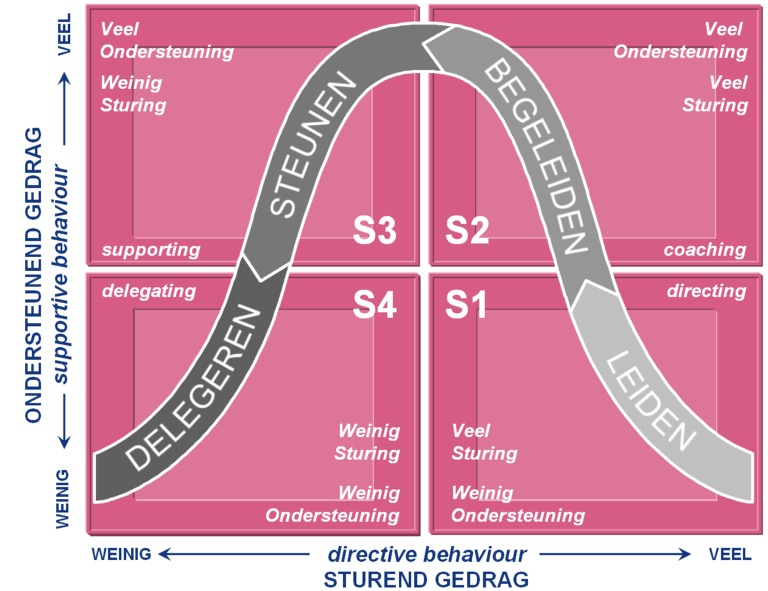 Model situationeel leidinggeven (123management, 2010). Uit eerdere onderzoeken is gebleken dat internationale studenten tegen de Nederlandse onderwijscultuur aanlopen. De internationale studenten moeten wennen aan de zelfstandigheid die van ze wordt verwacht en aan de manier van communiceren naar de docenten. Omdat de internationale studenten moeten wennen aan de Nederlandse onderwijscultuur is het interessant om te weten te komen vanuit welke stijl de docenten van de Engelstalige minoren lesgeven. Het is interessant om te weten te komen of de docenten van de Engelstalige minoren aansluiten op het niveau van wat de internationale studenten gewend zijn of lesgeven zoals ze lesgeven aan de Nederlandse studenten. In het huidige onderzoek is de keuze gemaakt om dit methodische vraagstuk niet uitgebreid te onderzoeken. Hier is voor gekozen omdat in het huidige onderzoek anders te veel onderwerpen onderzocht moesten worden wat de validiteit van het onderzoek in gevraag kon brengen. In het huidige onderzoek wordt wel bij de coördinatoren onderzocht vanuit welke stijl van het model van Hersey en Blanchard zij lesgeven aan de Nederlandse en internationale studenten en of daar verschil in zit. Vervolgens wordt bij de internationale studenten onderzocht hoe zij de manier van lesgeven bij de minoren ervaren. Aan de hand daarvan kan worden onderzocht in hoeverre het lesgeven van de coördinatoren overeenkomt met de ervaringen die de internationale studenten hebben over de gegeven lessen. 1.6. IJsbergmodel van McClelland. Het IJsbergmodel van McClelland bestaat uit twee lagen een deel “boven water, en een groter deel onderwater”: bewust of zichtbaar gedrag voor anderen of onzichtbaar gedrag voor anderen. Zichtbaar gedrag voor anderen, laat kennis, vaardigheden en gedrag zien. Onzichtbaar gedrag voor anderen, zijn factoren waar mensen zich niet bewust van zijn. Deze factoren zijn: normen & waarden, overtuigingen, zelfbeeld, persoonlijkheid, eigenschappen en motieven. Deze factoren zijn niet zichtbaar, maar zorgen er wel voor dat de mens bepaald gedrag vertoond en bepaalde kennis of vaardigheden heeft (Robsegers, 2012). Kortom de onderste laag speelt een grote rol in de factoren die zichtbaar zijn in de bovenste laag van de ijsberg.In het huidige onderzoek wordt onderzoek gedaan naar de ervaringen van de internationale studenten op de minor die zij volgen en hun verblijf in Leiden. De ervaringen die de internationale studenten hebben zal per individu verschillend zijn. Dit komt omdat iedere student andere normen & waarden, overtuigingen, zelfbeeld, persoonlijkheid, eigenschappen en motieven heeft. Deze factoren zullen uiteindelijk invloed uitoefenen op de ervaringen die de internationale studenten hebben over hun minor en verblijf. In het onderzoek worden daarom de individuele ervaringen van de internationale studenten onderzocht. Op deze manier kan worden vastgesteld in hoeverre de internationale studenten dezelfde ervaringen delen en in hoeverre ervaringen gekoppeld kunnen worden aan iemands normen & waarden, overtuigingen, zelfbeeld, persoonlijkheid, eigenschappen en motieven. 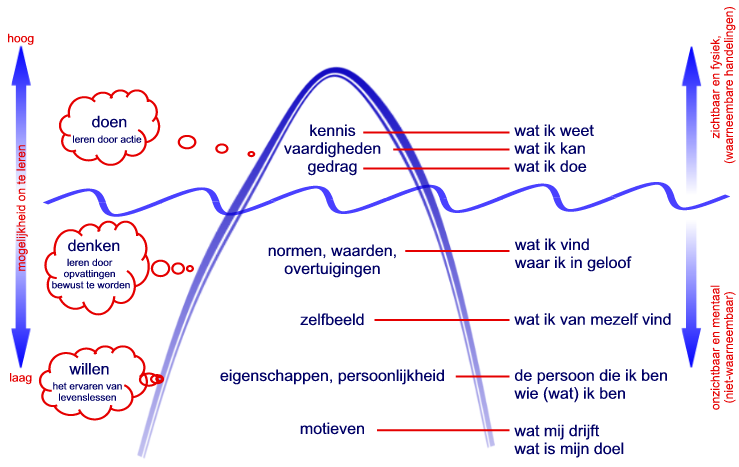 Ijsbergmodel McClelland (Robsegers, 2012). 1.7. Waarden van ScheinVolgens Schein kan ieder mens verschillende drijfveren hebben om iets te ondernemen. Deze drijfveren noemt Schein ook carrièreankers. De carrièreankers van Schein zeggen iets over de motivatie, houding, voorkeur en waarden. Schein maakt onderscheid in negen carrièreankers: rijkdom, normen & waarden, creativiteit, onafhankelijkheid, zekerheid, macht, ergens goed in zijn, sociale contacten en status (123test, 2017). De ervaringen die de internationale studenten hebben over hun minor en verblijf zal voor iedere internationale student verschillend zijn. Dit komt omdat iedere student verschillende carrièreankers heeft over zijn motivatie, houding, voorkeur en waarden.In het huidige onderzoek worden daarom de individuele ervaringen van de internationale studenten onderzocht. Op deze manier kan worden onderzocht in hoeverre de internationale studenten dezelfde ervaringen delen en in hoeverre de ervaringen gekoppeld kunnen worden aan hun eigen motivatie, houding, voorkeur en waarden. 1.8. Behoeftehiërarchie MaslowVolgens Maslow heeft de mens verschillende behoeftes in het leven die men wil bereiken. In de piramide van Maslow laat hij zien dat de mens vijf verschillende behoeftes in zijn leven wil bereiken. In de piramide wordt van onder naar boven weergegeven welke vijf behoeftes de mens gedurende zijn leven wil bereiken. 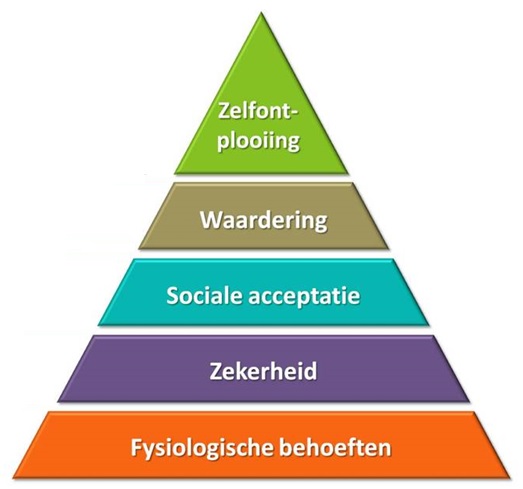  behoefte om je persoonlijkheid te ontwikkelen behoefte aan waardering en erkenning behoefte aan sociaal contact behoefte aan huis, werk en gezin.  behoefte aan drinken, eten en slapen Behoeftehiërarchie van Maslow (Pauljansen. Eu Z.D.).Volgens Maslow moet de mens eerst aan de fysiologische behoefte voldoen voordat zij aan de behoefte zekerheid kan voldoen. Als de mens aan de behoefte zekerheid heeft voldaan dan pas kan de mens aan de behoefte sociale acceptatie voldoen. Dit gaat zo door tot en met de laatste behoefte (Eduactie-enschool.Info.nu, 2017). In de praktijk is gebleken dat mensen niet eerst aan de fysiologische behoeften moeten voldoen voordat zij naar de volgende behoeften kunnen. Het is gebleken dat de behoeftes uit de hiërarchie van Maslow belangrijke behoeftes voor de mens zijn. Ieder mens heeft de behoeftes uit de hiërarchie van Maslow in zijn leven nodig. In de praktijk is gebleken dat het niet uitmaakt op welke manier de mens zijn behoeftes bereikt, als hij ze maar kan bereiken. In het huidige onderzoek worden de ervaringen van de internationale studenten over hun minor en verblijf onderzocht. De ervaringen die de internationale studenten hebben, kunnen worden gekoppeld aan de verschillende behoeftes uit de hiërarchie van Maslow. In het onderzoek kan worden onderzocht welke behoeftes de internationale studenten hebben bereikt en welke behoeftes zij niet hebben bereikt. 1.9. De relatieschema en systeemanalyse van Idenburg & CoombsVoor het onderzoek worden de ervaringen van de internationale studenten uit 2017 over hun minor en verblijf in Leiden onderzocht. Om de ervaringen te kunnen onderzoeken dient eerst te worden onderzocht welke factoren een rol spelen in het onderwijs. Om hier achter te komen wordt het relatieschema van Idenburg en de systeemanalyse van Coombs toegelicht.Idenburg heeft een schema ontwikkeld waarin de relatie van een schoolgaand persoon wordt gekoppeld aan de maatschappij. De maatschappelijke kan worden onderverdeeld in zes maatschappelijke subsystemen: godsdienst & wereldbeschouwing, economisch, sociaal en politiek systeem, wetenschap & techniek en het demografisch systeem. Volgens Idenburg is er een sterke samenhang aanwezig in de interactie van de subsystemen. Idenburg zegt dat het onderwijs een maatschappelijk subsysteem is (Wielemans, 2000).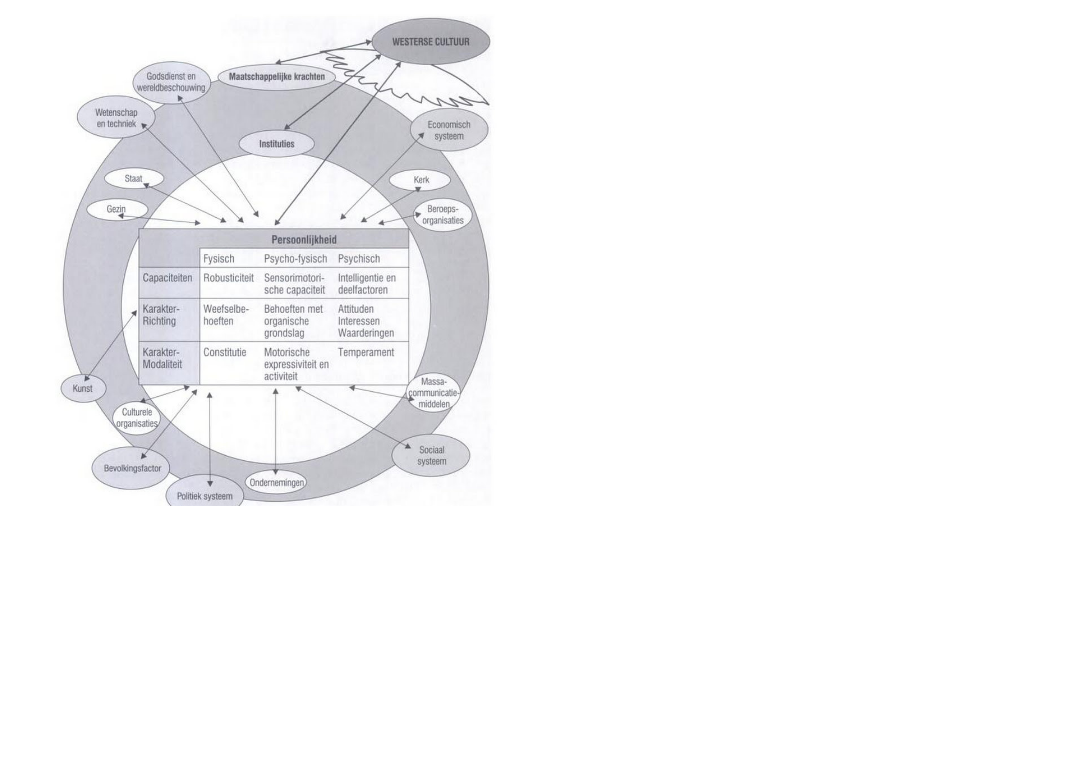 Coombs probeert door middel van een input- output model het onderwijssysteem in kaart te brengen. In het input- output model laat Coombs zien dat het onderwijs een bedrijf is wat energie invoert, deze energie wordt vervolgens ingeschakeld in een veranderingsproces. Dat veranderingsproces levert uiteindelijk een bepaald product. De input in het schema staat voor factoren die in het onderwijs een rol spelen. Het proces staat voor de relaties die het onderwijssysteem heeft met zijn omgeving. Het proces en de output van het onderwijssysteem staat voor de mensen die in het onderwijs hebben meegedaan en wat aan de maatschappij wordt afgeleverd (Wielemans, 2000).  Coombs voorstelling van het onderwijs als een systeem (Wielemans, 2000).Op het onderwijssysteem van Coombs wordt kritiek gegeven omdat het systeem niet volledig zou zijn. Zo is niet onderzocht welk verband de factoren uit de input hebben met het onderwijssysteem. Ook geeft Coombs niet de hoeveelheid aan en waar de factoren vandaan komen. Coombs zijn onderwijssysteem kan worden gebruikt omdat hij accepteert dat de maatschappelijke verwachting licht is. De functionalistische visie gaat er vanuit dat opvoeding en onderwijs zich moeten aanpassen aan de maatschappij. De functionalistische visie gaat er dus niet vanuit dat opvoeding en onderwijs kritisch kunnen zijn over maatschappelijke verwachtingen (Wielemans, 2000).Ondanks de kritiek wordt het onderwijssysteem van Coombs wel toegepast in het onderzoek. Het onderwijssysteem is een van de eerste systemen waarmee het onderwijs systematisch kon worden onderzocht. Door het onderwijssysteem van Coombs zijn verschillende systeemelementen onderzocht. In het relatieschema van Idenburg en de systeemanalyse van Coombs worden verschillende factoren weergegeven die invloed uitoefenen op het onderwijs. Deze factoren geven zicht op waar de ervaringen van de internationale studenten vandaan kunnen komen. Aan de hand van de verschillende literatuuronderzoeken en modellen is de onderzoekster tot één samenhangend systeem gekomen. Dit systeem is gebaseerd op de systeemtheorie van Ludwig von Bertalanffy (1968).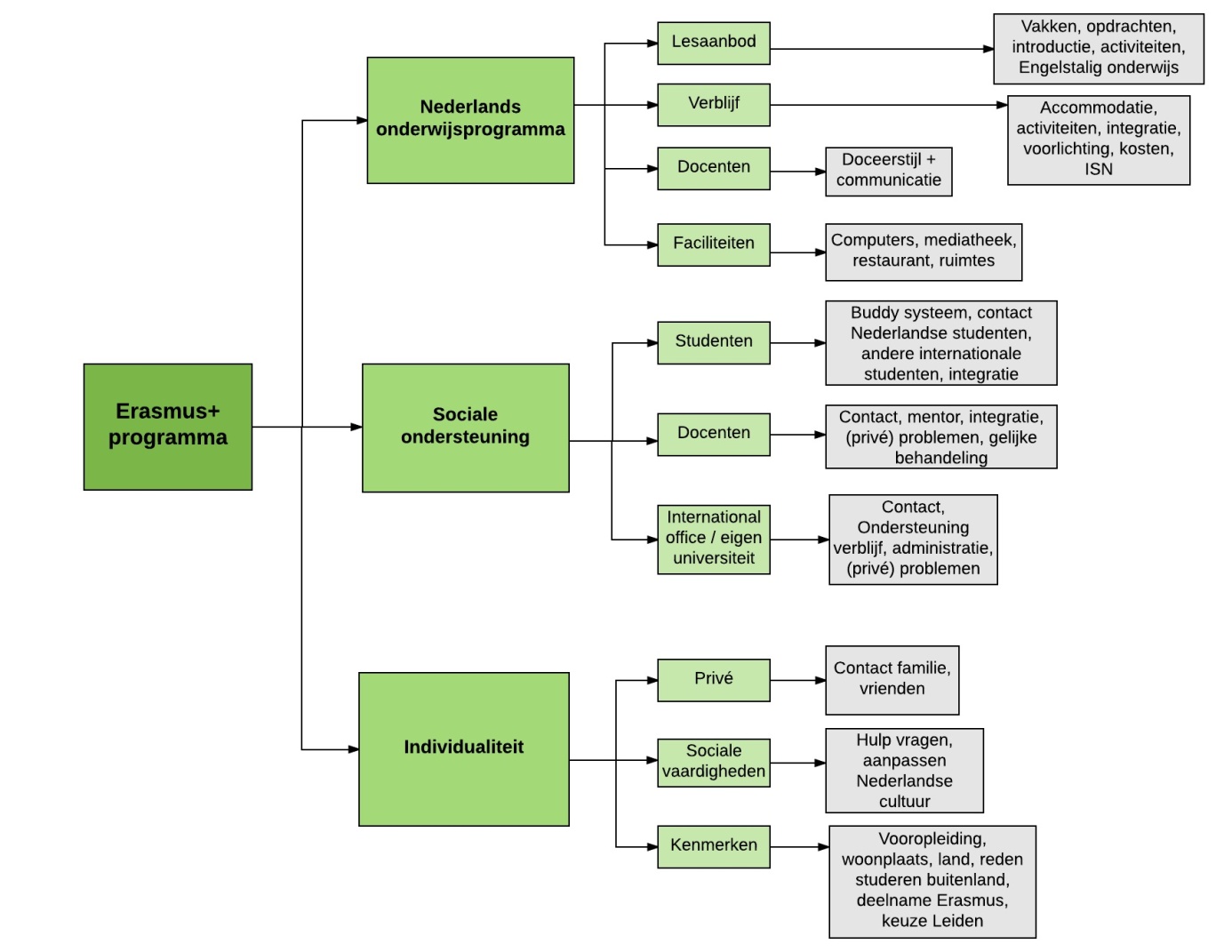 Systeemtheorie internationale studenten.De systeemtheorie is gebaseerd op systemen die met elkaar in verbinding zijn. Ludwig von Bertalanffy (1968) kwam erachter dat een individu niet alleen verbonden is met zichzelf maar ook met zijn omgeving (Crijns, 2008). Ludwig liet zien dat een individu zich verbindt met een groep en met maatschappijen. Een maatschappij bestaat uit groepen en deze groepen bestaan weer uit individuen. Deze verbinding tussen de verschillende vormen noemt Ludwig systemen.“Een systeem is een geheel wat onderling weer met andere delen is verbonden” (Crijns, 2008). “Elk onderdeel van een systeem oefent invloed uit op een ander onderdeel en elk deel is weer afhankelijk van het overkoepelende systeem” (Crijns, 2008). De onderlinge verbinding tussen verschillende systemen worden subsystemen genoemd. De subsystemen kunnen weer van elkaar verschillen. Dit zorgt er voor dat de subsystemen zich verder kunnen specialiseren (Crijns, 2008). In het onderzoek worden twaalf internationale studenten onderzocht. Deze studenten volgen het Erasmus+ programma aan de Hogeschool Leiden. Het doel van het onderzoek is inventariseren welke ervaringen de internationale studenten hebben over hun Engelstalige minoren (inhoudelijk) en welke opmerkingen zij hebben ten aanzien van hun verblijf in Nederland (Leiden in het bijzonder). Om dit te kunnen onderzoeken is de volgende hoofdvraag tot stand gekomen: “Hoe ervaren de internationale studenten uit 2017 de Engelstalige minoren binnen het onderwijsprogramma van de Hogeschool Leiden?”Om deze hoofdvraag toe te kunnen passen in de systeemtheorie is het noodzakelijk dat de hoofdvraag kan worden gekoppeld aan een overkoepelend systeem. In dit onderzoek wordt de hoofdvraag gekoppeld aan het overkoepelend systeem het Erasmus+ programma. Het Erasmus+ programma is het programma wat de internationale studenten volgen aan de Hogeschool Leiden. Dit programma is onderdeel van het onderwijsprogramma van de Hogeschool Leiden. Het overkoepelend systeem Erasmus+ programma is opgesplitst in drie subsystemen: Nederlands onderwijsprogramma, sociale ondersteuning en individualiteit. Deze subsystemen zijn voortgekomen uit het theoretisch kader. Per subsystemen zijn verschillende factoren aanwezig die invloed uitoefenen op de ervaringen van de internationale studenten. Aan de hand van de verschillende literatuuronderzoeken en modellen zijn de factoren die in het schema worden weergegeven tot stand gekomen. Deze factoren worden in de diepte interviews met de internationale studenten uitgevraagd. Vanuit de subsystemen zijn de volgende drie deelvragen tot stand gekomen:“Welke subjectieve en objectieve ervaringen hebben de internationale studenten over het Nederlands onderwijsprogramma aan de Hogeschool Leiden?”“Welke subjectieve en objectieve ervaringen hebben de internationale studenten over de sociale ondersteuning die vanuit de Hogeschool Leiden wordt aangeboden?”“Welke individuele ervaringen hebben de internationale studenten?”De subjectieve en objectieve ervaringen gaan over de ervaringen van de internationale studenten en de ervaringen van de coördinatoren van de Engelstalige minoren en een adviseur van de afdeling Beleid & Strategie. Het is niet alleen belangrijk om te weten te komen hoe de internationale studenten hun verblijfsperiode en minor ervaren, maar ook hoe de coördinatoren en adviseur het contact met de studenten ervaren. Uit onderzoek is gebleken dat ook docenten moeten wennen aan internationale studenten (Bodycott & Walker, 2000). Het is belangrijk om in kaart te brengen hoe de coördinatoren het contact ervaren met de studenten en waar zij eventueel tegen aanlopen. Dit kan namelijk invloed uitoefenen op het contact met de internationale studenten. Het is noodzakelijk dat ook de adviseur van de afdeling Beleid & Strategie wordt geïnterviewd. Voorafgaand het semester heeft de adviseur intensief contact met de internationale studenten om alles te regelen voor hun deelname aan het Erasmus+ programma. Het is belangrijk om te weten te komen hoe de adviseur het contact met de internationale studenten ervaart. Dit kan namelijk ook invloed hebben in het contact met de internationale studenten.Om de ervaringen van de coördinatoren en de adviseur te onderzoeken zijn twee aparte modellen ontwikkeld. Dit is gedaan omdat niet alle factoren in het model voor de internationale studenten ook van toepassing zijn bij de coördinatoren en de adviseur. Aan de hand van het model voor de internationale studenten is gekeken welke factoren ook invloed kunnen uitoefenen op de ervaringen van de coördinatoren en de adviseur. Deze factoren worden in de diepte interviews met de coördinatoren en adviseur uitgevraagd. In bijlage drie en vier worden de systemen voor de coördinatoren en adviseur weergegeven. Hoofdstuk 2 OnderzoeksmethodeVoor de afdeling Beleid en Strategie wordt een praktijkgericht onderzoek verricht en aansluitend een adviesrapport geschreven. Het praktijkgericht onderzoek bestaat uit een beperkt kwantitatief vooronderzoek en een kwalitatief vervolgonderzoek. In dit hoofdstuk wordt de onderzoeksmethode toegelicht. 2.1. Beperkt kwantitatief vooronderzoekVoor de afdeling Beleid & Strategie wordt een beperkt kwantitatief vooronderzoek verricht door middel van deskresearch en een kleine opgestelde vragenlijst. Voor deskresearch worden vaak verschillende documenten gebruikt die al door anderen zijn verzameld (Scribbr, Z.D.).De afdeling Beleid & Strategie heeft het final benificiary report uit 2014 en de participant reports uit 2015 en 2016 tot hun beschikking. Het final benificiary report is een rapport waarin de evaluaties van de uitkomende en ingaande internationale studenten uit 2014 statistisch worden weergegeven. Dit rapport wordt aangeleverd vanuit de Europese Commissie. De participant reports zijn de evaluatieformulieren die de internationale studenten aan het eind van hun verblijf in Leiden invullen. Het evaluatieformulier wordt aangeleverd vanuit de European Commission.Uit het benificiary report uit 2014 wordt niet duidelijk welke internationale studenten kritische kanttekeningen hebben geplaatst over hun minor en verblijf.  Ook wordt niet duidelijk omschreven wat de kritische kanttekeningen van de internationale studenten zijn. In het rapport wordt weergegeven hoeveel internationale studenten (die in 2014 een Engelstalige minor hebben gevolgd) en waarover zij tevreden zijn over de minor die ze hebben gevolgd en hun verblijf in Leiden. Voor het onderzoek wordt het benificiary report geanalyseerd. Het is belangrijk om te weten te komen waar de studenten tevreden over waren. In het kwalitatief onderzoek zal worden onderzocht in hoeverre de factoren waar de internationale studenten uit 2014 tevreden over waren een rol spelen bij de internationale studenten uit 2017. Vanuit de participant reports uit 2015 en 2016 is verder geen inventarisatie gedaan naar de kanttekeningen van de internationale studenten. Uit de participant reports van 2015 en 2016 is niet duidelijk welke kritische kanttekeningen de internationale studenten hebben geplaatst en waar de studenten tevreden over waren. De participant reports zijn vrij algemeen en hierdoor kunnen de kritische kanttekeningen moeilijk worden verklaard. Het is belangrijk dat de participant reports worden geanalyseerd zodat duidelijk wordt welke kritische kanttekeningen de internationale studenten hebben geplaatst en waar ze tevreden over waren. In het kwalitatief onderzoek zal worden onderzocht welke ervaringen de internationale studenten uit 2017 hebben over hun minor en verblijf en in hoeverre deze ervaringen overeenkomen met de ervaringen van de internationale studenten uit 2015 en 2016. De gegevens van het benificiary report uit 2014 en van het participant report 2015 en 2016 worden in tabellen in bijlage zeven, acht en negen weergegeven. Voor het onderzoek wordt ook een kleine vragenlijst voor de internationale studenten ontwikkeld. De vragenlijst gaat over wat de studenten tot nu toe van hun minor en verblijf vinden en in hoeverre hun wensen zijn uitgekomen. De vragenlijst wordt gedurende het semester twee keer afgenomen. De vragenlijst wordt na periode drie en vier afgenomen. De vragenlijst wordt twee keer afgenomen zodat onderzocht kan worden in hoeverre de ervaringen van de internationale studenten gedurende hun verblijf veranderen. De vragenlijst bestaat uit zeven open vragen. Door middel van open vragen kunnen de studenten hun ervaringen toelichten. Op deze manier kan concreet een beeld worden geschetst over de ervaringen van de studenten. De vragenlijst is te vinden in bijlage zes2.2. Kwalitatief vervolgonderzoekAan de hand van het beperkt kwantitatief vooronderzoek wordt een kwalitatief vervolgonderzoek verricht. Dit wordt gedaan door middel van semigestructureerde interviews. In het kwalitatief vervolgonderzoek worden interviews afgenomen met vier coördinatoren, een adviseur van de afdeling Beleid & Strategie en twaalf internationale studenten en. Er is voor gekozen om semigestructureerde interviews af te nemen, omdat uitkomsten uit het beperkt kwantitatief vooronderzoek in het kwalitatieve vervolgonderzoek worden meegenomen. In de semigestructureerde interviews kunnen de uitkomsten van het kwalitatief vervolgonderzoek verder worden onderzocht. Een semigestructureerd interview is een interview waarin vooraf vragen worden opgesteld waar de onderzoekster antwoord op wil hebben (Mertens, 2013). De onderzoekster kan overzichtelijk zien op welke vragen zij antwoord heeft gekregen. Zij kan zelf bepalen in welke volgorde zij de vragen stelt (Mertens, 2013). De onderzoekster koppelt de vooraf gestelde vragen aan de uitkomsten van het beperkt kwantitatieve vooronderzoek. Op deze manier zal worden onderzocht in hoeverre de ervaringen van de internationale studenten uit 2014, 2015 en 2016 een rol spelen bij de ervaringen van de internationale studenten uit 2017. In het semigestructureerd interview is ruimte om door te kunnen vragen. De onderzoekster kan inhaken op de antwoorden die de geïnterviewde geeft. Op deze manier krijgt de onderzoekster meer gedetailleerde informatie over het onderzoek (Scribbr, Z.D.).Voor het onderzoek is het belangrijk dat de validiteit wordt gewaarborgd. Hieronder wordt uitgelegd hoe de externe- ecologische- construct- en interne validiteit wordt gewaarborgd. 2.2.1. Externe validiteitDe externe validiteit houdt in dat de conclusies van het onderzoek te generaliseren zijn naar een hele populatie, andere situatie, groepen of personen dan in het onderzoek zijn onderzocht (Scribbr, Z.D.). Bij een kwalitatief onderzoek is de externe validiteit minder belangrijk, omdat vaak een kleinere groep wordt onderzocht (Scribbr, Z.D.). Bij een kwalitatief onderzoek is het belangrijk dat zoveel mogelijk respondenten meedoen aan het onderzoek. Op deze manier wordt de betrouwbaarheid van het onderzoek zo veel mogelijk gewaarborgd. Het is belangrijk dat de respondenten willekeurig worden geselecteerd zodat de externe validiteit zo hoog mogelijk is.Voor het onderzoek worden semigestructureerde interviews afgenomen bij drie verschillende groepen: coördinatoren, adviseur en internationale studenten. Voor de semigestructureerde interviews worden vragen opgesteld die voortvloeien uit de ontwikkelde systeemtheorieën voor de coördinatoren, adviseur en internationale studenten. Deze systemen zijn te vinden in hoofdstuk één, bijlage drie en vier. De diepte interviews worden opgenomen en getranscribeerd. De transcripten worden op drie manieren gecodeerd: open, axiaal en selectief. Bij open coderen koppelt de onderzoekster de informatie aan de subfactoren van de ontwikkelde systeemtheorieën. Bij axiaal coderen kijkt de onderzoekster of de informatie onder de juiste subfactoren vallen. De onderzoekster kijkt ook of er nieuwe subfactoren ontwikkeld moeten worden. Bij selectief coderen gaat de onderzoekster kijken naar verbanden tussen de verschillende subfactoren (Mertens, 2013). Om de betrouwbaarheid van het coderen te waarborgen zal de onderzoekster met medestudenten gaan coderen. Per groep wordt uitgelegd hoe de externe validiteit gewaarborgd kan worden.Coördinatoren en adviseurVoor het onderzoek worden vier coördinatoren van Engelstalige minoren en één adviseur van de afdeling Beleid & Strategie geïnterviewd. De onderzoekster heeft alle zeven coördinatoren van de Engelstalige minoren benaderd voor deelname aan het onderzoek. Uiteindelijk hebben vier coördinatoren aangegeven dat zij aan het onderzoek willen deelnemen. Van de vier coördinatoren volgen de internationale studenten bij twee coördinatoren een minor. De minor van de andere twee coördinatoren wordt van september tot en met februari gegeven.Voor het semigestructureerde interview worden vragen opgesteld die voortvloeien uit de ontwikkelde systeemtheorie voor de coördinatoren en adviseur. Deze systemen zijn te vinden in bijlage drie en vier. De diepte interviews worden opgenomen en getranscribeerd. De transcripten worden op drie manieren gecodeerd: open, axiaal en selectief. Internationale studentenIn totaal volgen vijftien internationale studenten van februari tot en met juli een Engelstalige minor aan de Hogeschool Leiden. De studenten komen uit de volgende landen: Tsjechië, Italië, Cyprus, Spanje, Turkije en Frankrijk. Op 10 februari was er een welkomstbijeenkomst voor de internationale studenten georganiseerd. Op deze bijeenkomst waren twaalf internationale studenten aanwezig. De andere drie studenten waren niet aanwezig omdat zij pas in maart begonnen met hun minor. Samen met de opdrachtgeefster is besloten om de twaalf studenten te interviewen die bij de welkomstbijeenkomst aanwezig waren. De onderzoekster was zelf aanwezig bij de welkomstbijeenkomst en heeft aan de studenten uitgelegd wat voor onderzoek zij gaat doen. De onderzoekster heeft aan de studenten gevraagd of zij aan het onderzoek wilde deelnemen. Alle twaalf de studenten gaven aan dat zij met het onderzoek mee wilde doen. Het is voor de onderzoekster en studenten fijn dat zij elkaar al een keer hebben ontmoet. Het is een grote groep en gezien de tijd is het niet haalbaar om alle twaalf de studenten persoonlijk te interviewen. Er is voor gekozen om de groep in kleine groepen te verdelen, zodat iedereen persoonlijk benaderd kan worden maar niet iedereen apart geïnterviewd hoeft te worden. De groepen zien er als volgt uit:De onderzoekster heeft er voor gekozen om de studenten uit de verschillende landen te verdelen over de vier groepen. Op deze manier kunnen onderzocht worden in hoeverre culturele achtergronden een rol spelen bij de ervaringen van de internationale studenten. De onderzoekster heeft er voor gekozen om de studenten die uit hetzelfde land komen niet bij elkaar te zetten. De studenten hebben vaak meer binding met hun landgenoten en de kans is dan groter dat zij het sneller met elkaar eens zullen zijn. Omdat er cultuurverschillen aanwezig zijn, kan het zo zijn dat de onderzoekster iets anders opvat dan de studenten bedoelen en vice versa. Om dit te voorkomen heeft de onderzoekster contact opgenomen met studenten uit haar omgeving die uit Turkije komt, in Spanje heeft gestudeerd en in Frankrijk heeft gestudeerd. De onderzoekster heeft niemand uit haar omgeving die uit Tsjechië, Italië of Cyprus komt. De onderzoekster heeft bij de studenten uit haar omgeving gevraagd hoe mensen in Turkije, Spanje en Frankrijk met elkaar communiceren. Door hier inzicht in te krijgen kon de onderzoekster er voor zorgen dat zij gedurende haar onderzoek de studenten beter kon begrijpen. Omdat de groep internationale studenten in kleine groepen wordt verdeeld is het belangrijk dat rekening wordt gehouden met het groepsdenken. Dit is belangrijk omdat het groepsdenken invloed kan uitoefenen op de individuele ervaringen van de internationale studenten over hun minor en verblijf in Leiden. Janis (1972) geeft aan dat het groepsdenken pas plaats vindt op het moment dat eensgezindheid sterker is dan de behoefte om eventuele risico’s en vooroordelen van verschillende beslissingen te bespreken (Arnold & Randall, 2010). Groepsdenken vindt vooral plaats in groepen waarin de groepsleden vriendelijk naar elkaar zijn en elkaars meningen respecteren. Groepsdenken vindt ook plaats in groepen waarin een leider aanwezig is die snel beslissingen wil nemen en een duidelijke mening heeft. In deze groepen kunnen groepsleden sneller tot een besluit komen (Arnold & Randall, 2010). Om het groepsdenken te voorkomen geeft Janis (1982) verschillende manieren aan:Een onpartijdige leider aanwijzen;Bij de groepsleden aangeven dat het belangrijk is om bezwaren en twijfels te vertellen;Deskundigen moeten aanwezig zijn, zodat groepsleden bezwaren durven te zeggen;Extra bijeenkomsten organiseren, waarin groepsleden terug kunnen komen op hun eerder gemaakte beslissingen (Arnold & Randall, 2010). Om de studenten te kunnen begrijpen is het belangrijk dat de onderzoekster regelmatig contact opneemt met de studenten. Het is belangrijk voor de studenten dat zij betrokken raken bij het onderzoek, zodat zij inzien dat zij belangrijk zijn voor het onderzoek. De onderzoekster zorgt ervoor dat zij om de twee weken contact opneemt met de internationale studenten. De onderzoekster doet dit door de internationale studenten te mailen. De onderzoekster laat aan de studenten weten hoe het onderzoek gaat en vraagt ook aan de studenten hoe het met hun gaat en met de minor die zij volgen. De onderzoekster vindt het belangrijk dat de studenten haar kennen en dat zij een band met de studenten kan opbouwen. Als de onderzoekster een band met de studenten heeft opgebouwd, is de kans groot dat de studenten haar vertrouwen en meer aan haar durven te vertellen. De onderzoekster wil ook een aantal keer een borrel voor de internationale studenten organiseren. 	Voor het semigestructureerde interview worden vragen opgestelde die voortvloeien uit de ontwikkelde systeemtheorie voor de internationale studenten. Dit systeem is te vinden in hoofdstuk één. De diepte interviews worden opgenomen en getranscribeerd. De transcripten worden op drie manieren gecodeerd: open, axiaal en selectief.		2.2.2.	Ecologische validiteitDe ecologische validiteit is de mate waarin onderzoeksresultaten overeenkomen met de praktijk (Scribbr, Z.D.). Als de onderzoekster de internationale studenten midden in hun tentamenperiode zou interviewen kunnen zij hun verblijf anders ervaren dan wanneer de studenten buiten de tentamenperiode worden geïnterviewd. De ecologische validiteit houdt ook in dat mensen eerlijker antwoord zullen geven op het moment dat zij in een vertrouwelijke omgeving worden geïnterviewd (Scribbr, Z.D.). De onderzoekster heeft de interviews gepland in de weken dat de studenten geen tentamens hebben. De onderzoekster neemt de interviews op de Hogeschool Leiden af. Deze omgeving is voor hen vertrouwd. 2.2.3. 	ConstructvaliditeitBij constructvaliditeit gaat het erom dat het instrument meet wat er gemeten moet worden (Scribbr, Z.D.). De constructvaliditeit is minder aanwezig in een semigestructureerd interview, omdat de onderzoekster ook vragen kan stellen die niet van belang zijn voor het onderzoek. De onderzoekster zal andere vragen stellen of doorvragen, om meer gedetailleerde informatie te weten te komen over het onderzoek. De onderzoekster heeft ervaring in het voeren van gesprekken en kan gesprekstechnieken goed toepassen in de praktijk. Op deze manier zorgt de onderzoekster ervoor dat zij gedetailleerde informatie over het onderzoek te weten komt.  	 2.2.4. 	Interne validiteitInterne validiteit houdt in dat conclusies kunnen worden aangenomen als het onderzoek goed is opgezet en uitgevoerd (Scribbr, Z.D.). Interne validiteit is de validiteit over de methode, dataverzameling en analyse van het onderzoek (Scribbr, Z.D.). De interne validiteit wordt gewaarborgd door de systeemtheorieën die zijn ontwikkeld. Deze systemen zijn ontwikkeld aan de hand van theorieën en modellen. Aan de hand van de systeemtheorieën kunnen interviewvragen worden opgesteld en worden uitgevraagd bij de coördinatoren, een adviseur en internationale studenten. Op deze manier kan antwoord worden gegeven op de hoofd- en deelvragen.  Hoofdstuk 3 Resultaten beperkt kwantitatief vooronderzoekIn dit hoofdstuk wordt kort beschreven waar het benificiary report en de participant reports uit bestaan. De resultaten van het beperkt kwantitatief vooronderzoek worden in bijlage zeven, acht en negen weergegeven. Hier is voor gekozen omdat de resultaten veel ruimte in beslag nemen en het rapport onoverzichtelijk wordt. Voor het onderzoeksrapport is het belangrijk dat het rapport overzichtelijk blijft.Benificiary reportHet benificiary report bestaat uit evaluatieformulieren van uitgaande studenten en docenten en inkomende studenten uit 2014. De uitgaande studenten zijn Nederlandse studenten en docenten van de Hogeschool Leiden die in het buitenland een Erasmus+ programma hebben gevolgd of les hebben gegeven. De inkomende studenten zijn de internationale studenten die aan de Hogeschool Leiden een engelstalige minor hebben gevolgd. Voor de inkomende studenten zijn elf vragen uit het evaluatieformulier geanalyseerd. De elf vragen gaan over de volgende onderwerpen: catalogus Erasmus+ programma, visa en zorg kwesties, accommodaties, gelijke behandeling, integratie, administratieve ondersteuning en ervaring Erasmus+ programma.Participant report 2015 en 2016.Het participant report uit 2015 en 2016 bestaat uit 140 vragen. In het participant report uit 2015 en 2016 is gekeken naar vragen die relevant zijn voor het kwalitatief vervolgonderzoek. Aan de hand van het theoretisch kader en de systeemtheorie konden verschillende vragen uit het participant report gekoppeld worden aan de subsystemen Nederlandse onderwijsprogramma, sociale ondersteuning en individualiteit. Alleen de vragen die gekoppeld konden worden aan die drie factoren, zijn gebruikt voor de analyse. Het participant report uit 2015 is door achttien internationale studenten ingevuld. Deze internationale studenten komen uit de volgende landen: Spanje, Cyprus, Turkije, Frankrijk, Duitsland, België, Zweden en het Verenigd Koninkrijk. Het participant report uit 2016 is door acht internationale studenten ingevuld. Deze internationale studenten komen uit de volgende landen: België, Denemarken, Italië en Duitsland.Tijdens het analyseren van de gegevens is ook gekeken naar de culturele achtergrond van de internationale studenten. Uit die landen waar de internationale studenten in 2015 en 2016 vandaan komen, komen ook de internationale studenten in 2017. In het huidige onderzoek zijn er ook internationale studenten aanwezig uit de volgende landen: Italië, Cyprus, Spanje, Turkije en Frankrijk. In het huidige onderzoek kan worden onderzocht in hoeverre culturele achtergronden invloed hebben op de ervaringen van de internationale studenten. Per vraag uit de participant reports van 2015 en 2016 worden alle antwoorden van de internationale studenten meegenomen. In de resultaten en conclusies worden ook apart de vragen van de studenten uit Italië, Cyprus, Spanje, Turkije en Frankrijk geanalyseerd. Uit 2015 zijn dit in totaal twaalf studenten. Uit 2016 zijn dit in totaal drie studenten. De vragen die relevant zijn voor het kwalitatief vervolgonderzoek worden per subsysteem beschreven. De resultaten worden in bijlage acht en negen weergegeven. In hoofdstuk één wordt uitleg gegeven over de subsystemen. Hoofdstuk 4 Conclusies en discussie beperkt kwantitatief vooronderzoekAan de hand van de analyse van het benificiary report en de participant reports kunnen de conclusies worden geschreven. Per rapport worden de conclusies en discussies beschreven. Conclusie benificiary report 2014Per onderwerp van het benificiary report worden de conclusies beschreven.Catalogus Erasmus+ programma Aan de hand van het benificiary report kan worden geconcludeerd dat de internationale studenten uit 2014 de catalogus van het Erasmus+ programma op tijd konden inzien, maar dat de informatie niet up- to- date was. Dit zou kunnen betekenen dat de internationale studenten verkeerde informatie hebben ontvangen over het Erasmus+ programma. Visa en zorgkwestiesAan de hand van het benificiary report kan worden geconcludeerd dat te weinig studenten de vragen hebben beantwoord over visa en zorgkwesties. Het is niet gebleken in hoeverre de internationale studenten tevreden of ontevreden waren over de ondersteuning die zij vanuit de Hogeschool Leiden kregen aangeboden om hun visa en zorgkwesties te regelen.AccommodatiesAan de hand van het benificiary report kan worden geconcludeerd dat de internationale studenten tevreden waren over hun accommodatie. Uit het rapport kan worden geconcludeerd dat de helft van de internationale studenten tevreden was over de ondersteuning die zij vanuit de Hogeschool Leiden kregen aangeboden om een accommodatie te vinden. Het is niet gebleken wat de andere helft van de studenten vond over de ondersteuning. Gelijke behandelingAan de hand van het benificiary report kan worden geconcludeerd dat meer dan de helft van de internationale studenten zich gelijk voelden behandeld. Uit het rapport kan niet worden geconcludeerd hoe het komt dat deze studenten zich gelijk behandeld voelden.Uit het rapport kan niet worden geconcludeerd wat de andere studenten van de gelijke behandeling vonden. IntegratieAan de hand van het benificiary report kan worden geconcludeerd dat meer dan de helft van de internationale studenten zich goed heeft geïntegreerd binnen de Hogeschool Leiden. Uit het rapport kan niet worden geconcludeerd hoe de internationale studenten zich hebben kunnen integreren. Het is niet gebleken wat de andere internationale studenten van hun integratie vonden. Administratieve ondersteuningAan de hand van het benificiary report kan worden geconcludeerd dat meer dan de helft van de internationale studenten tevreden is over de begeleiding en administratieve ondersteuning die zij vanuit de Hogeschool Leiden aangeboden kregen om logistieke zaken te regelen. Het is niet gebleken wat de andere internationale studenten vonden van de begeleiding. Ervaring Erasmus+ programmaAan de hand van het benificiary report kan worden geconcludeerd dat bijna alle internationale studenten tevreden zijn over het Erasmus+ programma in zijn geheel. Het is niet gebleken waar de internationale studenten tevreden over zijn. DiscussieAan de hand van de analyse en de conclusies is gebleken dat het benificiary report een vrij algemeen report is. In het rapport worden voornamelijk de evaluaties van de uitgaande studenten en docenten geanalyseerd. In het rapport wordt weinig aandacht besteed aan de evaluaties van inkomende studenten. In totaal worden maar elf vragen van de inkomende internationale studenten geanalyseerd. Deze elf vragen zijn gesloten vragen. Dit houdt in dat de internationale studenten moeten kiezen uit verschillende antwoordopties om antwoord te kunnen geven op de vraag.Doordat de vragen gesloten zijn kunnen de internationale studenten niet hun volledige eigen ervaring delen. De ervaring die zij hebben moeten zij koppelen aan een van de antwoordopties om antwoord te kunnen geven op de vraag. Het zou kunnen zijn dat studenten hierdoor niet altijd hun volledige ervaring kunnen delen. Het is daarom moeilijk om te achterhalen welke ervaringen de internationale studenten tijdens hun minor en verblijf in Leiden op doen. De elf vragen die in het benificiary report zijn geanalyseerd, zijn alleen gericht op de tevredenheid van de inkomende studenten. Dit betekent dat de vragen vanuit één invalshoek worden bekeken. Op deze manier is er geen zicht op eventuele ontevredenheid van de studenten en waar dit vandaan komt. Het is belangrijk dat in het kwalitatief vervolgonderzoek wordt onderzocht waar de internationale studenten eventueel minder tevreden over zijn zodat hier aan gewerkt kan worden. Ook is het belangrijk dat de vragen die in het benificiary report naar voren zijn gekomen in de diepte interviews bij de internationale studenten uit 2017 worden uitgevraagd. In de diepte interviews kan worden uitgevraagd in hoeverre de ervaringen van de internationale studenten uit 2014 een rol spelen bij de ervaringen van de internationale studenten uit 2017. Conclusie participant report 2015 Per factor worden de conclusies van het participant report beschreven. Nederlandse onderwijscultuurTaalUit het participant report is gebleken dat de internationale studenten zich hebben verbeterd in de Engelse taal gedurende hun verblijf. Dit kan zijn verbeterd doordat alle studenten, docenten hadden die Engelstalig onderwijs gaven. Het is gebleken dat de helft van de internationale studenten geen moeite heeft gedaan om de Nederlandse taal te leren. Kwaliteit leren en onderwijsUit het participant report is gebleken dat meer dan de helft van de internationale studenten tevreden was over de kwaliteit van het aangeboden onderwijs op de Hogeschool Leiden. Het is gebleken dat met name de Cypriotische en Spaanse studenten erg tevreden waren over de kwaliteit van het onderwijs. De Turkse en Franse studenten waren tevreden over de kwaliteit van het onderwijs. Keuze voor Hogeschool LeidenUit het participant report is gebleken dat de taal en het leeraanbod de belangrijkste criteria zijn om aan de Hogeschool Leiden te studeren. Het is gebleken dat met name de Cypriotische, Spaanse, Turkse en Franse studenten deze criteria het belangrijkste vinden.FaciliteitenUit het participant report is gebleken dat de internationale studenten de faciliteiten op de Hogeschool Leiden erg goed vinden. Het is gebleken dat met name de Cypriotische, Spaanse en de Franse studenten erg tevreden zijn over de aangeboden faciliteiten. De Turkse studenten zijn tevreden over de aangeboden faciliteiten. Kortom de internationale studenten hebben een positieve ervaring over de Nederlandse onderwijscultuur gedurende hun minor en verblijf in Leiden. Sociale ondersteuningOndersteuning Hogeschool LeidenUit het participant report is gebleken dat de internationale studenten tevreden zijn over de ondersteuning die hen is aangeboden als het gaat om vragen en problemen. Het is gebleken dat met name de Cypriotische en Spaanse studenten erg tevreden zijn over de ondersteuning.Uit het participant report is gebleken dat meer dan de helft van alle internationale studenten tevreden zijn over de administratieve ondersteuning, mentor ondersteuning en ondersteuning van studenten initiatieven/organisaties. Het is gebleken dat met name de Cypriotische en Spaanse studenten erg tevreden zijn over de mentor/administratieve ondersteuning en ondersteuning van studenten initiatieven/organisaties. Uit het participant report is gebleken dat de helft van de internationale studenten tevreden zijn over de ondersteuning die zij vanuit de Hogeschool Leiden kregen omtrent visa en zorgkwesties. Ondersteuning eigen onderwijsinstelling Uit het participant report is gebleken dat meer dan de helft van alle internationale studenten tevreden zijn over de administratieve ondersteuning en mentor ondersteuning vanuit hun eigen onderwijsinstelling. Het is gebleken dat met name de Cypriotische en Spaanse studenten erg tevreden zijn over de administratieve en mentor ondersteuning. De Turkse en Franse studenten zijn tevreden. Uit het participant report is gebleken dat minder dan de helft van de internationale studenten tevreden zijn over de ondersteuning die zij vanuit hun eigen onderwijsinstelling kregen als het gaat om visa en zorgkwesties. AccommodatieUit het participant report is gebleken dat meer dan de helft van de internationale studenten tevreden zijn over de ondersteuning die de Hogeschool Leiden heeft aangeboden bij het vinden van een kamer. Het is gebleken dat met name de Cypriotische, Spaanse en Franse studenten erg tevreden zijn. IntegratieUit het participant report is gebleken dat de internationale studenten zich goed hebben geïntegreerd binnen de Hogeschool Leiden, tussen hun medestudenten en de andere internationale studenten. Het is gebleken dat één Duitse student zich niet goed heeft kunnen integreren tussen de (andere)Nederlandse studenten op de Hogeschool Leiden. Kortom de internationale studenten hebben op het gebied van ondersteuning vanuit de Hogeschool Leiden, accommodatie en integratie een positieve ervaring over de sociale ondersteuning die de Hogeschool Leiden heeft aangeboden. De internationale studenten hebben geen positieve ervaring over de sociale ondersteuning vanuit hun eigen onderwijsinstelling. IndividualiteitDit kopje gaat over de individuele ervaringen die de internationale studenten hebben over hun minor en verblijf in Leiden.Motivaties voor studenten om in het buitenland te gaan studerenUit het participant report is gebleken dat de internationale studenten de volgende motivaties hebben om in het buitenland te gaan studeren:Een andere taal leren/verbeteren;Zachte vaardigheden ontwikkelen zoals aanpassingsvermogen;Mijn inzetbaarheid voor werk in mijn eigen land in de toekomst te vergroten;Mijn inzetbaarheid voor werk in het buitenland in de toekomst te vergroten;In het buitenland wonen en nieuwe mensen ontmoeten;Kennis over een ander land krijgen;Een studieprogramma in het buitenland te volgen;Een ander vorm van leren en onderwijs volgen;Een ander onderwijs/curriculum ervaren;Persoonlijk en professioneel netwerk opbouwen;De studieduur van het programma;De mogelijkheid om een Erasmus+ subsidie te ontvangen;Beschikbare ondersteuning om een kamer te vinden; De kwaliteit van het onderwijs; Een goede afstemming van de vakken in het buitenland en het curriculum van de verzonden instelling.Motivatie Erasmus+ programmaUit het participant report is gebleken dat minder dan de helft van de internationale studenten nog een keer zou willen deelnemen aan een Erasmus+ programma. Persoonlijk leerdoelUit het participant report is gebleken dat meer dan de helft van de internationale studenten hun persoonlijk leerdoel heeft gehaald. Het is gebleken dat met name de Cypriotische, Spaanse, Turkse en Franse studenten hun leerdoel hebben behaald.LeerervaringenUit het participant report is gebleken dat de internationale studenten nieuwe kennis en vaardigheden hebben opgedaan op het gebied van cultuur, waarden, tolerantie en samenwerken. Obstakels Erasmus+ programmaUit het participant report is gebleken dat geen enkele student obstakels heeft ervaren tijdens de minor en verblijf in Leiden.Eerlijke behandelingUit het participant report is gebleken dat meer dan de helft van alle internationale studenten zich gelijk behandeld voelde. Het is gebleken dat met name de Cypriotische, Spaanse, Turkse en Franse studenten zich gelijk behandeld voelden. Tevredenheid Erasmus+ programmaUit het participant report is gebleken dat de internationale studenten tevreden zijn over het gehele Erasmus+ programma. Het is gebleken dat met name de Cypriotische, Spaanse en Franse studenten erg tevreden zijn over het Erasmus+ programma. Het is gebleken dat de Turkse studenten tevreden zijn over het Erasmus+ programma. AccommodatieUit het participant report is gebleken dat meer dan de helft van de internationale studenten tevreden waren over hun accommodatie. Het is gebleken dat de Spaanse studenten niet tevreden waren over het vinden van een accommodatie. Zij vonden het lastig om een accommodatie te vinden en vonden de accommodaties duur. Kortom, de internationale studenten hebben positieve individuele ervaringen op het gebied van persoonlijk leerdoel, leerervaringen, eerlijke behandeling, tevredenheid en accommodatie. Uit het participant report is gebleken dat de internationale studenten over het algemeen tevreden waren over hun minor en verblijf in Leiden. Met name de Cypriotische en Spaanse studenten waren over veel onderwerpen erg tevreden. De Turkse studenten waren over veel onderwerpen tevreden. De Franse studenten zitten tussen erg tevreden en tevreden in. De Cypriotische, Spaanse en Turkse studenten delen onderling vaak dezelfde mening. De Franse studenten verschillen onderling vaak van mening.Conclusie participant report 2016Per factor worden de conclusies van het participant report beschreven. Nederlandse onderwijscultuurTaal Uit het participant report is gebleken dat de internationale studenten zich hebben verbeterd in de Engelse taal gedurende hun verblijf. Dit kan zijn verbeterd doordat zeven van de acht studenten, docenten hadden die Engelstalig onderwijs gaven. Het is gebleken dat minder dan de helft van de internationale studenten moeite heeft gedaan om de Nederlandse taal te leren. Kwaliteit leren en onderwijsUit het participant report is gebleken dat de internationale studenten tevreden zijn over de kwaliteit van de inhoud van de minoren en de kwaliteit van het lesgeven van de docenten. Het is gebleken dat de Italiaanse studenten erg tevreden zijn.Uit het participant report is gebleken dat de helft van de internationale studenten tevreden zijn over de ondersteuning die zij hebben gekregen tijdens het leren. Keuze voor Hogeschool LeidenUit het participant report is gebleken dat met name het leeraanbod en taal de belangrijkste criteria zijn om te studeren aan de Hogeschool Leiden. Het is gebleken dat de Italiaanse studenten deze criteria het belangrijkste vinden. Faciliteiten Hogeschool LeidenUit het participant report is gebleken dat de internationale studenten de faciliteiten op de Hogeschool Leiden goed vinden. Het is gebleken dat de Italiaanse studenten erg tevreden zijn over de faciliteiten. Kortom, de internationale studenten hebben een positieve ervaring over de Nederlandse onderwijscultuur gedurende hun minor en verblijf in Leiden. Sociale ondersteuningOndersteuning Hogeschool LeidenUit het participant report is gebleken dat de internationale studenten tevreden zijn over de ondersteuning die de Hogeschool Leiden heeft aangeboden als het gaat om vragen/problemen, administratieve zaken, mentor ondersteuning, studenten initiatieven/organisaties, persoonlijke problemen en visa en zorgkwesties. Het is gebleken dat de Italiaanse studenten tamelijk tevreden zijn over de ondersteuning die zij hebben gekregen.Ondersteuning eigen onderwijsinstellingUit het participant report is gebleken dat de internationale studenten tevreden zijn over de ondersteuning die hun eigen onderwijsinstelling heeft aangeboden als het gaat om vragen/problemen, administratieve zaken, mentor ondersteuning, studenten initiatieven/organisaties, persoonlijke problemen en zorgkwesties. Het is gebleken dat de Italiaanse studenten tamelijk tevreden zijn over de ondersteuning.AccommodatieUit het participant report is gebleken dat de internationale studenten tevreden zijn over de ondersteuning die de Hogeschool Leiden heeft aangeboden bij het vinden van een kamer. Het is gebleken dat de Italiaanse studenten erg tevreden zijn over de ondersteuning.IntegratieUit het participant report is gebleken dat de internationale studenten zich goed hebben geïntegreerd binnen de Hogeschool Leiden, tussen hun medestudenten en andere internationale studenten op de Hogeschool Leiden. Kortom, de internationale studenten hebben een positieve ervaring over de sociale ondersteuning die zij vanuit de Hogeschool Leiden en hun eigen onderwijsinstelling hebben ontvangen. IndividualiteitDit kopje gaat over de individuele ervaringen die de internationale studenten hebben over hun minor en verblijf in Leiden.Motivaties voor studenten om in het buitenland te gaan studerenUit het participant report is gebleken dat de internationale studenten de volgende motivaties hebben om in het buitenland te gaan studeren:Een andere taal leren/verbeteren;Zachte vaardigheden ontwikkelen zoals aanpassingsvermogen;Mijn inzetbaarheid voor in mijn eigen land in de toekomst te vergroten;Mijn inzetbaarheid voor in het buitenland in de toekomst te vergroten;In het buitenland wonen en nieuwe mensen ontmoeten;Kennis over een ander land krijgen;Een studie programma in het buitenland te volgen;Een ander vorm van leren en onderwijs volgen;Ander onderwijs/curriculum ervaren;Persoonlijk en professioneel netwerk opbouwen;De studieduur van het programma;De mogelijkheid om een Erasmus+ subsidie te ontvangen;Beschikbare ondersteuning om een kamer te vinden;De kwaliteit van het onderwijs;Een goede afstemming van de vakken in het buitenland en het curriculum van de verzonden instelling.Motivatie Erasmus+ programmaUit het participant report is gebleken dat de helft van de internationale studenten niet weet of zij nog een keer willen deelnemen aan het Erasmus+ programma. LeerervaringenUit het participant report is gebleken dat de internationale studenten nieuwe kennis en ervaringen hebben opgedaan op het gebied van waarden van verschillende culturen, tolerantie en samenwerken.Obstakels Erasmus+ programmaUit het participant report is gebleken dat de internationale studenten geen obstakels hebben ervaren gedurende hun minor en verblijf in Leiden. Eerlijke behandeling Uit het participant report is gebleken dat meer dan de helft van de internationale studenten zich gelijk voelde behandeld. Het is gebleken dat de Italiaanse studenten zich gelijk voelde behandeld. Uit het rapport is gebleken dat één Belgische student geen gelijke behandeling ervaarde. Tevredenheid Erasmus+ programmaUit het participant report is gebleken dat de internationale studenten tevreden zijn over het Erasmus+ programma in zijn geheel. Het is gebleken dat de Italiaanse studenten zeer tevreden zijn over het Erasmus+ programma. AccommodatieUit het participant report is gebleken dat de helft van de internationale studenten tevreden waren over hun accommodatie. Het is gebleken dat de Italiaanse studenten tamelijk tevreden waren.Kortom, de internationale studenten hebben over het algemeen positieve individuele ervaringen op het gebied van leerervaringen, eerlijke behandeling, tevredenheid en accommodatie. Uit het participant report is gebleken dat de internationale studenten over het algemeen tevreden waren over hun minor en verblijf in Leiden. Discussie participant report 2015 en 2016 Aan de hand van de analyse en conclusies is gebleken dat het participant report uit 2015 en 2016 een groot evaluatie rapport is. Het participant report bestaat uit 140 vragen verdeeld over verschillende onderwerpen. Van de 140 vragen zijn in totaal acht open vragen waar de internationale studenten zelf hun antwoord kunnen invullen. De overige 132 vragen zijn gesloten vragen waar de internationale studenten antwoord op kunnen geven aan de hand van verschillende antwoordopties. Voor de afdeling Beleid & Strategie is het lastig om door middel van 132 gesloten vragen er achter te komen wat de ervaringen van de internationale studenten zijn. Doordat de vragen gesloten zijn kunnen de internationale studenten niet volledig hun eigen ervaring delen. Het zou kunnen zijn dat studenten niet volledig hun ervaring kunnen delen, omdat hun ervaring niet overeenkomt met de antwoordopties waar zij uit moeten kiezen. Voor de afdeling Beleid & Strategie is het goed als er een andere manier van evalueren wordt ontwikkeld waar de internationale studenten zelf antwoord kunnen geven op hun ervaringen. Op deze manier kan concreet worden onderzocht welke ervaringen de internationale studenten hebben opgedaan en waar die ervaringen vandaan komen.Het is gebleken dat de vragen in de participant reports uit 2015 en 2016 in een onlogische volgorde worden gesteld. Het participant report begint met vragen over de motivatie om in het buitenland te gaan studeren en hoe zij aan de informatie zijn gekomen om in het buitenland te kunnen studeren. Vervolgens wordt aan de studenten gevraagd of zij nog een keer willen deelnemen aan het Erasmus+ programma en of zij hun leerdoelen hebben gehaald. Daarna komen er vragen over de kennis en vaardigheden die ze hebben opgedaan en aansluitend krijgen ze administratieve vragen. Dit is waar de eerste twintig vragen over gaan. Bij een evaluatieformulier is het belangrijk dat de vragen in een logische volgorde en per onderwerp worden gesteld. Dit zorgt ervoor dat onderwerpen niet herhaaldelijk terug komen in een evaluatieformulier.Het is gebleken dat in de participant reports uit 2015 en 2016 veel aandacht wordt besteed aan administratieve kwesties. Deze administratieve kwesties zijn voor de Europese Commissie (die het participant report levert) en de afdeling Beleid & Strategie relevant. Voor de internationale studenten zijn vooral vragen die gaan over hun verblijf en minor relevant, omdat zij door middel van deze vragen hun ervaringen kunnen delen. Voor het evaluatieformulier voor de internationale studenten is het belangrijk dat onderscheid wordt gemaakt in administratieve onderwerpen en onderwerpen die gaan over de ervaringen van de studenten. Hiermee wordt voorkomen dat het participant report uit 140 vragen bestaat. Het is gebleken dat geen enkele internationale student tegen obstakels is aangelopen. Dit is opmerkelijk aangezien niet alle studenten over alle onderwerpen erg tevreden waren. Uit de conclusies is gebleken dat vier studenten een negatieve ervaring deelden over het vinden van een accommodatie. Deze ervaring zou als een obstakel gezien kunnen worden. Doordat deze vraag vrijwel aan het begin van het evaluatieformulier en na administratieve vragen werd gesteld, kan het zijn dat de studenten op dat moment niet goed wisten welke obstakels zij zijn tegen gekomen. Na deze vraag kregen de internationale studenten vragen over wat ze van de minor vonden, de ondersteuning die zij kregen en de accommodatie. Deze vragen gaan over de ervaringen van de minor en verblijf van de internationale studenten. Hierin zouden eventuele obstakels naar voren kunnen komen. De vraag over obstakels zou beter naar voren komen als die wordt gesteld na vragen over de ervaringen van de internationale studenten over hun minoren en verblijf. Voor de afdeling Beleid & Strategie werden de rapporten geanalyseerd, om te onderzoeken waar de internationale studenten kritische kanttekeningen over zouden hebben geplaatst en waar de internationale studenten tevreden over zouden zijn.Het is gebleken dat de internationale studenten over het algemeen positieve ervaringen hebben over de Nederlandse onderwijscultuur, sociale ondersteuning en individuele ervaringen. Uit beide rapporten is gebleken dat de internationale studenten nauwelijks kritische kanttekeningen hebben geplaatst over hun minor en verblijf in Leiden. De internationale studenten vullen het evaluatieformulier pas in als zij weer terug zijn in hun eigen land. De kans is aanwezig dat de internationale studenten het minder belangrijk vinden om het evaluatieformulier in te vullen, omdat zij al weer terug zijn in hun thuisland. De eventuele moeilijkheden waar de internationale studenten tegen aan zijn gelopen, spelen op dat moment geen rol meer. Ook is het mogelijk dat de internationale studenten een sociaal gewenst antwoord geven in het evaluatieformulier, omdat het voor hen niet meer van belang is. Het kan zijn dat de internationale studenten het evaluatieformulier minder goed zullen invullen omdat het een groot evaluatieformulier is. Het is belangrijk dat specifiek wordt onderzocht welke ervaringen de internationale studenten hebben en waar zij eventueel tegen aanlopen. In het kwalitatief vervolgonderzoek wordt door middel van diepte interviews de ervaringen van de internationale studenten uitgevraagd. In de diepte interviews wordt onderzocht in hoeverre de ervaringen van de internationale studenten uit 2015 en 2016 een rol spelen bij de ervaringen van de internationale studenten uit 2017. Dit wordt gedaan door de onderwerpen die uit de participant reports uit 2015 en 2016 zijn geanalyseerd uit te vragen in de diepte interviews. Hoofdstuk 5 Resultaten kwalitatief vervolgonderzoekIn dit hoofdstuk worden de resultaten van de diepte interviews met de coördinatoren, adviseur en internationale studenten weergegeven. De resultaten worden in getallen weergegeven zodat op deze manier een concreet beeld kan worden gevormd over wat voor rol de ervaringen van de coördinatoren, adviseur en internationale studenten spelen in het onderzoek. 5.1. 	Resultaten coördinatoren en adviseurVoor de diepte interviews zijn vier coördinatoren en één adviseur geïnterviewd. De coördinatoren zijn van de volgende minoren: innovative molecular diagnostics, the international professional en de minor global awareness. De resultaten van de coördinatoren en adviseur worden per subsysteem en de bijbehorende factoren beschreven. De subsystemen en bijbehorende factoren zijn te vinden in de systeemtheorieën van de coördinatoren en adviseur in bijlage drie en vier. In hoofdstuk één wordt de opbouw van de systeemtheorieën uitgelegd. Nederlands onderwijssysteemLesaanbodOpdrachtenDe coördinatoren geven aan dat in hun minor de internationale studenten individuele en samenwerkingsopdrachten uitvoeren. Alle coördinatoren geven aan dat zij het belangrijk vinden dat de internationale studenten samenwerkingsopdrachten uitvoeren. “Ik denk dat het van belang is dat de studenten wel in gemixte groepen zitten, zodat als er verschillen zijn in studiestijlen/leerstijlen de studenten van elkaar kunnen leren.”MinorenDe adviseur van het international office geeft aan dat de opleidingen binnen de Hogeschool Leiden zelf mogen bepalen of zij een engelstalige minor aanbieden. De adviseur geeft aan dat de internationale studenten die op de Hogeschool Leiden een minor volgen, leuk en goed onderwijs volgen. “Wij hebben goede docenten, hoog niveau, leuke groepsopdrachten, praktische opdrachten vanuit de praktijk en excursies naar bedrijven. Ik denk dat het heel goed onderwijs is en dan misschien vooral als je het vergelijkt met het onderwijs thuis.”IntroductieDe adviseur van het international office geeft aan dat er één welkomstbijeenkomst voor alle internationale studenten wordt georganiseerd. Deze welkomstbijeenkomst wordt door het international office georganiseerd. Op deze bijeenkomst komen alle internationale studenten met hun buddy’s bij elkaar. Het international office verwelkomt de studenten, geeft ze informatie over de Hogeschool Leiden, geeft ze informatieboekjes over allerlei praktische zaken, legt uit waar de studenten terecht kunnen met problemen/vragen, ISN geeft een presentatie en legt uit wat ze zijn en als afsluiting is er een borrel. Drie coördinatoren geven aan dat zij naast de welkomstbijeenkomst ook een aparte introductie hebben binnen hun minoren. Eén minor heeft een introductieweek en bij één minor wordt een introductie georganiseerd door derdejaars studenten van die opleiding.ActiviteitenDe adviseur en coördinatoren geven aan dat zij geen buitenschoolse activiteiten voor de internationale studenten organiseren gedurende hun verblijf in Nederland. Zij geven aan dat zij de internationale studenten aanbevelen om aan activiteiten van ISN Leiden deel te nemen. ISN staat voor International Student Network. Internationale studenten die op de Universiteit Leiden of de Hogeschool Leiden studeren kunnen lid worden van ISN. ISN organiseert verschillende activiteiten voor de internationale studenten in Leiden.Eén coördinator geeft aan dat aan de buddy’s van de internationale studenten wordt aangegeven dat zij activiteiten voor de internationale studenten kunnen organiseren. De buddy’s krijgen vanuit de minor een budget wat zij kunnen uitbesteden aan activiteiten.Engelstalig onderwijs internationale studentenAlle coördinatoren geven aan dat de minoren in het Engels worden gegeven en dat zij in het Engels tegen de internationale studenten praten. De adviseur en coördinatoren geven aan dat zij van de internationale studenten verwachten dat zij Engels B2 niveau beheersen. Twee coördinatoren geven aan dat zij het Engels niveau van de internationale studenten toetsen door middel van een motivatiebrief en een test. De adviseur en de coördinatoren geven aan dat zij over het algemeen bij Turkse studenten hebben ervaren dat zij moeite kunnen hebben met de Engelse taal. Engelstalig onderwijs docentenAlle coördinatoren geven aan dat zij over het algemeen geen moeite hebben om in het Engels onderwijs te geven. Eén coördinator geeft aan dat binnen de hogeschool geen ondersteuning wordt geboden voor Engelstalig onderwijs. “Veel docenten hebben aangegeven dat zij behoefte hebben aan Engelse ondersteuning voor het Engelstalig onderwijs.” EvaluatieDe adviseur en coördinatoren geven aan dat de coördinatoren zelf hun eigen evaluatiemomenten mogen regelen binnen hun minor. Binnen de minoren wordt geëvalueerd via evalytics en gesprekken. Eén coördinator geeft aan dat zij niet tevreden is over evalytics en op zoek is naar een ander evaluatie instrument.Vanuit het international office is gebleken dat er geen evaluatiemoment en evaluatie instrument aanwezig is om tijdens het verblijf van de internationale studenten hun ervaringen te evalueren. OnderwijscultuurIndividualisme versus collectivismeDe adviseur en één coördinator geven aan dat zij over het algemeen bij Zuid-Europese studenten hebben ervaren dat zij collectivistisch zijn en Noord- Europese studenten individualistisch zijn. “De Zuid- Europese studenten en met name de Spanjaarden maken snel contact met nieuwe mensen en kunnen snel een netwerk opbouwen in Nederland.” “De Scandinavische studenten gaan over het algemeen meer hun eigen weg in Nederland.”MachtsafstandDe adviseur en twee coördinatoren geven aan dat zij over het algemeen bij de Belgische en Zuid-Europese studenten hebben ervaren dat zij moeite hebben met de kleine machtsafstand in Nederland. “Bij de Belgische studenten moet je echt zeggen dat ze gewoon wat mogen vragen.” “Ik heb ook wel eens meegemaakt dat een Zuid- Europese student bij mij kwam aankloppen en die vroeg aan mij of ik voor haar met een docent wilde praten, want zij durfde het niet.”CommunicatieUit ervaring van de adviseur is gebleken dat over het algemeen Zuid-Europese studenten makkelijker afspraken afzeggen dan Noord- Europese studenten. “Hoe zuidelijker je gaat, Italië, Spanje, Turkije hoe losser de mensen omgaan met deadlines.” LeerstijlenUit ervaring van de adviseur en coördinatoren is gebleken dat de internationale studenten over het algemeen traditioneel onderwijs volgen op hun eigen universiteit of hogeschool. De coördinatoren geven aan dat de internationale studenten moeten wennen aan groepsopdrachten die zij moeten maken. Sociale ondersteuningStudentenIntegratieUit de diepte interviews is gebleken dat de coördinatoren verschillende ervaringen hebben als het gaat om de integratie van de internationale studenten. De ervaringen van de coördinatoren zijn: “integratie verschilt per groep internationale studenten”, “de studenten integreren goed binnen hun projectgroep”, “de internationale studenten zijn een hechte groep, dat komt door de introductieweek”. Uit ervaring van twee coördinatoren is gebleken dat een introductieweek de groepsvorming positief stimuleert. Alle coördinatoren geven aan dat zij contact op zoeken met de internationale studenten om te informeren hoe het met ze gaat en of zij zich kunnen integreren binnen de hogeschool. De adviseur geeft aan dat het international office geen zicht heeft op de integratie van de internationale studenten. Contact studenten onderlingDe coördinatoren geven aan dat over het algemeen de internationale studenten goed contact hebben met de Nederlandse studenten. Kenmerken internationale studentenEén van de vier coördinatoren geeft aan dat over het algemeen de internationale studenten uit Spanje en Italië weinig stress hebben en alles rustig aan doen. De coördinator geeft uit ervaring aan dat de studenten uit Scandinavië over het algemeen alles goed willen doen. Eén van de vier coördinatoren geeft aan dat over het algemeen de Belgische studenten minder direct zijn en minder snel hun mening zullen delen. “Voor Belgische studenten die in Nederland komen is het toch wel een beetje een cultuurshock.”Eén coördinator geeft aan dat over het algemeen de Turkse studenten niet snel met problemen komen, omdat zij meer moeite hebben met het spreken van de Engelse taal. De adviseur geeft aan dat over het algemeen de Scandinavische en Duitse studenten durven te zeggen als ze iets niet snappen of ergens mee zitten. DocentenBuddysysteemHet buddysysteem is een systeem binnen de hogeschool waarbij Nederlandse studenten die deelnemen aan een engelstalige minor een buddy kunnen zijn voor een internationale student. De Nederlandse studenten kunnen de buddy’s helpen met praktische dingen zoals de wegwijzen op de hogeschool en samen activiteiten ondernemen.De adviseur geeft aan dat de coördinatoren het buddysysteem binnen hun eigen minor moeten regelen. De adviseur heeft geen zicht op het buddysysteem van de minoren. “Ik hoop dat de buddy’s goed gebrieft worden. Wij hebben daar verder geen zicht op hoe dat vanuit de coördinatoren wordt geregeld.” De adviseur geeft aan dat het international office alleen met de internationale studenten in contact komt als iets niet goed gaat. “Ik hoor meer als er dingen fout gaan, dat hoor ik dan vanuit de buddy’s of de internationale studenten.”De coördinatoren geven uit ervaring aan dat het per persoon verschilt of een buddysysteem werkt. “Dit is niet cultureel afhankelijk.” Ondersteuning bij (privé)problemenDe coördinatoren geven aan dat het voor de internationale studenten duidelijk is bij wie zij terecht kunnen met (privé)problemen. Zij leggen dit aan de internationale studenten uit.Uit de diepte interviews is gebleken dat de coördinatoren op verschillende manieren ondersteuning bieden aan de internationale studenten als het gaat om (privé)problemen. Eén coördinator geeft aan dat zij tutoren voor de internationale studenten hebben. De andere drie coördinatoren geven aan dat de internationale studenten bij de coördinatoren terecht kunnen. International office Contact coördinatorenDe adviseur en coördinatoren geven aan dat zij onderling goed contact met elkaar hebben. “Wij hebben veel contact vanuit de minor met het international office.” “Als international office hebben wij veel contact met de coördinatoren van de Engelstalige minoren.”De adviseur geeft aan dat er geen standaard bespreking plaats vindt. “Als er geen probleem is dan kan het ook zomaar zijn dat je een paar weken geen contact met elkaar hebt.” VerblijfDe adviseur geeft uit ervaring aan dat de internationale studenten het vinden van een accommodatie moeilijk en duur vinden. De adviseur geeft aan dat zij de internationale studenten informeert over de levensonderhoud kosten in Nederland. De adviseur geeft aan dat het international office de internationale studenten op drie manieren ondersteunt bij het vinden van huisvesting: het international office neemt kamers van de Universiteit Leiden aan om deze aan de internationale studenten aan te bieden; Het international office heeft een contract met het bedrijf Housing Anywhere. Dit bedrijf moet per semester een minimum aantal kamers aanbieden aan de internationale studenten; Het international office verwijst de internationale studenten door naar de website van de Universiteit Leiden. Op deze website staat veel informatie over huisvesting Leiden en worden andere websites weergegeven die de studenten kunnen gebruiken. IndividualiteitDoceerstijlDe coördinatoren geven aan dat zij het lastig vinden om één stijl van het model van Hersey en Blanchard te koppelen aan de manier van lesgeven in de minoren. Twee coördinatoren geven aan dat zij over het algemeen vanuit de stijlen begeleiden, steunen en delegeren lesgeven. Zij geven aan dat zij zich niet goed bewust zijn vanuit welke stijl zij lesgeven aan de internationale studenten. “Ik vind het een hele goede vraag en ik denk dat het goed is om een keer met andere docenten het er over te hebben.” “We horen wel eens van studenten, ja de manier van onderwijs geven is hier toch wel heel anders. In dat opzicht zouden wij er misschien over moeten nadenken om er meer van bewust van te zijn dat niet iedereen meteen met heel weinig ondersteuning bepaalde dingen kan doen. Dit zijn ze niet gewend.”Sociale vaardighedenDe coördinatoren geven aan dat zij hun kennis en ervaring over verschillende culturen meenemen in de lessen en de minor.Twee coördinatoren geven aan dat zij met de internationale studenten op persoonlijk vlak anders omgaan dan met de Nederlandse studenten. “Persoonlijk wil ik toch wel alles goed voor ze regelen, daar steek je wel je nek voor uit.” “Ik wil graag dat de studenten zich thuis voelen.”De adviseur geeft aan dat zij heeft geleerd om aan de internationale studenten uit te leggen dat Nederlanders af en toe bot kunnen zijn.Eén coördinator geeft aan dat hij bij Nederlandse studenten merkt dat het voor hen een probleem kan zijn als ze niet de juiste kennis hebben over de cultuur waar ze naar toe gaan. “Ik heb daar wel eens boze mailtjes over gehad van studenten.”	5.2. Resultaten internationale studentenVoor de diepte interviews zijn in totaal negen internationale studenten geïnterviewd. Per factor en subfactoren uit de systeemtheorie van de internationale studenten worden de resultaten beschreven. De systeemtheorie van de internationale studenten wordt in hoofdstuk één weergegeven. In dat hoofdstuk wordt de systeemtheorie ook uitgelegd. In het schema hieronder wordt weergegeven waar de studenten vandaan komen en welke minor zij in periode drie hebben gevolgd. Veel studenten die zijn geïnterviewd volgden de minor international business. De coördinator van deze minor is niet geïnterviewd. De coördinator gaf aan dat hij geen tijd kon vrij maken voor het onderzoek. Nederlands onderwijssysteemLesaanbodMinorDe zes internationale studenten van de minor international business geven aan dat zij de minor veel te druk vonden. “Ik heb het met veel studenten hier over gehad en we vonden de minor echt heel zwaar.” De studenten geven aan dat zij de overgang van hun eigen onderwijssysteem naar de minor international business erg groot vonden. “In het begin vond ik het moeilijk om te wennen aan de Nederlandse onderwijsmethode.” De zes studenten geven aan dat zij in de minor individuele en samenwerkingsopdrachten moesten uitvoeren. De zes studenten geven aan dat zij de opdrachten goed vonden, maar dat zij moesten wennen aan de samenwerkingsopdrachten. “Het samenwerken was goed voor mijn Engels en om samen te werken met andere studenten.” De studenten uit Tsjechië en Cyprus geven aan dat zij moeite hadden om met studenten uit Italië en Spanje samen te werken. De studenten uit Tsjechië en Cyprus geven aan dat de studenten uit Italië en Spanje minder hard werken en vaak te laat komen. De zes studenten van de minor international business geven aan dat zij in deze minor voor het eerst een mondeling examen kregen. De studenten geven aan dat zij, voordat zij aan de minor deelnamen, niet wisten dat zij een mondeling examen kregen. De drie internationale studenten die de minor innovative molecular diagnostics hebben gevolgd, geven aan dat zij de minor erg leuk vonden. De drie studenten laten weten dat zij in deze minor moesten samenwerken en dat was voor hun geen probleem. De drie studenten geven aan dat zij meer van de minor hadden verwacht. “Ik vond dat we erg weinig lessen hadden en de lessen die wij hadden vond ik saai.”Alle internationale studenten geven aan dat zij tevreden zijn over de kwaliteit van de minoren die zij hebben gevolgd. De studenten geven aan dat zij tevreden zijn over het contact met de docenten, de groepsopdrachten en het onderwijsniveau wat zij hier volgen. Introductie en activiteitenDe studenten van de minor innovative molecular diagnostics geven aan dat de welkomstbijeenkomst ook hun introductie voor hun minor was. Deze studenten zijn tevreden over hun introductie. De studenten van de minor international business geven aan dat zij naast de welkomstbijeenkomst één introductiedag binnen hun eigen minor hadden.Drie studenten van de minor international business geven aan dat zij de introductie binnen de minor anders zouden willen zien. “In deze minor was de introductie oké, maar het was moeilijk om vrienden te maken met de Nederlandse studenten. Eén van die drie studenten geeft aan dat zij een andere minor had gevolgd en in die minor had zij een introductieweek. De student geeft aan dat zij de introductieweek beter vindt, omdat ze op die manier haar klasgenoten beter heeft leren kennen. Deze student komt uit Tsjechië. De zes studenten geven aan dat binnen hun minoren één activiteit werd georganiseerd voor alle studenten van die minor. Alle internationale studenten geven aan dat zij het leuk zouden vinden als zij vaker alle internationale studenten van de Hogeschool Leiden zouden ontmoeten gedurende hun verblijf in Leiden. De internationale studenten geven aan dat zij alle internationale studenten van studiejaar 2017 sinds de welkomstbijeenkomst als groep niet meer hebben gezien. Engelstalig onderwijsAlle studenten van de minor international business geven aan dat zij bij het vak global marketing moeite hadden om de vakinhoudelijk termen in het Engels te volgen. Acht van de negen internationale studenten geven aan dat zij geen moeite hebben om het Engelstalig onderwijs te volgen. Alle internationale studenten geven aan dat zij niet weten wat voor ondersteuning zij zouden kunnen ontvangen om hun Engels te verbeteren. Nederlandse lessenZeven van de negen internationale studenten geven aan dat zij het leuk zouden vinden om Nederlandse lessen te volgen op de Hogeschool Leiden. “Ik zou het leuk vinden om de basis dingen in het Nederlands te leren. Op deze manier kan ik ook beter integreren in de Nederlandse cultuur.” VerblijfAccommodatieAcht internationale studenten geven aan dat zij door het international office goed zijn geïnformeerd over hoe zij een accommodatie kunnen vinden en over de kosten van een accommodatie. Eén student geeft aan dat zij vanuit het international office geen ondersteuning heeft ontvangen bij het vinden van een accommodatie. Alle internationale studenten zijn tevreden over hun accommodatie. De internationale studenten zijn op verschillende manieren aan hun accommodatie gekomen: via de hogeschool, Facebook, internet en vrienden. Zes van de negen internationale studenten geven aan dat zij de levensonderhoud kosten in Leiden duur vinden en met name het openbaar vervoer. Twee studenten uit Spanje vonden de levensonderhoudkosten niet duur, zij wonen in Madrid. ISN Alle internationale studenten geven aan dat zij goed op de hoogte zijn van de activiteiten die ISN organiseert. De studenten geven aan dat zij door middel van een presentatie van ISN, Facebook en informatieboekjes goed zijn geïnformeerd. Twee van de negen internationale studenten geven aan dat zij geen tijd hadden om activiteiten van ISN bij te wonen. “Ik had geen tijd om met ISN mee te lopen omdat ik het te druk had met de minor.” Deze studenten komen uit Tsjechië en Cyprus.Zeven van de negen internationale studenten geven aan dat zij regelmatig deelnemen aan activiteiten van ISN. “Ik vind het leuk om bij ISN te zijn omdat ik veel nieuwe mensen leer kennen.” De studenten geven aan dat zij samen met andere internationale studenten uit hun minor, activiteiten doen bij ISN. Deze studenten komen uit Tsjechië, Italië, Spanje en Turkije.Twee Italiaanse en twee Spaanse studenten geven aan dat zij veel met studenten uit Italië en Spanje omgaan. De studenten geven aan dat zij veel met elkaar omgaan, omdat ze elkaar kunnen verstaan en omdat ze rond dezelfde tijd eten. De studenten geven aan dat zij veel nieuwe mensen leren kennen omdat iedereen nieuwe mensen meeneemt naar activiteiten van ISN.Keuze LeidenAlle internationale studenten geven verschillende redenen waarom zij in Leiden zijn gaan studeren. De redenen zijn: Leiden is de enige stad waar ik uit kan kiezen, ik wilde in een typisch Nederlandse stad studeren, de Hogeschool Leiden heeft connecties met de universiteit waar ik studeer, het ligt dicht bij waar ik vandaan kom, ik wilde in Nederland studeren en Leiden was één van de laatste opties omdat ik in een ander land wilde gaan studeren. Zeven van de negen de internationale studenten vindt Leiden een leuke stad. Twee studenten vinden Leiden geen leuke stad omdat het te klein is en omdat ze de mensen gesloten vinden. Deze studenten komen uit Italië en Spanje. DocentenAlle internationale studenten geven aan dat zij het prettig vinden hoe de Nederlandse docenten met de studenten communiceren. “Ik vind het heel fijn dat de docenten je naam weten, je voelt je geen nummer.”Eén Italiaan en drie Spaanse studenten geven aan dat op hun eigen universiteit de docenten op dezelfde manier met hun studenten communiceren als op de Hogeschool Leiden. FaciliteitenZeven van de negen internationale studenten geven aan dat zij problemen hebben met blackboard. De studenten geven aan dat blackboard in het Nederlands staat. “Het programma is in het Nederlands echt te moeilijk.” Deze studenten komen uit Tsjechië, Italië, Cyprus, Spanje en Turkije. Drie van de negen internationale studenten geven aan dat zij extra ondersteuning hadden willen ontvangen om blackboard te kunnen begrijpen. Deze studenten komen uit Tsjechië, Italië en Turkije. Acht van de negen internationale studenten geven aan dat zij problemen hebben om op de hogeschool en buiten de hogeschool te kunnen betalen. “Het is wel een probleem, op de hogeschool kan je alleen met een maestro kaart betalen.” Deze studenten komen uit Tsjechië, Italië, Spanje en Turkije. Vier van deze studenten geven aan dat zij door het international office zijn geïnformeerd over hoe op de hogeschool betaald wordt. Deze studenten komen uit Tsjechië, Spanje en Turkije.Vier van de negen de internationale studenten geven aan dat ze problemen hebben met printen op de Hogeschool Leiden. “Wat ik erg onhandig vind is het printen op de hogeschool, ik heb ook geen kaart om te printen.” Deze studenten komen uit Tsjechië, Italië en Turkije. De internationale studenten geven aan dat zij tevreden zijn over de klaslokalen waar zij in zitten. De studenten geven aan dat zij het prettig vinden om in kleine lokalen te zitten met weinig studenten. Drie Spaanse studenten geven aan dat zij een magnetron missen in kantine. “Ik wil graag mijn eten opwarmen in een magnetron, maar dat kan hier niet.”Sociale ondersteuningBuddysysteemDe zes studenten van de minor international business geven aan dat zij geen buddy hebben gehad. “We hadden geen buddysysteem.” Twee studenten geven aan dat zij niet weten wat een buddysysteem is. “Ik heb geen idee wat een buddysysteem is.” Deze studenten komen uit Italië. De zes studenten geven aan dat zij het buddysysteem een goed systeem vinden. “Ik denk dat het fijn is om een buddy te hebben. Als je hier komt weet je niets, dus het zou fijn zijn als iemand je zou helpen.” Deze studenten komen uit Italië, Cyprus en Turkije. Eén student geeft aan dat zij is gevraagd om een buddy te zijn voor andere internationale studenten van de minor international business. Deze student heeft van september 2016 tot en met februari 2017 de minor the international professional gevolgd. “Zij vroegen aan mij of ik een buddy wilde zijn voor deze minor omdat ik al ervaring heb. Ik vond het goed maar toen ik met de coördinator van de minor ging praten werd gezegd dat niet aan het buddysysteem werd gedaan.”De drie studenten van de minor innovative moleculair diagnostics hebben een buddy gehad. Deze studenten geven aan dat zij het buddysysteem erg fijn vinden. “Wij delen onze buddy’s en ze zijn heel aardig. Ze organiseren veel, hebben ons de universiteit laten zien en zijn ook naar Schiphol geweest om ons op te halen.” StudentenContact Nederlandse studenten en internationale studentenDe internationale studenten geven aan dat zij de Nederlandse studenten behulpzaam en aardig vinden. De studenten van de minor international business geven aan dat ze het idee hebben dat de Nederlandse studenten uit de minor een eigen groep hebben en geen vrienden met de internationale studenten willen worden. “De Nederlandse studenten willen niet heel veel vrienden maken. Ze zijn nooit met ons mee geweest of met ons omgegaan.” De studenten geven aan dat zij de Nederlandse studenten alleen spreken in de lessen. “De Nederlandse studenten beantwoorden je vragen en als ze geïnteresseerd zijn dan vragen ze misschien meer, maar daar blijft het ook bij.De studenten van de minor innovative molecular diagnostics geven aan dat zij goed contact hebben met de Nederlandse studenten. “Ik vind de Nederlandse studenten meer open dan dat wij zijn.” De studenten geven aan dat de Nederlandse studenten ook veel in het Engels praten als zij aanwezig zijn. De internationale studenten geven aan dat zij binnen hun eigen minor goed contact hebben met de internationale studenten. “Het contact onderling is fijn, we organiseren met elkaar feesten en dat is leuk.” DocentenIntegratieTwee studenten van de minor international business geven aan dat docenten hen hebben geholpen om te kunnen integreren in Nederland. “De docenten stelde ons vragen over verschillende culturen om die met elkaar te vergelijken. Op die manier heb ik mij kunnen integreren.” “Je voelt je goed als docenten aan je vragen of je nog wat nodig hebt en hoe het met je gaat. Ook al heb je het niet nodig, toch is het fijn dat ze er naar vragen.” Deze studenten komen uit Italië.Gelijke behandelingAlle internationale studenten geven aan dat zij zich gelijk voelden behandeld door de docenten. “Wij worden gelijk behandeld door de docenten.” Eén van de negen internationale studenten geeft aan dat zij soms het gevoel heeft gehad dat docenten en Nederlandse studenten haar dom vonden. “Ik heb wel het gevoel dat als ik een woord niet begreep dat de Nederlandse studenten en docenten je aankijken van, ‘wat zeg je’ of ‘waarom begrijp je het niet’? In Nederland krijg ik het gevoel alsof ik Chinees spreek of dat ik dom ben.” Deze student komt uit Italië.MentorAlle internationale studenten geven aan dat ze geen mentor hebben. De studenten geven aan dat zij dit niet hebben gemist, omdat zij met vragen bij hun coördinatoren terecht konden.International office/eigen universiteitInternational office LeidenAcht van de negen internationale studenten geven aan dat zij voldoende informatie hebben ontvangen vanuit het international office over accommodatie, administratie, financiën en informatie over Leiden. “Het international office gaf ons een tas met allerlei belangrijke dingen zoals een simkaart, dat was heel handig.” Eén Spaanse student geeft aan dat zij geen enkele ondersteuning vanuit het international office heeft ontvangen. Acht van de negen internationale studenten zijn tevreden over de ondersteuning die zij vanuit het international office hebben ontvangen als het gaat om (privé)problemen. “Ik kan het international office altijd via de mail bereiken, dat is fijn.” Vier van de negen internationale studenten geven aan dat zij niet weten bij welke personen zij terecht kunnen als zij specifieke vragen of problemen hebben. “Ik weet niet zeker waar ik naar toe kan als ik problemen heb.” Deze studenten komen uit Tsjechië, Spanje en Turkije.Ondersteuning eigen universiteitVijf van de negen internationale studenten geven aan dat zij ondersteuning vanuit hun eigen universiteit hebben ontvangen. De ondersteuning die de studenten hebben ontvangen is verschillend: financiële ondersteuning, contact met international office en een eigen tutor voor stage. Eén van deze vijf studenten geeft aan dat zij niet tevreden is over de ondersteuning die zij heeft ontvangen. “Ik had een coördinator maar die hielp mij niet, hij had veel andere dingen te doen en hij had het druk.” Deze student geeft aan dat zij niet veel informatie over Leiden heeft ontvangen. “Ik denk dat het komt omdat wij de eerste studenten zijn die in een beurs hebben gekregen om in Leiden te gaan studeren.” Deze student komt uit Italië.IndividualiteitPrivéDe internationale studenten geven aan dat zij tijdens hun verblijf in Nederland goed contact hebben met hun familie en vrienden. “Ik heb iedere dag contact met mijn familie en vrienden.”Sociale vaardighedenAanpassen Nederlandse cultuur.Zes van de negen internationale studenten geven aan dat zij erg moesten wennen aan het eetschema in Nederland. “Het vroege eten zijn wij niet gewend, wij moesten ons eetschema omgooien. Deze studenten komen uit Italië, Cyprus en Spanje. Deze studenten geven aan dat zij wel gewend zijn geraakt aan de Nederlandse cultuur. Tolerantie/waarden/ samenwerkenAcht van de negen internationale studenten geven aan dat zij veel hebben geleerd als het gaat om tolerantie en waarden over verschillende culturen.Vragen stellenZes van de negen internationale studenten geven aan dat zij geen problemen hebben om vragen te stellen aan docenten. Deze studenten komen uit Tsjechië, Italië, Cyprus en Spanje.KenmerkenErvaring buitenland studerenTwee van de negen internationale studenten geven aan dat zij eerder in het buitenland hebben gestudeerd. Deze studenten komen uit Tsjechië.Reden studeren buitenlandAlle internationale studenten geven verschillende redenen om in het buitenland te gaan studeren: Engels verbeteren, kennis over economie vergroten, nieuwe ervaringen op doen, nieuwe culturen leren kennen, nieuwe mensen leren kennen, persoonlijke ontwikkeling, leren om open te worden en door Europa reizen.Zeven van de negen internationale studenten geven aan dat als ze de mogelijkheid hebben, nog een keer willen deelnemen aan het Erasmus+ programma. Deze studenten komen uit Tsjechië, Italië, Cyprus en Spanje. Alle internationale studenten geven aan dat zij over het algemeen tevreden zijn over het Erasmus+ programma. Hoofdstuk 6 Conclusies kwalitatief vervolgonderzoekIn dit hoofdstuk wordt antwoord gegeven op de deelvragen en hoofdvragen. Aan de hand van resultaten uit het beperkt kwantitatief vooronderzoek en het kwalitatief vervolgonderzoek kan antwoord worden gegeven op de deelvragen en hoofdvraag. Deelvraag 1“Welke subjectieve en objectieve ervaringen hebben de internationale studenten over het Nederlands onderwijsprogramma aan de Hogeschool Leiden?”Uit het onderzoek kan worden geconcludeerd dat de internationale studenten die de minor international business hebben gevolgd de minor te druk vonden. De internationale studenten moesten iedere week veel opdrachten maken. De studenten moesten wennen aan een andere onderwijsmethode en groepsopdrachten. Het is gebleken dat de zes internationale studenten van de minor international business gewend zijn om op hun eigen universiteit/hogeschool traditioneel onderwijs te volgen. Deze conclusies komen overeen met de conclusies die uit het onderzoek van Wierstra et all. zijn getrokken. In dat onderzoek werd duidelijk dat met name studenten uit Zuid-Europa moesten wennen aan het onderwijs in Nederland, omdat zij gewend zijn om alleen maar hoorcolleges te volgen. In het huidige onderzoek is naar voren gekomen dat niet alleen de studenten uit Italië, Cyprus, Spanje en Turkije moesten wennen aan het onderwijs in Nederland maar ook de studenten uit Oost- Europa: Tsjechië. De studenten van de minor international business moesten wennen aan een mondeling examen, Engelstalige vakinhoudelijk termen, kleine klaslokalen en samenwerkingsopdrachten. De studenten waren er niet van op de hoogte dat zij een mondeling examen moesten afnemen. Het is gebleken dat de studenten uit Tsjechië moeite hadden om met de studenten uit Italië en Spanje samen te werken. De studenten uit Tsjechië vinden dat deze studenten minder hard werken, weinig stress ervaren en vaak te laat komen. Dit ervaren de coördinatoren en adviseur in zekere zin ook in het contact met de studenten uit Italië en Spanje. Eén student uit Cyprus had moeite om met Nederlandse studenten samen te werken, omdat zij stukken vlak voor de deadline inleveren bij hun medestudenten. Uit het onderzoek en de evaluatieformulieren uit 2015 en 2016 kan worden geconcludeerd dat de internationale studenten uit Tsjechië, Italië, Cyprus, Spanje, Turkije en Frankrijk tevreden zijn over de kwaliteit van de minoren. Uit ervaring van de internationale studenten en adviseur is gebleken dat de internationale studenten tevreden zijn over de groepsopdrachten, het onderwijsniveau wat zij op de hogeschool krijgen en het contact met de docenten. Deze uitkomst komt deels overeen met de uitkomst van het onderzoek van Wierstra et all. Uit dat onderzoek is gebleken dat met name Zuid- Europese studenten het contact met de Nederlandse docenten fijn vinden omdat het persoonlijk is en er een kleine afstand aanwezig is tussen studenten en docenten. Uit het onderzoek en de evaluatieformulieren uit 2015 en 2016 kan worden geconcludeerd dat de internationale studenten geen moeite hebben om het Engelstalig onderwijs te volgen. De studenten zouden hier geen moeite mee hebben omdat van hen wordt verwacht dat zij Engels op B2 niveau beheersen. In het onderzoek van Myles en Cheng kwam naar voren dat van de internationale studenten wordt verwacht dat zij het Engels goed beheersen zodat zij Engelstalig onderwijs kunnen volgen. In het onderzoek van Mathews kwam naar voren dat met name Turkse studenten moeite hebben om Engelstalig onderwijs te volgen. In het huidige onderzoek is gebleken dat het per student en universiteit/hogeschool verschilt in hoeverre de student Engelstalig onderwijs kan volgen. Drie studenten gaven aan dat zij op hun eigen universiteit worden getoetst om te kijken of ze Engels op B2 niveau beheersen. In het huidige onderzoek is één Turkse student geïnterviewd en zij had geen moeite om het Engelstalig onderwijs te volgen. Het is gebleken dat de coördinatoren geen moeite hebben om Engelstalig onderwijs aan de internationale studenten te geven. Dit zou betekenen dat naast dat het per student verschilt op welk niveau zij Engels beheersen, het ook uitmaakt of zij docenten krijgen die goed Engels beheersen. Uit het onderzoek van Vinke is gebleken dat docenten wel moeite hebben om Engelstalig onderwijs te volgen en met name om op verschillende manieren dingen uit te leggen en te improviseren tijdens lessen. In het huidige onderzoek is dit niet naar voren gekomen, maar is wel gebleken dat er docenten binnen de Engelstalige minoren zijn die behoefte hebben aan ondersteuning in het Engelstalig onderwijs. Uit het onderzoek kan worden geconcludeerd dat de onderzochte minoren, naast de welkomstbijeenkomst apart een introductie organiseren. De introductie die de minoren organiseren verschilt per minor en wordt per minor ook anders ervaren door de internationale studenten. De studenten van de minor innovative molecular diagnostics zijn tevreden over de introductie. De studenten van de minor international business zijn minder tevreden over de introductie. Deze studenten hebben door de introductie de Nederlandse studenten minder goed leren kennen en hierdoor minder goed vrienden kunnen maken met de Nederlandse studenten. De internationale studenten van de minor international business behoefte hebben aan een ander vorm van introductie binnen de minor, zodat zij beter kennis kunnen maken met de Nederlandse studenten. Uit het onderzoek kan worden geconcludeerd dat de coördinatoren zelf mogen invullen hoe zij hun minor evalueren. Het is gebleken dat de coördinatoren evalueren via evalytics en formele gesprekken. Het international office heeft geen zicht op de evaluaties van de minoren en evalueert niet met de internationale studenten. Vanuit de Europese Commissie krijgen de internationale studenten, zodra zij thuis zijn een participant report toegestuurd. De internationale studenten vullen dit in en deze participant reports ontvangt het international office. Het is gebleken dat het international office en één coördinator behoefte hebben aan een advies voor een evaluatiemoment en evaluatie instrument, om de ervaringen van de internationale studenten gedurende hun verblijf te evalueren.Uit het onderzoek kan worden geconcludeerd dat vanuit de coördinatoren, de Hogeschool Leiden en het international office geen buitenschoolse activiteiten worden georganiseerd voor de internationale studenten. De internationale studenten hebben behoefte aan activiteiten die de Hogeschool Leiden/het international office organiseert. De internationale studenten zouden het leuk vinden om vaker alle internationale studenten van de Hogeschool Leiden te ontmoeten gedurende hun verblijf. Het is gebleken dat de internationale studenten buiten de Hogeschool Leiden activiteiten bij ISN ondernemen. De studenten zijn tevreden over de activiteiten die ISN organiseert. De studenten hebben voldoende informatie vanuit het international office ontvangen over wat ISN is en wat de studenten daar kunnen doen. Het is gebleken dat de coördinatoren ISN ook aan de internationale studenten aanbevelen. Twee studenten hadden weinig tijd om aan activiteiten van ISN deel te nemen. De studenten hadden hier geen tijd voor omdat ze het te druk hadden met de minor international business. Uit het onderzoek en evaluatieformulieren uit 2014, 2015 en 2016 kan worden geconcludeerd dat de internationale studenten hun accommodatie in Leiden goed hebben ervaren. De internationale studenten zijn tevreden over hun accommodatie, de kosten van hun accommodatie en hoe zij een accommodatie in Leiden hebben gevonden. Uit het onderzoek kan worden geconcludeerd dat de internationale studenten het gebruik van blackboard, betalen op de hogeschool en printen op de hogeschool als niet prettig hebben ervaren. Blackboard staat in het Nederlands en de studenten weten niet hoe zij blackboard in het Engels kunnen zetten. Daarnaast hebben de studenten geen betaalkaart waarmee zij op de hogeschool kunnen betalen. De internationale studenten hebben ook geen OV-chipkaart waarmee zij kunnen printen. Uit het onderzoek kan worden geconcludeerd dat de internationale studenten de fysiologische behoeftes en de behoefte aan zekerheid uit de piramide van Maslow niet hebben bereikt. De studenten hebben de fysiologische behoefte niet bereikt omdat zij geen eten en drinken op de hogeschool konden halen. Het is niet duidelijk in hoeverre de internationale studenten zijn geïnformeerd over betalen op de hogeschool en printen op de hogeschool. De studenten hebben de behoefte aan zekerheid niet bereikt, omdat zij hun werk op de hogeschool niet volledig kunnen uitvoeren. De studenten kunnen moeilijk gebruik maken van blackboard, omdat het in het Nederlands staat. Op blackboard staat de minor, de vakken die de internationale studenten volgen en eventuele documenten die studenten nodig hebben voor de vakken. Daarnaast kunnen de studenten opdrachten, verslagen of informatie niet printen. Uit de evaluatieformulieren van 2014, 2015 en 2016 is niet naar voren gekomen hoe de internationale studenten blackboard, betalen op de hogeschool en printen op de hogeschool hebben ervaren. Uit het onderzoek is niet duidelijk naar voren gekomen in hoeverre de coördinatoren aansluiten op het onderwijsniveau van wat de internationale studenten gewend zijn. Dit werd onderzocht aan de hand van het model van Hersey en Blanchard. In het onderzoek is niet duidelijk naar voren gekomen welke stijlen van het model van Hersey en Blanchard het beste aanluit bij de manier van lesgeven van de coördinatoren. Kortom, de internationale studenten die de minor international business hebben gevolgd hebben een minder goede ervaring over het Nederlandse onderwijsprogramma, dan de internationale studenten die de minor innovative molecular diagnostics hebben gevolgd. Dit heeft te maken met kennis over de inhoud van de minor international business. Deelvraag 2“Welke subjectieve en objectieve ervaringen hebben de internationale studenten over de sociale ondersteuning die vanuit de Hogeschool Leiden wordt aangeboden?Uit het huidige onderzoek is niet duidelijk naar voren gekomen in hoeverre de coördinatoren de internationale studenten hebben geholpen om te kunnen integreren binnen de Hogeschool Leiden. Het is niet duidelijk in hoeverre de Hogeschool Leiden een bijdrage heeft geleverd aan de integratie van de internationale studenten op de Hogeschool Leiden. Uit de evaluatieformulieren van 2014, 2015 en 2016 kan worden geconcludeerd dat de internationale studenten goed hebben kunnen integreren op de Hogeschool Leiden, tussen hun medestudenten en de andere internationale studenten van de Hogeschool Leiden. De studenten van de minor international business hebben de behoefte sociale acceptatie van de behoeftehiërarchie van Maslow, niet bereikt. De studenten van de minor international business hebben de afwezigheid van een buddysysteem als niet prettig ervaren. De studenten hadden het prettig hadden gevonden als zij een buddy hadden gehad. Daarnaast hebben deze studenten de omgang met de Nederlandse studenten als niet prettig ervaren. De studenten kregen het gevoel dat de Nederlandse studenten alleen voor de lessen kwamen en niet open stonden om nieuwe vrienden te maken. De studenten hebben het gevoel dat de Nederlandse studenten geen interesse hebben in de internationale studenten. Uit het onderzoek kan worden geconcludeerd dat de studenten van de minor innovative molecular diagnostics wel de behoefte sociale acceptatie van de behoeftehiërarchie van Maslow hebben bereikt. De studenten hebben een buddy gehad en hebben het buddysysteem als prettig ervaren. De buddy’s organiseerden voor de studenten buitenschoolse activiteiten. Het organiseren van activiteiten wordt vanuit de minor gestimuleerd en de buddy’s krijgen ook een budget om activiteiten te organiseren. Uit het onderzoek kan worden geconcludeerd dat alle internationale studenten het contact onderling met de internationale studenten als overwegend prettig ervaren. De studenten organiseren met elkaar activiteiten en gaan samen naar ISN om activiteiten te ondernemen. Uit het onderzoek kan worden geconcludeerd dat de internationale studenten het contact met de docenten als overwegend prettig hebben ervaren. Eén student heeft het gevoel gehad dat docenten en Nederlandse studenten haar dom vonden als zij iets in het Engels niet begreep. Uit het onderzoek kan worden geconcludeerd dat de ervaringen van de internationale studenten en coördinatoren over ondersteuning bij (privé)problemen, niet met elkaar overeenkomt. Voor een aantal internationale studenten is het niet duidelijk bij welke personen zij terecht kunnen met specifieke (privé)problemen. De coördinatoren geven aan dat zij aan de internationale studenten uitleggen bij wie zij terecht kunnen met (privé)problemen. Uit ervaring van de internationale studenten en coördinatoren is gebleken dat de internationale studenten bij hun coördinatoren terecht kunnen met vragen en dit ook doen. De coördinatoren doen hun best om er voor te zorgen dat alles voor de internationale studenten goed is geregeld. Uit het onderzoek en de evaluatieformulieren uit 2014, 2015 en 2016 kan worden geconcludeerd dat de internationale studenten de ondersteuning vanuit het international office voor (privé problemen, administratie en informatie over Leiden als prettig hebben ervaren. De studenten zijn door het international office goed geïnformeerd over het vinden van een accommodatie en de levensonderhoud kosten in Nederland. De studenten kunnen met vragen of problemen over deze onderwerpen bij het international office terecht kunnen. In het huidige onderzoek is niet naar voren gekomen hoe de internationale studenten de ondersteuning vanuit het international office ervaren op het gebied van studenten initiatieven/organisaties, visa en zorgkwesties. Uit het onderzoek kan worden geconcludeerd dat de internationale studenten niet weten wat voor ondersteuning vanuit het international office/Hogeschool Leiden wordt geboden om het Engels te verbeteren. De studenten hebben hier ook niet naar gevraagd, omdat zij geen problemen hadden om de Engelse taal te spreken en het Engelstalig onderwijs te volgen. Met betrekking op het buddysysteem is gebleken dat het international office hierin geen rol speelt. De coördinatoren van de minoren zijn zelf verantwoordelijk voor een buddysysteem binnen de minor. In de minor international business is geen buddysysteem aanwezig. Uit het onderzoek en de evaluatieformulieren uit 2015 en 2016 kan worden geconcludeerd dat de internationale studenten die ondersteuning vanuit hun eigen universiteit hebben ontvangen, de ondersteuning als redelijk hebben ervaren. De internationale studenten uit 2015 en 2016 zijn redelijk tevreden over de ondersteuning met betrekking tot (privé)problemen, visa en zorgkwesties, administratie, mentor, studenten initiatieven en organisaties. De internationale studenten in het huidige onderzoek zijn tevreden over de administratieve, financiële en mentor ondersteuning. Uit het onderzoek en evaluatieformulieren uit 2014, 2015 en 2016 kan worden geconcludeerd dat de internationale studenten uit Tsjechië, Italië, Cyprus, Spanje, Turkije en Frankrijk zich gelijk voelde behandeld door de docenten. Kortom, alle internationale studenten hebben de sociale ondersteuning vanuit de Hogeschool Leiden als redelijk ervaren. De internationale studenten van de minor international business zijn niet tevreden over het buddysysteem en het contact met de Nederlandse studenten. Deelvraag 3“Welke individuele ervaringen hebben de internationale studenten?”Uit het onderzoek kan worden geconcludeerd dat de internationale studenten tijdens hun verblijf in Leiden goed contact hadden met hun familie en vrienden. Uit het onderzoek kan worden geconcludeerd dat de Zuid-Europese studenten het meest moesten wennen aan de Nederlandse cultuur. Deze studenten uit Italië, Cyprus en Spanje moesten wennen aan de Nederlandse eettijden. In het onderzoek van Redmond is naar voren gekomen dat internationale studenten stress ervaren op het moment dat zij zich niet kunnen aanpassen aan een nieuwe cultuur. In het huidige onderzoek is niet concreet onderzocht in hoeverre stress een rol speelt bij deze internationale studenten op het moment dat zij zich niet kunnen aanpassen aan de Nederlandse cultuur. Uit het onderzoek is wel naar voren gekomen dat de studenten uit Italië, Cyprus en Spanje gewend zijn geraakt aan de Nederlandse cultuur. De studenten uit Tsjechië en Turkije hebben niet kunnen wennen aan de Nederlandse cultuur, omdat zij niet het idee hebben dat zij de Nederlandse cultuur goed hebben leren kennen. Alle internationale studenten staan er voor open om de Nederlandse cultuur beter te leren kennen. De internationale studenten zouden het leuk vinden om Nederlandse lessen te volgen zodat zij de basis van het Nederlands kunnen begrijpen en zich beter kunnen integreren in de Nederlandse cultuur. Uit het onderzoek kan worden geconcludeerd dat de dimensie machtsafstand van Hofstede nauwelijks een rol heeft gespeeld in de ervaringen die de internationale studenten hebben opgedaan. In het onderzoek van Bollag is naar voren gekomen dat internationale studenten moeite hadden met de Nederlandse docenten die veel aan hun studenten vroegen. Uit onderzoek van Mikkers is gebleken dat het voor internationale studenten verwarrend kan zijn hoe zij docenten in andere landen moeten aanspreken vanwege de machtsafstand die in een land aanwezig is. In het huidige onderzoek is naar voren gekomen dat de internationale studenten geen moeite hadden met de Nederlandse docenten die vragen aan de studenten stelde. De internationale studenten hebben de kleine machtsafstand die in Nederland aanwezig is als prettig ervaren. De internationale studenten voelen zich geen nummer in het Nederlands onderwijs. De internationale studenten hadden geen moeite om vragen te stellen aan de docenten. Het is gebleken dat de coördinatoren uit ervaring hebben meegemaakt dat Belgische studenten over het algemeen meer moeite hebben met de kleine machtsafstand die in Nederland aanwezig is. In het huidige onderzoek kon niet worden onderzocht in hoeverre de machtsafstand bij de Belgische student een rol speelt, omdat er geen Belgische studenten een engelstalige minor volgde. Uit het onderzoek kan worden geconcludeerd dat de dimensie individualisme een rol heeft gespeeld in de ervaringen die de internationale studenten en adviseur hebben opgedaan. Het is gebleken dat de Zuid- Europese studenten meer collectivistisch zijn ingesteld. Deze studenten komen uit Italië, Cyprus en Turkije. De studenten uit Italië en Spanje leren via ISN veel nieuwe mensen kennen, gaan met elkaar naar ISN, eten met elkaar, organiseren buiten ISN activiteiten met elkaar en kunnen elkaar af en toe verstaan. Dit betekent dat de studenten uit Italië en Spanje meer contact hebben met elkaar dan met andere internationale studenten of Nederlandse studenten. Het is gebleken dat de Cypriotische en Turkse student, studenten vanuit hun eigen land in Nederland hebben leren kennen en ook meer met deze studenten omgaan dan met andere internationale of Nederlandse studenten. Uit het onderzoek en de evaluatieformulieren uit 2015 en 2016 kan worden geconcludeerd dat de internationale studenten veel hebben geleerd over verschillende culturen gedurende hun minor en verblijf. Uit het onderzoek en evaluatieformulieren uit 2014, 2015 en 2016 kan worden geconcludeerd dat de internationale studenten uit Tsjechië, Italië, Cyprus, Spanje, Turkije en Frankrijk over het algemeen tevreden zijn over het Erasmus+ programma. De internationale studenten willen nog een keer deelnemen aan het Erasmus+ programma, als zij de mogelijkheid hier voor krijgen. Uit de evaluatieformulieren uit 2015 en 2016 is naar voren gekomen dat de internationale studenten niet weten of zij nog een keer willen deelnemen. Uit het onderzoek kan worden geconcludeerd dat studenten die in hun eigen land in een dure stad/dorp wonen, de levensonderhoud kosten in Leiden niet duur vinden. Uit het onderzoek en evaluatieformulieren uit 2015 en 2016 is naar voren gekomen dat de internationale studenten de volgende redenen hebben om in het buitenland te studeren: Een andere taal leren/verbeteren;Zachte vaardigheden ontwikkelen zoals aanpassingsvermogen;Mijn inzetbaarheid voor werk in mijn eigen land in de toekomst te vergroten;Mijn inzetbaarheid voor werk in het buitenland in de toekomst te vergroten;In het buitenland wonen en nieuwe mensen ontmoeten;Kennis over een ander land krijgen;Een studieprogramma in het buitenland te volgen;Een ander vorm van leren en onderwijs volgen;Een ander onderwijs/curriculum ervaren;Persoonlijk en professioneel netwerk opbouwen;De studieduur van het programma;De mogelijkheid om een Erasmus+ subsidie te ontvangen;Beschikbare ondersteuning om een kamer te vinden;De kwaliteit van het onderwijs; Een goede afstemming van de vakken in het buitenland en het curriculum van de verzonden instelling;Kennis over economie vergroten;Persoonlijke ontwikkeling;Door Europa reizen;Jezelf openstellen.De redenen die de internationale studenten geven komen overeen met de reden die vanuit buitenlandbeurs zijn aangegeven (Buitenlandbeurs, 2017). Uit het onderzoek kan worden geconcludeerd dat de internationale studenten obstakels hebben ervaren. De studenten hebben obstakels ervaren als het gaat om het contact met de Nederlandse studenten, blackboard, betalen op de Hogeschool Leiden, printen op de Hogeschool Leiden en het volgen van de minor international business. Uit het onderzoek kan worden geconcludeerd dat er Nederlandse studenten zijn die ook deelnemen aan een Erasmus+ programma in het buitenland, soms moeite ervaren met culturele verschillen. Kortom, de internationale studenten delen dezelfde individuele ervaringen als het gaat om contact met hun familie/vrienden, contact met de docenten, deelname aan het Erasmus+ programma en redenen om in het buitenland te studeren. Het is gebleken dat culturele achtergronden geen grote rol speelt in de individuele ervaringen die de internationale studenten hebben over hun minor en verblijf in Leiden. De culturele verschillen kunnen soms wel een rol spelen bij Nederlandse studenten die in het buitenland deelnemen aan het Erasmus+ programma. Hoofdvraag“Hoe ervaren de internationale studenten uit 2017 de Engelstalige minoren binnen het onderwijsprogramma van de Hogeschool Leiden?”Uit het onderzoek is gebleken dat het volgen van een bepaalde minor een belangrijke rol speelt in de ervaringen die de internationale studenten opdoen. De internationale studenten die de minor innovative molecular diagnostics hebben gevolgd hebben over het algemeen positieve ervaringen over hun minor en verblijf. De internationale studenten die de minor international business hebben gevolgd hebben over het algemeen negatieve ervaringen over hun minor en positieve ervaringen over hun verblijf. Als het gaat om sociale ondersteuning en eigen individuele ervaringen delen de internationale studenten over het algemeen dezelfde ervaringen. Hieruit kan worden geconcludeerd dat de ervaringen van de internationale studenten niet zozeer direct voortkomen uit hun eigen normen & waarden, overtuigingen, zelfbeeld, persoonlijkheid, eigenschappen en motieven. De ervaringen komen vooral voort uit het volgen van dezelfde minor of dezelfde moeilijkheden waar de internationale studenten tegen aan zijn gelopen. Uit het onderzoek is naar voren gekomen dat de internationale studenten veel waarde hechten aan sociale contacten. De internationale studenten vinden het belangrijk om nieuwe mensen te ontmoeten en vinden het ook belangrijk dat dit vanuit de Hogeschool Leiden en het international office wordt gestimuleerd. 6.1. Aanbevelingen Aan de hand van de conclusies worden hieronder de aanbevelingen voor de afdeling Beleid & Strategie beschreven. In hoofdstuk zeven worden de aanbevelingen met de daarop volgende adviezen concreet beschreven en toegelicht.Participant reports van de European Commission verbeteren;Structurele evaluatiemomenten & evaluatie instrumenten inzetten;Toezicht op het buddysysteem door het international office;Betalen en printen op de Hogeschool en blackboard toegankelijk maken;Taalondersteuning internationale studenten en docenten;Activiteiten/introductie organiseren voor de internationale studenten;Vervolgonderzoek naar aansluiting docenten op het onderwijsniveau van de internationale studenten; Onderzoek Nederlandse studenten;Onderzoek verwachtingen Nederlandse en internationale studenten;Onderzoek naar voorlichting materiaal voor internationale studenten en Nederlandse studenten;Ondersteuning bij (privé)problemen door de coördinatoren. 6.2. AdviespresentatieOp dinsdag 13 juni het advies gepresenteerd aan de opdrachtgeefster. Er is voor gekozen om het adviesrapport  voor de presentatie naar de opdrachtgeefster te sturen. Hier is voor gekozen omdat er veel adviezen zijn geschreven en voor de opdrachtgeefster was het prettiger als zij zich eerst kon inlezen in de adviezen. Tijdens de presentatie kon de opdrachtgeefster gericht vragen stellen over de adviezen. Dit heeft de opdrachtgeefster ook gedaan.De opdrachtgeefster gaf de volgende feedback over de adviespresentatie: “Ik vond dat je de presentatie vlot deed en met verve. Ik wist meteen waar je het over had. Niet te lang, niet te kort en ruimte voor vragen tussendoor.”Hoofdstuk 7 ImplementatieplanIn dit hoofdstuk worden de aanbevelingen van het onderzoek concreet toegelicht in een implementatieplan. De aanbevelingen die uit het onderzoek naar voren zijn gekomen worden op vier niveaus beschreven: de European Commission, het international office van de Hogeschool Leiden, de coördinatoren van de Engelstalige minoren en de ICT van de Hogeschool Leiden. Het implementatieplan wordt beschreven aan de hand van de structuur van het Erasmus+ programma. Als eerste wordt een aanbeveling geschreven voor de European Commission. Vervolgens worden aanbevelingen geschreven voor het international office. Aansluitend worden aanbevelingen geschreven voor de coördinatoren en de ICT. Per niveau worden eerst de aanbevelingen beschreven die de hoogste prioriteit hebben en aansluitend komen aanbevelingen die een wat lagere prioriteit hebben. 7.1. European CommissionUit het onderzoek is naar voren gekomen dat het participant report van de European Commission te groot is. Het evaluatieformulier bestaat uit 140 vragen, waarvan acht vragen open vragen zijn en de andere 132 vragen zijn met antwoordopties. De vragen zijn onlogisch opgesteld en sommige vragen worden twee keer gesteld. Ook is gebleken dat veel administratieve vragen aan de internationale studenten worden gesteld. Voor de European Commission wordt het volgende geadviseerd omtrent het participant report:Onderwerp van de vragen in het participant report in een logische volgorde plaatsen;Relevante vragen opnemen in het participant report.Onderwerp van de vragen in het participant report in een logische volgorde plaatsenIn het participant report worden verschillende onderwerpen uitgevraagd. De onderwerpen van die vragen zijn onlogisch over het participant report verdeeld. In bijlage tien wordt van de eerste tot de laatste vraag weergegeven welke onderwerpen achter elkaar worden uitgevraagd. Voor de internationale studenten is het verwarrend als de vragen in een onlogische volgorde worden gesteld. Aan de European Commission wordt geadviseerd om een participant report op te stellen waarin de onderwerpen van de vragen logisch worden gesteld. De onderwerpen van de vragen moeten op elkaar worden afgestemd zodat onder andere kan worden voorkomen dat verschillende onderwerpen meerdere keren in het participant report terug komen. Om dit te kunnen doen kan de European Commission gebruik maken van het volgende rapport: vragenlijst ontwikkeling. Dit rapport is in 2010 opgesteld door het CBS (Centraal Bureau voor de Statistiek). In het rapport wordt concreet uitgelegd welke stappen men moet doorlopen om een goede vragenlijst te kunnen ontwikkelen. In hoofdstuk 3.6 van het rapport wordt uitleg gegeven over de structuur van een vragenlijst. Dit hoofdstuk kan de European Commission gebruiken om het participant report structuur te bieden. De link van het rapport is te vinden in de literatuurlijst. Aan de European Commission wordt geadviseerd om op 30 augustus 2017 te gaan beginnen met het verbeteren van het participant report. De verbeterde versie moet op 30 januari 2018 af zijn. In februari 2018 kan de verbeterde versie naar de internationale studenten via de mail worden gestuurd. De internationale studenten die van augustus 2017 tot en met februari 2018 hebben deelgenomen aan een Erasmus+ programma kunnen dan gebruik maken van de verbeterde versie van het participant report. Mocht het de European Commission niet lukken om het voor januari 2018 af te hebben, dan moet het participant report uiterlijk voor 30 juni 2018 af zijn. De internationale studenten die van februari 2018 tot en met juli 2018 aan een Erasmus+ programma hebben deelgenomen kunnen dan gebruik maken van de verbeterde versie van het participant report. Een voordeel van dit advies is dat als het advies wordt uitgevoerd, een participant report wordt ontwikkeld waarin een duidelijke structuur aanwezig is. Deze structuur zorgt er voor dat de internationale studenten nog beter antwoord kunnen geven op de vragen. Een nadeel van dit advies is dat het rapport van het CBS in het Nederlands is geschreven. Het rapport moet in het Engels worden vertaald zodat het voor iedereen binnen de European Commission te lezen is. Het vertalen van een rapport kost tijd en geld. Daarnaast is de kans aanwezig dat het rapport niet goed in het Engels wordt vertaald, hierdoor kan belangrijke informatie verloren gaan. Relevante vragen participant reportIn het participant report worden veel administratieve vragen aan de internationale studenten gesteld. De administratieve vragen zijn voor de European Commission en de international offices van verschillende universiteiten en hogescholen die het Erasmus+ programma aanbieden, belangrijk. De administratieve vragen gaan onder andere over de leerovereenkomst, ECTS, subsidies, cijfers en toestemmingsverklaringen. Naast de administratieve vragen worden ook onderwerpen uitgevraagd waar maar één of twee vragen over worden gesteld. Doordat veel verschillende onderwerpen aan de internationale studenten worden uitgevraagd, is een participant report ontstaan dat bestaat uit 140 vragen. Het kost de internationale studenten veel tijd om alle vragen te kunnen beantwoorden. De kans is aanwezig dat de studenten daar geen tijd voor hebben of geen tijd voor maken en zo snel mogelijk het evaluatieformulier willen invullen zonder daar goed over na te denken.Aan de European Commission wordt geadviseerd om te onderzoeken welke vragen relevant zijn voor de internationale studenten en welke vragen relevant zijn voor de European Commission, de universiteiten en hogescholen. De European Commission kan dit op de volgende manier onderzoeken:Met de medewerkers die het participant report hebben ontwikkeld en de medewerkers van de universiteiten en hogescholen bespreken wat zij van de internationale studenten willen weten over het volgen van een Erasmus+ programma. Dit kan worden besproken in een eerste bijeenkomst die in Brussel wordt georganiseerd voor alle international offices van de universiteiten en hogescholen die een Erasmus+ programma aanbieden;Vervolgens onderzoeken welke onderwerpen bij de internationale studenten moeten worden uitgevraagd; Onderzoeken welke onderwerpen relevant zijn om in een participant report uit te vragen en welke onderwerpen op een andere manier kunnen worden onderzocht of uitgevraagd. Om te onderzoeken welke vragen relevant zijn om bij de internationale studenten uit te vragen wordt het huidige participant report gebruikt; Een participant report ontwikkelen waarin relevante onderwerpen aan de internationale studenten worden uitgevraagd;Een participant report voor de internationale studenten ontwikkelen dat bestaat uit minder dan 140 vragen. Dit rapport wordt door medewerkers vanuit de European Commission ontwikkeld. Aan de European Commission wordt geadviseerd om in dezelfde tijdsperiode als de eerste aanbeveling, deze aanbeveling uit te voeren. Een voordeel van dit advies is dat als het advies wordt uitgevoerd, een participant report wordt ontwikkeld dat bestaat uit minder dan 140 vragen en waarin alleen relevante vragen worden gesteld. Een nadeel van dit advies is, dat binnen de European Commission verschillende bestuurslagen aanwezig zijn. Dit houdt in dat als iets nieuws moet worden doorgevoerd of moet worden aangepast, dit eerst door verschillende bestuurslagen heen moet komen om goedkeuring aan te vragen. Dit kost veel tijd en de kans is aanwezig dat uiteindelijk iets niet kan worden doorgevoerd of aangepast. 7.2. International officeEvaluatieUit het onderzoek en tijdens het intakegesprek met de opdrachtgeefster is naar voren gekomen dat het international office geen moment heeft vastgesteld om de ervaringen van de internationale studenten te evalueren. Vanuit de European Commission wordt alleen een participant report aangeleverd. Het international office ontvangt deze rapporten nadat de internationale studenten het hebben ingevuld. Aan het international office wordt het volgende advies gegeven omtrent evalueren:Evalueren aan de hand van de ontwikkelde systeemtheorie voor internationale studenten;Standaard evaluatiemomenten inzetten;Evalueren aan de hand van een evaluatieformulier en gesprekken.Evalueren aan de hand van systeemtheorieDe ervaringen van de internationale studenten zijn onderzocht aan de hand van de ontwikkelde systeemtheorie voor de internationale studenten (Afstudeeronderzoek internationale studenten, 2017). Aan de hand van dit systeem heeft de onderzoekster interview vragen opgesteld, waarmee zij concreet de ervaringen van de internationale studenten kon onderzoeken. Met behulp van deze theorie kan het international office de ervaringen van de internationale studenten over hun minor en verblijf evalueren. Voor het international office is een evaluatieformulier ontworpen. Het evaluatieformulier vloeit voort uit de opgestelde systeemtheorie waarmee het international office de ervaringen van de internationale studenten kan uitvragen. (Afstudeeronderzoek internationale studenten, 2017). De vragen die zijn opgesteld zijn gekoppeld aan de factoren van de systeemtheorie en het evaluatiemodel van Kirkpatrick (Kaufman & Ploegmakers, 2012). In bijlage dertien wordt toegelicht hoe de vragen zijn gekoppeld aan het evaluatiemodel. In het kopje ‘evaluatie instrument’ wordt concreet toegelicht hoe het evaluatieformulier wordt gebruikt. Het evaluatieformulier is te vinden in bijlage elf. Standaard evaluatiemomenten inzettenVoor het international office is het belangrijk dat zij op drie vaste momenten de internationale studenten ziet. Het eerste moment is de welkomstbijeenkomst. Deze bijeenkomst wordt altijd in augustus of februari georganiseerd. Op deze bijeenkomst ziet het international office de nieuwe internationale studenten die van augustus tot februari of van februari tot juli een Engelstalige minor volgen. Bij deze bijeenkomst is het belangrijk dat het international office samen met de internationale studenten hun wensen gaat bespreken. Voor de internationale studenten is het goed om te weten wat zij willen bereiken tijdens hun minor en verblijf in Leiden. Aan het eind van het semester kan dan worden besproken of de wensen van de internationale studenten zijn uitgekomen en hoe het komt dat ze wel/niet zijn uitgekomen. Het international office bespreekt op de volgende manier de wensen: Het international office start met het bespreken van de wensen op de welkomstbijeenkomst op 25 augustus 2017; Het internationale office bespreekt samen met de internationale studenten dat het belangrijk is dat zij realistische wensen formuleren, zodat deze wensen aan het eind van het semester ook uit kunnen komen (30 januari 2018).Het international office laat de internationale studenten op flip-overs of op schoolborden hun wensen opschrijven; Het international office maakt een foto van alle wensen en stuurt deze per mail na de bijeenkomst naar alle internationale studenten. De internationale studenten kunnen hun wensen dan zelf bekijken als zij dit willen.In de welkomstbijeenkomst wordt nog niet geëvalueerd, maar worden wel de wensen besproken die op andere momenten worden geëvalueerd. Naast de welkomstbijeenkomst worden standaard tijdens ieder semester twee vaste evaluatiemomenten ingepland. Deze evaluatiemomenten vinden aan het eind van de eerste periode van een semester plaats (periode één of drie) en aan het eind van de tweede periode van een semester (periode twee of vier). Het is belangrijk om tijdens het verblijf van de internationale studenten op twee momenten te evalueren. Dit is belangrijk zodat als de internationale studenten moeilijkheden ervaren, het international office op tijd de moeilijkheden kan aanpakken. In het kopje evaluatie instrument wordt concreet uitgelegd hoe het international office gaat evalueren. Evaluatie instrumentHet international office gaat de ervaringen van de internationale studenten over hun minor en verblijf op twee manieren evalueren: via het opgestelde evaluatieformulier en een gesprek. Hieronder wordt per evaluatiemoment uitgelegd hoe het international office via evaluatieformulieren en gesprekken de ervaringen van de internationale studenten gaat evalueren. Evaluatiemoment 1, 31 oktober 2017/30 april 2018: Eén week voor de laatste lessen van de eerste periode stuurt het international office het evaluatieformulier per mail naar de internationale studenten. Het international office vraagt aan de coördinatoren/docenten van de minoren of de internationale studenten in hun lessen tijd mogen krijgen om het evaluatieformulier in te vullen; De studenten krijgen één week de tijd om het evaluatieformulier in te vullen en te mailen naar het international office. Het international office kan er ook voor kiezen om, in de week voor de laatste lessen van de eerste periode, in een les langs te komen. Het international office deelt de evaluatieformulieren aan de internationale studenten uit. De internationale studenten kunnen het evaluatieformulier invullen en het international office heeft direct alle ingevulde evaluatieformulieren; In de laatste week van de eerste periode plant het international office een moment in om met de internationale studenten het evaluatieformulier te bespreken; Het international office kiest een dag uit waarop de internationale studenten op de hogeschool aanwezig zijn. Het is handig als het international office direct na een les van de internationale studenten een bijeenkomst inplant. De internationale studenten kunnen dan direct door naar de bijeenkomst; Het international office evalueert met de internationale studenten van de verschillende minoren apart. Dit doet het international office omdat het anders een te grote groep wordt om te gaan evalueren; Het international office evalueert met maximaal vijf personen het ingevulde evaluatieformulier. Zijn er meer dan vijf internationale studenten die deelnemen aan een Engelstalige minor, dan splitst het international office zich op. Lukt dit niet dan zorgt het international office er voor dat zij in die zelfde week nog een moment inplant om de evaluatieformulieren te bespreken met de andere internationale studenten; Voor het international office is het ook goed om te kijken naar de culturele achtergronden van de internationale studenten. Het is goed als studenten die uit hetzelfde land komen, niet bij elkaar in het evaluatiemoment zitten. De kans is aanwezig dat deze studenten meer contact met elkaar hebben en sneller dezelfde antwoorden geven; In het evaluatiemoment bespreekt het international office de ingevulde evaluatieformulieren en vraagt door op de antwoorden die de internationale studenten hebben gegeven. Het international office maakt gebruik van de opgestelde interviewvragen uit het onderzoek. Aan de hand van deze vragen kan het international office doorvragen op de antwoorden die de internationale studenten geven. Daarnaast kunnen door middel van de interviewvragen concreet de ervaringen van de internationale studenten over periode één worden uitgevraagd. De interviewvragen zijn te vinden in bijlage twalf;Als studenten het evaluatieformulier niet hebben ingevuld, gebruikt het international office alsnog in het evaluatiemoment met de internationale studenten, het evaluatieformulier om te evalueren. Het international office stelt dan dezelfde vragen uit het evaluatieformulier. Het international office maakt ook gebruik van de interviewvragen zodat alsnog met de internationale studenten geëvalueerd kan worden; Het international office maakt tijdens het evaluatiemoment aantekeningen of neemt het gesprek op;Indien er belangrijke informatie naar voren komt waar meteen iets mee gedaan kan worden, onderneemt het international office actie. Evaluatiemoment twee (januari 2018/juni 2018) zal op dezelfde manier worden gedaan als evaluatiemoment één, alleen evaluatiemoment twee zal in de tweede periode van een semester plaatsvinden. In het tweede evaluatiemoment zal extra aandacht worden besteed aan al gesignaleerde probleempunten die in evaluatiemoment één naar voren zijn gekomen. Een voordeel van dit advies is dat het international office de ervaringen van de internationale studenten concreet kan evalueren. Daarnaast staan de evaluatiemomenten vast, dus als studenten tegen dingen aanlopen kan gedurende het verblijf worden gekeken of dit kan worden opgelost. Een nadeel van het advies is dat de kans aanwezig is dat internationale studenten vergeten om het evaluatieformulier in te vullen. Voor het international office is het dus belangrijk dat aan de internationale studenten duidelijk wordt gemaakt dat zij het evaluatieformulier moeten invullen.BuddysysteemUit het onderzoek is naar voren gekomen dat het international office geen bemoeienis heeft met het buddysysteem. De coördinatoren van de minoren zijn zelf verantwoordelijk voor het buddysysteem. De minor international business heeft geen buddysysteem.Aan het international office wordt geadviseerd om toezicht te houden op het buddysysteem. Onder toezicht houden worden de volgende activiteiten onder verstaan:Taken en verwachtingen van de buddy’s bespreekbaar maken;Contact opnemen/houden met de buddy’s; Contact houden met de coördinatoren van de Engelstalige minoren omtrent het buddysysteem;Contact opnemen met de coördinatoren van de minor international business.Taken en verwachtingen buddy’s Voordat de buddy’s beginnen met hun buddyschap in september en februari is het belangrijk dat de buddy’s weten wat zij kunnen verwachten van het buddysysteem. Om de verwachtingen en de taken van de buddy’s concreet te hebben, moet dit eerst worden besproken met de coördinatoren van de Engelstalige minoren. Het international office bespreekt dit aan de hand van de volgende acties:In de aankomende bijeenkomst van de groep coördinatoren internationalisering. In deze groep zitten alle coördinatoren van de Engelstalige minoren. In deze groep zijn ook medewerkers aanwezig die geen coördinator van een Engelstalige minor zijn. Het international office kan er ook voor kiezen om apart een bijeenkomst te organiseren voor alleen de coördinatoren van de Engelstalige minoren. Deze bijeenkomst staat ingepland op vrijdag 6 oktober 2017; Het international office laat weten wat voor informatie omtrent het buddyschap uit het onderzoek naar voren is gekomen;Het international office bespreekt samen met de coördinatoren van de Engelstalige minoren en eventueel de andere medewerkers van internationalisering, wat zij van de buddy’s verwachten en welke taken onder de buddy’s vallen; Als de verwachtingen en taken voor de buddy’s helder zijn, bespreken de coördinatoren dit met hun buddy’s. Zij bespreken dit met de buddy’s omdat zij het buddyschap regelen. In hoofdstuk 4.4 coördinatoren wordt toegelicht hoe de coördinatoren dit gaan bespreken; Voor 31 oktober 2017 moet het international office samen met de groep internationalisering of alle coördinatoren van de Engelstalige minoren de verwachtingen en taken van de buddy’s hebben besproken. De coördinatoren hebben dan genoeg tijd om de buddy’s voor februari 2017 te informeren over hun verwachtingen en taken. Het voordeel van dit advies is dat voor het international office en de coördinatoren duidelijk is wat zij van de buddy’s verwachten en welke taken onder de buddy’s vallen. Het international office weet ook dat de buddy’s goed zullen worden geïnformeerd over het buddyschap. Een nadeel van dit advies is dat de coördinatoren kunnen aangeven dat zij de buddy’s al goed informeren over het buddyschap en dit niet nog een keer bespreekbaar willen maken. Voor het international office is dit wel belangrijk, omdat zij hierdoor inzicht krijgen in wat er wordt besproken met de buddy’s. Dit is voor het international office nu niet zichtbaar. Contact opnemen/houden buddy’s Voor het international office is het goed als zij vaste momenten hebben waarop zij de buddy’s van de internationale studenten kunnen zien en spreken. Op deze vaste momenten gaat het international office samen met de buddy’s het buddyschap evalueren. Deze momenten vinden twee keer plaats, één keer na de eerste periode van een semester (periode één of periode drie) en aan het eind van een semester (periode twee of vier). Per moment wordt concreet uitgelegd wat het international office met de buddy’s bespreekt.Evaluatiemoment 1, oktober 2017/april 2018Eén week voor de laatste lessen van de periode nodigt het international office de buddy’s uit op kantoor. Indien op het kantoor te weinig plek is, reserveert het international office een ruimte;Het international office kiest een dag uit waarop de buddy’s op de hogeschool aanwezig zijn. Mocht het niet lukken dat alle buddy’s op een dag aanwezig zijn, dan organiseert het international office nog een bijeenkomst zodat de buddy’s kunnen kiezen welke bijeenkomst voor hen het beste uitkomt; Het international office nodigt alle buddy’s uit die in dat semester een buddy zijn.Het international office bespreekt met de buddy’s hoe het buddyschap verloopt. Het international office kan onder andere de volgende vragen stellen: hoe verloopt het contact met je buddy, in hoeverre zijn je verwachtingen uitgekomen, welke taken heb je tot nu toe moeten uitvoeren en in hoeverre ben je tegen dingen aangelopen tijdens het buddyschap; Het international office maakt aantekeningen tijdens het gesprek of neemt het gesprek op; Indien er belangrijke informatie naar voren komt waar meteen wat aan gedaan kan worden, onderneemt het international office actie. Evaluatiemoment twee (januari 2018/juni 2018) zal op dezelfde manier worden gedaan als evaluatiemoment één, alleen evaluatiemoment twee zal in de tweede periode van een semester plaatsvinden. In het tweede evaluatiemoment zal extra aandacht worden besteed aan al gesignaleerde probleempunten die in evaluatiemoment één naar voren zijn gekomen.Indien het voor het international office niet haalbaar is om een bijeenkomst met de buddy’s te organiseren dan evalueert het international office het buddyschap via een online evaluatieformulier. In dat formulier stelt het international office dezelfde vragen die zij ook in het gesprek stellen. Het international office stuurt het evaluatieformulier op 31 oktober 2017 of 30 april 2018 naar alle buddy’s. In het tweede evaluatiemoment (januari 2018/juni 2018) zorgt het international office dat zij de buddy’s wel zien, zodat zij het evaluatieformulier uit periode één kunnen bespreken. Het international office kan via Surveymonkey of evalytics het buddyschap van de buddy’s evalueren.Het voordeel van dit advies is dat het international office ook het buddyschap met de buddy’s zelf kan evalueren. Op deze manier krijgt het international office zicht op wat de buddy’s van het buddyschap vinden.Een nadeel van dit advies is dat het voor het international office veel tijd kost om ook met de buddy’ te gaan evalueren. Het international office kan er ook voor kiezen om de coördinatoren met hun buddy’s te laten evalueren. De evaluaties van de buddy’s ontvangt het international office dan van de coördinatoren. Contact coördinatoren buddysysteemDe coördinatoren regelen zelf het buddysysteem binnen hun minor. Het international office neemt twee maanden voordat de internationale studenten aan hun Engelstalige minor beginnen, contact op met de coördinatoren. Dit begint in het volgend schooljaar voor de minoren van februari 2018 tot en met juli 2018. Het international office neemt in oktober 2017/november 2018 contact met de coördinatoren op. Het international office inventariseert het volgende bij de coördinatoren:In hoeverre is het buddyschap geregeld?In hoeverre is er een bijeenkomst georganiseerd voor de buddy’s?De bijeenkomst wordt in hoofdstuk 4.4. coördinatoren toegelicht. Als het buddysysteem niet is geregeld dan gaat het international office samen met de coördinator bespreken hoe het buddysysteem wel geregeld kan worden. Het voordeel van dit advies is dat het international office weet of de coördinatoren het buddyschap regelen. Een nadeel van dit advies is dat de coördinatoren het vervelend kunnen vinden als het international office checkt of zij het regelen. Het kan voor de coördinatoren overkomen alsof het international office hen niet vertrouwt. Contact coördinatoren international business Het international office maakt tussen 1 juli 2017 en 30 augustus 2017 een afspraak met de coördinatoren van de minor international business. Het international office bespreekt de volgende activiteiten met de coördinatoren:Het international office laat aan de coördinatoren weten dat uit het onderzoek naar voren is gekomen dat de internationale studenten van de minor international business behoefte hadden aan een buddy;Het international office bespreekt met de coördinatoren waarom zij geen buddysysteem hebben;Het international office adviseert de coördinatoren om een buddysysteem in te zetten. Het international office legt uit waarom een buddysysteem goed is voor de internationale studenten; Het international office bespreekt samen met de coördinatoren hoe het buddysysteem in de minor kan worden toegevoegd. Het is belangrijk dat het international office tussen 1 juli en 30 augustus 2017 een gesprek met de coördinatoren inplant, omdat dan het buddysysteem in februari 2018 kan worden uitgevoerd.Een voordeel van dit advies is dat het buddysysteem in de minor international business wordt toegevoegd. Een nadeel van dit advies is dat de coördinatoren er zelf alsnog voor kunnen kiezen om het buddysysteem niet in te zetten. Dit kan omdat de coördinatoren zelf mogen bepalen of zij het buddysysteem willen inzetten in de minor. Faciliteiten betalen/printen op de Hogeschool en blackboardHet is gebleken dat de internationale studenten het betalen op de hogeschool en printen op de hogeschool als vervelend hebben ervaren. Uit het onderzoek is niet naar voren gekomen in hoeverre de internationale studenten hiervan op de hoogte waren. Aan het international office wordt geadviseerd om een informatieboekje te maken voor de internationale studenten over betalen en printen op de hogeschool. Betalen op de hogeschoolIn het informatieboekje staat de volgende informatie over betalen op de Hogeschool Leiden:Aan de internationale studenten wordt uitgelegd dat op de Hogeschool Leiden alleen via een maestro kaart wordt betaald en dat de studenten niet cash kunnen betalen.; Aan de internationale studenten wordt uitgelegd dat buiten de hogeschool in Nederland ook veel via een maestro kaart wordt betaald;Aan de internationale studenten wordt uitgelegd dat het belangrijk is om een maestro kaart te hebben omdat zij hiermee kunnen printen en eten en drinken kunnen halen op de hogeschool en buiten de hogeschool; Aan de internationale studenten wordt uitgelegd hoe de internationale studenten aan een maestro kaart kunnen komen. Dit wordt gedaan door de site van ING te gebruiken (ING, Z.D.). Op deze site wordt stap voor stap uitgelegd hoe studenten een studentenrekening kunnen openen via ING. Deze informatie wordt in het informatieboekje gezet. Printen op de hogeschoolIn het informatieboekje staat de volgende informatie over printen op de Hogeschool Leiden:Aan de internationale studenten wordt uitgelegd hoe de studenten moeten printen op de hogeschool. Als eerste wordt uitgelegd dat de studenten een OV-chipkaart moeten aanschaffen om te kunnen printen op de hogeschool. Indien aan de internationale studenten niet wordt uitgelegd wat een OV-chipkaart is, dan wordt dit in hetzelfde informatieboekje uitgelegd; Aan de internationale studenten wordt uitgelegd dat zij hun OV-chipkaart bij een oplaadpunt moeten opladen;Aan de studenten wordt uitgelegd waar de oplaadpunten op de hogeschool zijn te vinden en hoe zij de bij het oplaadpunt kunnen betalen; Aan de internationale studenten wordt uitgelegd hoe zij hun OV-chipkaart kunnen activeren om te kunnen printen; Aan de internationale studenten wordt uitgelegd hoe zij kunnen printen. Het informatieboekje moet vóór 30 november 2017 af zijn. Het boekje kan dan gemaild worden aan de internationale studenten die in februari 2017 een minor gaan volgen. Voor de internationale studenten is het belangrijk dat zij, voordat zij naar Nederland komen op de hoogte zijn van de manier van betalen met een maestro kaart in Nederland. De studenten kunnen zich hier op voorbereiden en eventuele voorbereidingen treffen zodat zij in Nederland met een maestro kaart kunnen betalen. Het is voor het international office niet haalbaar om het informatieboekje af te hebben voor de internationale studenten die in september 2017 een minor gaan volgen. Aan het international office wordt geadviseerd om op de welkomstbijeenkomst in augustus de internationale studenten te informeren over de belangrijke informatie over betalen op de hogeschool en printen op de hogeschool. Het international office informeert de internationale studenten op dezelfde manier, zoals de informatie ook in het informatieboekje komt te staan. Een voordeel van dit advies is dat de informatie voor de internationale studenten in het boekje concreet wordt uitgelegd. De internationale studenten kunnen altijd in het boekje kijken. Een nadeel van dit advies is dat de informatie voor de internationale studenten die in september 2017 een minor gaan volgen, te laat komt. De internationale studenten ontvangen de informatie pas als zij in Nederland zijn. Dit kan er voor zorgen dat zij nog problemen kunnen ervaren met betalen op de hogeschool en printen op de hogeschool. BlackboardHet is gebleken dat blackboard in het Nederlands staat en dat de internationale studenten het niet voor elkaar kregen om blackboard in het Engels over te zetten. Voor de internationale studenten die in augustus 2017 komen studeren is het belangrijk dat zij weten hoe zij blackboard in het Engels kunnen zetten. In hoofdstuk 4.3. faciliteiten wordt uitgelegd hoe zij dit kunnen doen. Hieronder wordt uitgelegd hoe het international office de internationale studenten hier over informeert.Op de welkomstbijeenkomst op 25 augustus 2017 wordt het filmpje van de ICT aan de internationale studenten getoond; Het international office legt aan de studenten uit dat aan de hand van het filmpje wordt uitgelegd hoe de studenten blackboard in het Engels kunnen zetten;Het international office stuurt het filmpje via de mail door naar de internationale studenten zodat zij het filmpje vaker kunnen bekijken.De screenshots van ICT worden in hetzelfde informatieboekje geplaatst waarin betalen op de hogeschool en printen op de hogeschool in wordt uitgelegd. Het is belangrijk dat ICT het filmpje en screenshots vóór de welkomstbijeenkomst op 25 augustus 2017 heeft gemaakt. Indien dit niet lukt vraagt het international office of de coördinatoren of docenten van de minoren samen met de internationale studenten blackboard in het Engels willen zetten. Het international office vraagt ook aan de buddy’s van de internationale studenten of zij de internationale studenten hierbij willen helpen. Het voordeel van dit advies is dat aan de internationale studenten concreet wordt uitgelegd hoe zij blackboard in het Engels kunnen zetten.Een nadeel van dit advies is, dat ICT weinig tijd heeft om een filmpje en screenshots te ontwikkelen.Taalondersteuning internationale studenten en docentenDe internationale studenten zouden het leuk en zinvol hebben gevonden om Nederlandse lessen te volgen. De internationale studenten hadden het leuk gevonden om de basis van de Nederlandse taal te leren, zodat zij onder andere beter hadden kunnen integreren in de Nederlandse cultuur. Uit het onderzoek is naar voren gekomen dat er docenten binnen de Engelstalige minoren zijn die behoefte hebben aan Engelse ondersteuning voor het Engelstalig onderwijs. Op dit moment wordt geen ondersteuning aan de docenten aangeboden voor Engelstalig onderwijs. Voor Nederlandse taallessen voor de internationale studenten en ondersteuning voor de docenten wordt aan het international office het volgende geadviseerd:Contact opnemen met talencentrum Universiteit Leiden; Vervolgonderzoek ondersteuning docenten Engelstalige onderwijs;Nederlandse studenten die taalles geven aan internationale studenten;App Hoi Holland;Contact opnemen met het HAN talencentrum (Hogeschool Arnhem en Nijmegen).Contact opnemen met talencentrum Universiteit LeidenDe Universiteit Leiden heeft voor studenten, medewerkers en mensen van buitenaf een talencentrum. Dit talencentrum biedt verschillende taalcursussen aan waaronder een taalcursus Nederlands als tweede taal, Engels en Frans (Hum, 2017). De internationale studenten kunnen verschillende cursussen Nederlands volgen. Deze cursussen verschillen qua niveau, intensiteit en kosten. Een taalcursus die internationale studenten kunnen volgen is Dutch 1A. Dit is een cursus waarin de studenten basis Nederlands leren. De kosten voor internationale studenten van de hogeschool zijn €315,- en voor studenten van de Universiteit Leiden kost het €210,- (Hum, 2017). Het international office kan contact opnemen met het talencentrum van de Universiteit Leiden. Het international office zou kunnen inventariseren, of de internationale studenten van de Hogeschool Leiden voor dezelfde prijs een Nederlandse taalcursus kunnen volgen als de studenten van de Universiteit Leiden. Het international office neemt hiervoor contact op met het talencentrum van de universiteit Leiden. Op de website zijn de contactgegevens te vinden. De website wordt in de literatuurlijst weergegeven.De taalcursussen starten ieder jaar in september en januari en vinden iedere week plaats. Mocht het niet lukken om de internationale studenten van de hogeschool voor dezelfde prijs als de internationale studenten van de universiteit een taalcursus te laten volgen, dan kan het international office de taalcursussen als nog aan de internationale studenten aanbieden. Het international office laat, voordat de studenten in Nederland komen, aan de studenten weten dat zij een taalcursus aan de Universiteit Leiden kunnen volgen. Het international office geeft per mail de website door van de Universiteit Leiden. De studenten kunnen zelf kiezen of zij een taalcursus Nederlands willen volgen. Aan het international office wordt geadviseerd om op 14 juli 2017 de website te sturen naar de internationale studenten die in september 2017 een Engelstalige minor gaan volgen. Het international office kan in september 2017 contact opnemen met het talencentrum. Voor de internationale studenten die in september 2017 een Engelstalige minor gaan volgen gaat het niet lukken om eerder contact op te nemen met het talencentrum. Het international office neemt in september contact op zodat als het lukt, de goedkopere cursussen wel geregeld kunnen worden voor de internationale studenten die in februari 2018 een Engelstalige minor gaan volgen. Een voordeel van dit advies is dat de internationale studenten de mogelijkheid hebben om een cursus te kunnen volgen.Een nadeel van het advies is dat de cursussen duur zijn voor de internationale studenten. Vervolgonderzoek ondersteuning docenten Engelstalig onderwijsHet is niet duidelijk in hoeverre de docenten van de Engelstalige minoren behoefte aan ondersteuning hebben voor het Engelstalig onderwijs. Hier zal eerst onderzoek naar gedaan moeten worden. Het international office kan via Surveymonkey of via Survio een online vragenlijst maken voor de docenten van de vijf Engelstalige minoren. In de vragenlijst worden vragen gesteld over de behoefte van de docenten naar ondersteuning voor Engelstalig onderwijs. Deze vragenlijst zou tussen 1 oktober en 30 november 2017 ontwikkeld kunnen worden om uiteindelijk in de maand december 2017 te versturen naar de docenten van de Engelstalige minoren. Een afstudeerstudent van de opleiding Toegepaste Psychologie zou dit onderzoek kunnen uitvoeren, omdat zij kennis hebben over hoe behoeftes onderzocht kunnen worden. Mocht een student niet in oktober of november 2017 kunnen starten, dan kan het onderzoek ook in februari 2018 plaatsvinden. Als uit de vragenlijst naar voren komt dat docenten behoefte hebben aan een cursus Engels dan kunnen docenten dit volgen aan de Universiteit Leiden. Een cursus die aansluit bij docenten is de cursus Teaching in Englisch. Deze cursus kost €360,- en voor medewerkers van de universiteit zijn de kosten €300,- (Hum, 2017). Het international office kan inventariseren of het voor docenten van de hogeschool mogelijk is om voor dezelfde prijs als de medewerkers van de universiteit deze taalcursus te kunnen volgen. Op de website van de Universiteit Leiden staat meer informatie over de taalcursussen die worden aangeboden. Deze website is te vinden in de literatuurlijst.Een voordeel van dit advies is dat eerst goed onderzocht wordt of er behoefte is aan deze ondersteuning. Een nadeel van dit advies is dat het mogelijk is dat het onderzoek niet meteen in oktober/november kan plaats vinden omdat afstudeerstudenten in september of februari starten. Voor september is het onderzoek te laat, omdat over het algemeen de afstudeerstudenten in september een afstudeeropdracht hebben.Nederlandse studenten die taalles geven aan international studentenVanuit de Hogeschool Leiden zouden Nederlandse studenten Nederlandse lessen kunnen geven aan de internationale studenten. De Nederlandse studenten kunnen voor studiepunten Nederlandse lessen geven aan de internationale studenten. De onderzoekster heeft onderzocht in hoeverre dit mogelijk is. Vanuit de Pabo hebben studenten één ‘onderwijsontwikkelpunt’ van 2EC. De studenten zouden voor 2EC Nederlandse lessen kunnen geven aan internationale studenten. Vanuit de Pabo is veel aanbod om die 2EC te halen voor ‘onderwijsontwikkelpunt’. Er is dus geen garantie dat Pabo studenten Nederlandse lessen willen geven aan internationale studenten. Het voordeel van studenten die lessen geven is dat het weinig geld kost omdat de studenten er studiepunten voor kunnen krijgen. Daarnaast is het voor Nederlandse studenten goed om hun Engels te verbeteren en dit doen ze door deze lessen te geven aan internationale studenten. Het nadeel is dat bij veel opleidingen de inhoud vast staat en dat het niet mogelijk is om voor iets buiten de eigen opleiding studiepunten te krijgen. Dit zou betekenen dat binnen de opleidingen de inhoud veranderd moet worden, wat veel werk en geld kost. Om te weten te komen of het mogelijk is om Nederlandse studenten Nederlandse lessen te laten geven aan internationale studenten, inventariseert het international office dit bij de eerstvolgende bijeenkomst van internationalisering. Het international office, de coördinatoren, docenten en andere medewerkers van internationalisering bespreken met elkaar in hoeverre dit advies uitvoerbaar is. App Hoi HollandDe Nuffic heeft een app ontwikkeld voor internationale studenten om Nederlands te kunnen leren (Studyinholland, 2017). De app heet Hoi Holland en is gratis te downloaden in de Google Play Store en de App Store. De app helpt de studenten om basis Nederlands te leren, het Nederlands te kunnen begrijpen en de dagelijkse dingen in het Nederlands te kunnen zeggen. De app helpt de studenten ook om in contact te komen met Nederlandse studenten en Nederlandse vrienden te maken. In de welkomstbijeenkomst op 25 augustus 2017 wordt de app Hoi Holland aan de internationale studenten uitgelegd. Het international office legt in de welkomstbijeenkomst aan de internationale studenten uit wat de app Hoi Holland is. Het international office legt uit dat deze app hen helpt om basis Nederlands te leren en ook de Nederlandse cultuur te leren kennen;Het international office laat een filmpje zien dat de app toelicht. Het filmpje is te vinden op de site Studyinholland. In de literatuurlijst is de website te vinden waar het filmpje staat.Een voordeel van deze app is dat de studenten geen geld hoeven te betalen om Nederlands te leren. De app kan worden gevonden in de App store onder IOS Erasmusplus, of anders als Android Erasmus+. Aan dit advies zit geen nadeel.HAN talencentrumUit contact met één van de coördinatoren die is geïnterviewd, is dit advies tot stand gekomen. De coördinator gaf aan dat het voor de Hogeschool Leiden goed zou zijn als er een talencentrum zou komen voor taallessen/advies voor studenten en docenten van de Hogeschool Leiden. Om een talencentrum op te richten is het van belang dat eerst wordt onderzocht hoe andere hogescholen in Nederland een talencentrum hebben opgericht. Een hogeschool die een talencentrum heeft opgericht is de Hogeschool Arnhem en Nijmegen. HAN heeft een talencentrum opgericht waar studenten, docenten en mensen van buiten de HAN terecht kunnen. Vanuit het talencentrum worden cursussen, workshops, vertalingen en maatwerkprojecten aangeboden (HAN, 2017). Het talencentrum biedt verschillende taalcursussen aan waaronder Nederlands als tweede taal, Engels en Duits (HAN, 2017). Aan het international office wordt geadviseerd om contact op te nemen met het HAN talencentrum. Voor het international office is het goed om te weten te komen hoe de HAN een talencentrum heeft opgericht en hoe zij cursussen geven aan studenten en docenten. Het international office kan hiervan leren en ideeën van de HAN gebruiken voor de Hogeschool Leiden. Het international office kan het HAN talencentrum telefonisch en via mail bereiken: 024 353 03 04 of talencentrum@han.nl. Voor het international office is het goed als zij het HAN talencentrum een keer bezoeken zodat zij kunnen zien hoe alles is georganiseerd.Het international office neemt in september 2017 contact op met het HAN talencentrum. Zodra het international office contact heeft opgenomen met het HAN talencentrum kan het international office met de groep internationalisering het talencentrum bespreken. Met de groep internationalisering kan worden besproken of er ook behoefte is aan een talencentrum op de Hogeschool Leiden. Het international office bespreekt dit in de eerstvolgende bijeenkomst internationalisering.Een voordeel van dit advies is dat het international office kan zien hoe taalcursussen op andere hogescholen wordt geregeld. Een nadeel van dit advies is dat niet is onderzocht in hoeverre er vanuit de Hogeschool Leiden behoefte is aan een talencentrum. Activiteiten organiseren voor de internationale studentenDe internationale studenten zouden het leuk vinden om vaker alle internationale studenten van hetzelfde semester te zien. De studenten gaven aan dat zij het leuk zouden vinden als de Hogeschool Leiden of het international office activiteiten voor de internationale studenten organiseren. Uit het onderzoek is gebleken dat de studenten het leuk zouden om de Nederlandse cultuur beter te leren kennen. Aan het international office worden de volgende adviezen gegeven voor activiteiten:Bucketlist opdrachten/activiteiten voor de internationale studenten;Inventariseren naar de OWL (Orientation Week Leiden). Bucketlist opdrachten/activiteitenVoor de internationale studenten wordt vanuit het international office een apart programma georganiseerd om de studenten te laten integreren in de Nederlandse cultuur. Het programma loopt van het begin van een semester (1 september/1 januari) tot het eind van een semester (1 februari/1 juni). Aan het eind van het programma kunnen de studenten een certificaat ontvangen waarop staat dat zij zijn geïntegreerd in de Nederlandse cultuur. Het programma bestaat uit een bucketlist met opdrachten en activiteiten; De opdrachten en activiteiten zijn onderdelen die er voor zorgen dat de internationale studenten de Nederlandse cultuur en de andere internationale studenten van de hogeschool beter leren kennen;Op de bucketlist staan ongeveer twintig opdrachten en activiteiten. Om het certificaat te kunnen ontvangen moeten de studenten minstens tien opdrachten/activiteiten hebben voldaan;Aan het eind van het semester organiseert het international office een bijeenkomst/afscheidsborrel waarin de internationale studenten laten zien dat zij minimaal tien opdrachten en activiteiten hebben gedaan. Deze bijeenkomst/afscheidsborrel kan ook worden gekoppeld aan het laatste evaluatiemoment met de internationale studenten; De studenten laten door middel van een kleine presentatie zien dat zij de opdrachten/activiteiten hebben gedaan. In de kleine presentatie laten de studenten een video of foto’s zien wat bewijst dat zij de opdracht/activiteit hebben uitgevoerd.Om er voor te zorgen dat de internationale studenten elkaar vaker zien, organiseert het international office drie activiteiten voor de internationale studenten. Activiteiten: een dag naar Volendam, een middag boerengolf en uit eten. Volendam bezoeken en boerengolf spelen zijn echte Hollandse activiteiten wat voor de studenten leuk is om te ondernemen. Deze activiteiten kunnen tot aan het eind van de eerste periode van een semester (oktober of april) worden ondernomen en tot aan het eind van de tweede periode van een semester (januari of juni);Aan het begin van een semester (september of februari) kan het international office met de internationale studenten uit eten gaan. De studenten kennen elkaar dan nog niet zo goed en door met elkaar uit eten te gaan leren de studenten elkaar kennen. In bijlage veertien wordt een voorbeeld van het bucketlist programma weergegeven. Het hele programma kan in het semester februari 2018 worden ingezet. Het international office kan de drie activiteiten die zij organiseren, in het aankomende semester (augustus 2017 tot en met februari 2018) al ondernemen. Een voordeel van het programma is dat de studenten de Nederlandse cultuur op verschillende manieren leren kennen. Daarnaast leren de studenten de andere internationale studenten kennen door drie activiteiten die het international office organiseert. De internationale studenten zien elkaar ook aan het eind van het programma als zij hun certificaat in ontvangst kunnen nemen. Het nadeel van het programma is dat het kan zijn dat de studenten niet genoeg motivatie hebben om moeite te doen voor het certificaat. Dit zou betekenen dat de studenten door middel van extrinsieke motivatie gemotiveerd moeten worden, namelijk: studiepunten. Het international office kan onderzoeken in hoeverre het mogelijk is dat de internationale studenten één of twee studiepunten toegekend kunnen krijgen voor het programma.Het international office kan dit onderzoeken door dit bij de coördinatoren van alle Engelstalige minoren voor te leggen. Het international office bespreekt met alle coördinatoren hoe het activiteitenprogramma in de minoren kan worden toegevoegd. Het international office bespreekt dit in de aankomende bijeenkomst van internationalisering. Door studiepunten toe te kennen aan het programma weten de internationale studenten dat er aandacht aan wordt besteed om hen te laten integreren binnen de Nederlandse cultuur. De internationale studenten hebben er dan meer motivatie voor, omdat ze er iets studiegerelateerd voor terug krijgen. OWLDe OWL (Orientation Week Leiden) is een introductieweek voor internationale studenten aan de universiteit Leiden. Tijdens de OWL leren de internationale studenten de Nederlandse cultuur en taal kennen door middel van verschillende activiteiten. Ook worden in die week de internationale studenten geholpen met praktische zaken (Orientationweek, Z.D.) Voor de internationale studenten van de Hogeschool Leiden is het leuk als zij kunnen deelnemen aan de OWL. Alle internationale studenten van de Hogeschool Leiden kunnen zich inschrijven voor de OWL en kunnen als groepje meedoen aan de OWL. Door middel van de introductieweek leren de internationale studenten de andere internationale studenten van de hogeschool kennen, leren zij Leiden kennen en maken zij kennis met de Nederlandse cultuur. De OWL wordt twee keer per jaar georganiseerd: in januari en in augustus. Voor het komende semester zouden de internationale studenten mee kunnen doen aan de OWL. De OWL begint op 28 augustus en eindigt op 1 september. De internationale studenten moeten zich een week voordat de OWL start hebben ingeschreven (Orientationweek, Z.D.). Aan het international office wordt geadviseerd om tussen 20 juni 2017 en 14 juli 2017 contact op te nemen met de organisatoren van de OWL. Het international office kan samen met de organisatoren van de OWL bespreken of de internationale studenten het komende semester en opvolgende semesters mee kunnen doen aan de OWL. De organisatoren zijn telefonisch en per mail te bereiken. De gegevens zijn te vinden op de website. De website wordt in de literatuurlijst weergegeven. Indien de internationale studenten van het aankomende semester mee kunnen doen met de OWL laat het international office dit aan de internationale studenten weten. Het international office laat aan de studenten weten wat de OWL is en stuurt de website door van de OWL. Dit doet het international office vóór 14 juli. Een voordeel van dit advies is dat de OWL een mooie gelegenheid is voor de studenten om Leiden, de Nederlandse cultuur en andere internationale studenten van de hogeschool en de universiteit te leren kennen. Een nadeel is dat het mogelijk is dat de OWL en de start van de minoren niet goed op elkaar aansluiten. Dit zou kunnen betekenen dat studenten een tijd geen colleges hebben, omdat de minor nog niet is begonnen. Vervolgonderzoek naar aansluiting docenten op het onderwijsniveau van de internationale studenten Uit het onderzoek is niet duidelijk naar voren gekomen in hoeverre de docenten van de Engelstalige minoren aansluiten op het onderwijsniveau van wat de internationale studenten op hun eigen universiteit gewend zijn. Het advies is dan ook om hier verder onderzoek naar te doen. Het is voor de docenten van belang dat zij zich bewust worden van hoe zij lesgeven aan de internationale studenten. Het zou kunnen zijn dat de docenten niet aansluiten op het onderwijsniveau van wat de studenten gewend zijn. Dit zou kunnen betekenen dat studenten het daardoor moeilijk vinden om een minor te volgen aan de Hogeschool Leiden. Het international office moet eerst inventariseren of vanuit de coördinatoren en docenten van de Engelstalige minoren behoefte is aan dit onderzoek. Het international office inventariseert dit in de eerstvolgende bijeenkomst internationalisering. Indien behoefte is aan een onderzoek kan een afstudeerstudent van de opleiding Toegepaste Psychologie student het onderzoek uitvoeren, omdat zij kennis hebben over hoe behoeftes onderzocht kunnen worden. Het onderzoek kan vanaf 1 februari 2018 uitgevoerd worden, omdat in februari over het algemeen Toegepaste Psychologie studenten beginnen met afstuderen. Een voordeel van dit advies is dat nader onderzoek gedaan kan worden naar het aansluiten van docenten op het onderwijs niveau van internationale studenten. Een nadeel van dit advies is dat het onderzoek pas in februari 2018 kan plaatsvinden. Onderzoek Nederlandse studenten Het is gebleken dat bij sommige Nederlandse studenten die in het buitenland aan het Erasmus+ programma deelnemen, culturele verschillen een rol kunnen spelen tijdens hun verblijf. Aan het international office wordt geadviseerd om hier onderzoek naar te laten doen. Voor de Nederlandse studenten die in het buitenland gaan studeren is het belangrijk dat zij goed op de hoogte zijn van de culturele verschillen. In een onderzoek kan onderzocht worden wat voor rol de culturele verschillen speelt in de ervaringen van de Nederlandse studenten. Daarnaast kan onderzocht worden in hoeverre bij de Nederlandse studenten wordt ingespeeld op de culturele verschillen die zij kunnen ervaren. Een afstudeerstudent van de opleiding Toegepaste Psychologie zou hier onderzoek naar kunnen doen. Een student van deze opleiding zou hier onderzoek naar kunnen doen, omdat zij kennis hebben over onderzoeken. De student zou in februari 2018 onderzoek kunnen gaan doen. In februari 2018 zou hier onderzoek naar gedaan kunnen worden, omdat de studenten die in augustus 2018 afstuderen over het algemeen al een afstudeerplek hebben. Voor afstudeerstudenten is het fijner om of in augustus te beginnen of in februari. Een voordeel van dit advies is dat ook de ervaringen van de Nederlandse studenten die in het buitenland studeren, onderzocht kunnen worden. Een nadeel van dit advies is dat het onderzoek pas in februari 2018 kan plaatsvinden.7.3. ICTBlackboardVoor de internationale studenten is het belangrijk dat zij goed worden geïnformeerd over hoe zij blackboard in het Engels kunnen zetten. Blackboard is een programma waarin alle studenten van de Hogeschool Leiden (inclusief de internationale studenten) hun minoren, vakken, opdrachten, cijfers en andere belangrijke informatie over hun opleiding kunnen vinden. Al deze informatie staat voor de studenten van de Hogeschool Leiden in het Nederlands. Voor de internationale studenten is het niet handig als blackboard in het Nederlands staat, omdat zij over het algemeen Nederlands niet kunnen lezen of begrijpen. Voor de internationale studenten is het belangrijk dat zij weten hoe zij blackboard in het Engels kunnen zetten zodat hun minoren, vakken, opdrachten en andere informatie die zij op blackboard nodig hebben, in het Engels staat. De ICT afdeling van de Hogeschool Leiden kan de internationale studenten op de volgende manieren goed infomeren: Filmpje maken waarin wordt uitgelegd hoe de internationale studenten blackboard in het Engels kunnen zetten;Screenshots maken over alle handelingen die voor de internationale studenten nodig zijn om blackboard in het Engels te zetten. Een medewerker van de ICT van de Hogeschool Leiden filmt de handelingen die de internationale studenten moeten verrichten om blackboard in het Engels te zetten. In het filmpje legt de medewerker van ICT stap voor stap uit hoe de internationale studenten blackboard in het Engels kunnen zetten. Ook maakt een medewerker van ICT screenshots van de handelingen die internationale studenten moeten verrichten om blackboard in het Engels te zetten. Onder elke screenshot wordt in het Engels toegelicht welke handelingen bij de gemaakte screenshot zijn verricht. De screenshots en het filmpje worden naar het international office gestuurd. In hoofdstuk 4.2. international office wordt toegelicht wat het international office hiermee gaat doen. De ICT moet het filmpje en de screenshots voor de welkomstbijeenkomst op 25 augustus 2017 gemaakt hebben. Een voordeel van dit advies is dat voor de internationale studenten straks duidelijk is hoe zij blackboard in het Engels moeten zetten. Een nadeel is dat de ICT weinig tijd heeft om het advies uit te voeren. 7.4. CoördinatorenIntroductieHet is gebleken dat de studenten van de minor international business behoefte hebben aan een andere vorm van introductie. De internationale studenten zouden graag een introductie willen krijgen waarin zij de Nederlandse studenten beter leren kennen. Aan de coördinatoren van de minor international business wordt geadviseerd om een introductie te organiseren waarin de internationale studenten en Nederlandse studenten elkaar beter kunnen leren kennen. Alle studenten en coördinatoren kunnen in de eerste week van de minor met elkaar uit eten gaan. Voor de internationale studenten zou het leuk zijn om naar een pannenkoeken restaurant te gaan, omdat dit typisch Nederlands is; De coördinatoren kunnen teambuilding activiteiten ondernemen. Dit soort activiteiten kan buiten de hogeschool worden gedaan, maar er zijn ook teambuilding opdrachten die op de hogeschool zelf uitgevoerd kunnen worden. Op internet zijn verschillende sites te vinden over teambuilding. Op de site 1001activiteiten zijn buitenschoolse teambuilding activiteiten te vinden en op de site teambuildingoefeningen zijn activiteiten te vinden die op de hogeschool zelf uitgevoerd kunnen worden. In de literatuurlijst zijn de websites te vinden. Aan de coördinatoren wordt aanbevolen om voor 1 februari 2018 een nieuwe vorm van introductie in de minor te hebben ingevoerd. Op 1 februari 2018 begint de Engelstalige minor en de internationale studenten die dan de minor gaan volgen krijgen meteen te maken met een nieuwe introductie. Een voordeel van dit advies is dat door middel van deze nieuwe introductievorm de studenten elkaar beter leren kennen. Een nadeel van dit advies is dat de coördinatoren er voor open moeten staan om een nieuwe introductie in de minor in te voeren. Verwachtingen Nederlandse en internationale studentenUit het onderzoek is naar voren gekomen dat de internationale studenten van de minor international business weinig contact hadden met de Nederlandse studenten. De internationale studenten kregen het gevoel dat de Nederlandse studenten alleen voor de minor kwamen en geen vrienden wilden worden met de internationale studenten. Aan de coördinatoren van de minor international business wordt het volgende geadviseerd: Met de docenten die lesgeven in de minor bespreken wat zij van de Nederlandse studenten verwachten in het contact met de internationale studenten;Samen met de Nederlandse studenten bespreken wat van hen verwacht wordt in het contact met de internationale studenten. Verwachtingen Nederlandse studenten Engelstalige minorenVoor de Nederlandse studenten die deelnemen aan de minor international business is het belangrijk dat zij weten wat van hen wordt verwacht in het contact met de internationale studenten. Voor de internationale studenten is het ook belangrijk om te weten te komen wat van hen wordt verwacht in het contact met de Nederlandse studenten. Als dit voor beide groepen duidelijk is kan worden voorkomen dat beide groepen misschien andere verwachtingen hebben over elkaar en over de minor. Dit kan op de volgende manier worden gedaan: De coördinatoren bespreken samen met de betrokken docenten in de minor wat zij van de Nederlandse studenten verwachten in het contact met de internationale studenten. In de bijeenkomst wordt ook besproken wat de Nederlandse studenten van de internationale studenten kunnen verwachten en vice versa. De coördinatoren plannen in september 2017 een bijeenkomst in om dit met elkaar te bespreken. Het wordt in september 2017 met elkaar besproken, zodat voor de Nederlandse studenten die in februari de minor willen gaan volgen duidelijk is wat er van hen wordt verwacht. De verwachtingen worden beschreven in de voorlichtingsmaterialen die voor de minor voor de Nederlandse studenten zijn gemaakt;Na de bijeenkomst en na de inschrijving van de minor, sturen de coördinatoren een mail naar alle Nederlandse studenten die meedoen aan de minor. In de mail laten de coördinatoren weten wat er van de Nederlandse studenten wordt verwacht in het contact met de internationale studenten en vice versa; In januari 2018 maken de coördinatoren een afspraak met het international office. Indien een afspraak maken niet mogelijk is, mailen de coördinatoren het international office. De coördinatoren bespreken met het international office wat de internationale studenten kunnen verwachten in het contact met de Nederlandse studenten en wat er van hen wordt verwacht. De coördinatoren geven dit aan het international office door, zodat zij deze verwachtingen met de internationale studenten kunnen bespreken. Het international office doet dit in de welkomstbijeenkomst. Op deze manier zijn alle internationale studenten van de minor international business op de hoogte van wat zij kunnen verwachten in het contact met de Nederlandse studenten en wat er van hen wordt verwacht. Het voordeel van dit advies is dat voor de Nederlandse studenten en internationale studenten van de minor international business duidelijk is wat zij van elkaar kunnen verwachten. Het nadeel van dit advies is dat alleen de internationale studenten en Nederlandse studenten die de minor international business gaan volgen, op de hoogte zijn van elkaars verwachtingen. Als blijkt dat binnen de andere Engelstalige minoren de verwachtingen van de Nederlandse studenten in het contact met de internationale studenten en vice versa niet duidelijk zijn, dan kan dit advies ook binnen de andere Engelstalige minoren worden uitgevoerd. Onderzoek voorlichtingsmaterialen internationale studenten/Nederlandse studentenUit het onderzoek is naar voren gekomen dat de internationale studenten van de minor international business de minor als druk hebben ervaren. De studenten moesten wennen aan een andere onderwijsmethode en groepsopdrachten. De studenten waren er niet van op de hoogte dat zij een mondeling examen moesten afnemen. Voor de coördinatoren van de minor international business worden de volgende adviezen gegeven over de voorlichtingsmaterialen:Onderzoek naar de voorlichtingsmaterialen over de Engelstalige minoren die de internationale studenten op hun eigen universiteit ontvangen.Onderzoek voorlichtingsmaterialen internationale studenten en Nederlandse studentenEr kan worden onderzocht wat voor voorlichtingsmaterialen de internationale studenten ontvangen over de minor international business. Aan de hand van dat onderzoek kan onderzocht worden in hoeverre de internationale studenten inzicht hebben in de inhoud van de minor en wat voor invloed dat heeft op de ervaringen van de studenten over de minor. Een afstudeerstudent van de opleiding Toegepaste Psychologie student kan het onderzoek uitvoeren, omdat zij kennis hebben over onderzoeken en voorlichtingen. Het onderzoek kan vanaf 1 februari 2018 uitgevoerd worden, omdat in februari over het algemeen Toegepaste Psychologie studenten beginnen met afstuderen. Een voordeel van dit advies is dat concreet onderzocht kan worden wat voor voorlichtingsmaterialen de internationale en Nederlandse studenten ontvangen over de minor international business. Een nadeel van dit advies is dat het onderzoek pas in februari 2018 kan plaatsvinden.Ondersteuning (privé)problemenHet is gebleken dat het voor de internationale studenten niet helder is bij welke personen zij met specifieke vragen/(privé)problemen terecht kunnen. De internationale studenten gaan, als zij vragen of (privé)problemen hebben naar de coördinatoren van hun minor. Aan de coördinatoren van de Engelstalige minoren wordt geadviseerd om tijdens de introductie van de minor aan de internationale studenten te vertellen bij wie zij terecht kunnen met vragen/(privé)problemen. De coördinatoren kunnen dit op de volgende manier doen:Tijdens de introductie van de minor aan de internationale studenten uitleggen bij wie zij terecht kunnen met vragen over de vakken van de minor/vragen over administratie, accommodatie, verzekeringen, financiën etc./(privé)problemen;Na de introductie de informatie over ondersteuning aan de internationale studenten mailen.In augustus 2017, wanneer de eerste Engelstalige minoren starten, kunnen de coördinatoren met dit advies aan de slag gaan. Het voordeel van dit advies is dat het voor de internationale studenten duidelijk is bij wie zij terecht kunnen met (privé) problemen of vragen. Aan dit advies zit geen nadeel. Ondersteuning buddy’s Aan het international office is geadviseerd, om samen met de coördinatoren van de Engelstalige minoren te bespreken wat zij van de buddy’s verwachten en wat de taken zijn van de buddy’s. Aan de coördinatoren wordt geadviseerd om de verwachtingen en taken van de buddy’s met de buddy’s te bespreken. De coördinatoren kunnen dit doen zodra bekend is welke Nederlandse studenten van de Engelstalige minoren een buddy willen zijn voor de internationale studenten. In het eerste semester zal dit rond juni/juli bekend zijn. In het tweede semester zal dit rond november/december zijn. De coördinatoren kunnen de verwachtingen en taken op de volgende manier bespreken:Zodra de buddy’s bekend zijn een bijeenkomst organiseren voor alle buddy’s die in hetzelfde semester een buddy zijn voor de internationale studenten. Dit kan in juli of in januari worden georganiseerd;Tijdens deze bijeenkomst vragen de coördinatoren eerst aan de buddy’s wat zij verwachten van het buddyschap en welke taken zij verwachten die zij kunnen uitvoeren; De coördinatoren bespreken vervolgens met de buddy’s wat van hen wordt verwacht en welke taken zij kunnen hebben;Na de bijeenkomst sturen de coördinatoren de informatie die in de bijeenkomst is besproken naar de buddy’s. In januari 2018 kunnen de coördinatoren voor hun buddy’s een bijeenkomst organiseren. Een voordeel van dit advies is dat het voor de buddy’s duidelijk is wat het buddyschap inhoudt. Een nadeel van dit advies is dat het pas in januari 2018 kan worden uitgevoerd. De buddy’s voor augustus 2017 zijn al bekend en het is niet haalbaar om het advies in juli 2017 uit te kunnen voeren. Hoofdstuk 8 Verantwoording adviesIn dit hoofdstuk wordt het adviesrapport verantwoord.Het advies dat voor de afdeling Beleid & Strategie is geschreven is gebaseerd op het micro- , meso- en macro model. Het model laat zien welke verschillende lagen onder andere binnen een organisatie aanwezig zijn en wat voor invloed deze verschillende lagen kunnen uitoefenen. Binnen het Erasmus+ programma zijn de volgende lagen aanwezig:European Commission  macro niveauInternational office  meso niveauICT Hogeschool Leiden  meso niveau Coördinatoren  micro niveauEr is voor gekozen om het advies op deze manier te schrijven, omdat zo in één keer duidelijk wordt welke lagen er betrokken zijn bij het advies en wat voor invloed deze lagen kunnen uitoefenen op het advies. Voor een advies is het ook belangrijk dat duidelijk wordt welke adviezen een hoge prioriteit hebben en welke adviezen een minder hoge prioriteit hebben. Bij iedere laag worden als eerste de adviezen beschreven die een hoge prioriteit hebben en daarop volgen de adviezen die een minder hoge prioriteit hebben. De adviezen zijn gebaseerd op modellen, een onderzoeksrapport, verschillende sites en eigen creativiteit. Deze modellen, rapporten en sites zijn gebruikt om er voor te zorgen dat een realistisch en concreet advies geschreven kon worden. Het is belangrijk dat de adviezen zo goed mogelijk aansluiten bij de uitkomsten van een onderzoek, maar ook bij wat er mogelijk is binnen een organisatie. Tijdens het schrijven van de adviezen is er continu rekening mee gehouden of het advies aansluit bij de afdeling Beleid & Strategie en de Hogeschool Leiden. Voor een adviesrapport is het belangrijk dat opdrachtgevers meteen met het advies aan de slag kunnen. Dit is niet altijd mogelijk, omdat soms ook vervolgonderzoek gedaan moet worden. In dat geval moet voor een opdrachtgever duidelijk zijn waar precies onderzoek naar gedaan moet worden en wie het onderzoek kan uitvoeren.Het is belangrijk dat de opdrachtgeefster niet wordt verplicht om de adviezen uit te voeren, maar dat de opdrachtgeefster meer inzicht krijgt in hoe de moeilijkheden waar de internationale studenten tegen aan zijn gelopen opgelost kunnen worden. Ook is het belangrijk dat de opdrachtgeefster de adviezen direct kan uitvoeren indien nodig. Tot slot  is het belangrijk dat de opdrachtgeefster door middel van de adviezen nieuwe ideeën kan opdoen voor oplossingen. Hoofdstuk 9 DiscussieAan de hand van de SWOT- analyse wordt op een kritische manier teruggeblikt op het product en proces van het onderzoek. De SWOT- analyse staat voor: sterktes, zwaktes, kansen en bedreigingen.Product analyseSterktes: De onderzoeksvraag is vanuit verschillende invalshoeken benaderd om inzicht te verkrijgen in de ervaringen van de internationale studenten, coördinatoren en de adviseur. Om die ervaringen te kunnen onderzoeken zijn systeemtheorieën ontwikkeld met factoren die invloed kunnen uitoefenen op de ervaringen van de internationale studenten, coördinatoren en adviseur. Aan de hand van deze systeemtheorieën konden de ervaringen zo concreet mogelijk worden onderzocht. De systeemtheorie die voor de internationale studenten is ontwikkeld, kan in een nieuwe evaluatie instrument worden ingezet. Aan de hand van dat systeem is voor de afdeling Beleid & Strategie een evaluatieformulier ontworpen. Ook kon aan de hand van dat systeem interviewvragen voor de internationale studenten worden opgesteld. Aan de hand van het evaluatieformulier en de interviewvragen kan de afdeling Beleid & Strategie de ervaringen van de internationale studenten over hun minor en verblijf tijdens hun verblijf evalueren. Zwaktes:In het beperkt kwantitatief vooronderzoek zou een vragenlijst van maximaal zes vragen aan de internationale studenten worden voorgelegd. De vragenlijst zou na periode drie en vier worden afgelegd om gedurende hun verblijf inzicht te krijgen in de ervaringen over de minor en verblijf van de internationale studenten. Het is uiteindelijk niet gelukt om de vragenlijsten af te nemen. Dit wordt in de proces analyse toegelicht. Doordat de vragenlijsten niet zijn afgenomen zijn alleen de ervaringen van de internationale studenten na periode drie onderzocht. Voor het onderzoek zou het goed zijn geweest als ook de ervaringen van de internationale studenten na periode vier werden onderzocht. Op deze manier kon dan worden onderzocht in hoeverre de ervaringen uit periode drie en vier invloed op elkaar uitoefende. Voor het onderzoek is niet de coördinator van de minor international business geïnterviewd. Dit houdt in dat alleen inzicht is verkregen in de ervaringen van de internationale studenten over de minor en niet in de ervaringen van de coördinator. Uit het onderzoek is naar voren gekomen dat tussen de twee minoren die zijn onderzocht, grote verschillen zijn in de ervaringen die de internationale studenten hebben opgedaan. Uit het onderzoek kan worden geconcludeerd dat minor innovative molecular diagnostics een technische minor is en de minor international business een sociale minor is. In het onderzoek is niet duidelijk naar voren gekomen hoe het komt dat de ervaringen van de internationale studenten over deze minoren zo verschillen. Voor het onderzoek zou het goed zijn om te weten te komen waar deze verschillen vandaan komen. Het zou kunnen zijn dat de manier van lesgeven in de technische minor anders is, omdat zij daar in het lab werken en wetenschappelijke gegevens toepassen in hun werk. In de sociale minor kan op verschillende manieren worden lesgegeven om een wetenschappelijke theorie toe te passen. In het onderzoek is niet concreet onderzocht op welke manieren de coördinatoren en docenten van de minoren lesgeven. De onderzoekster wilde dit onderzoeken met behulp van het model van Hersey en Blanchard, maar dit is niet gelukt. In de interviews met de coördinatoren heeft de onderzoekster niet concreet uitgevraagd op wat voor manier de coördinatoren aan de internationale studenten lesgeven en in hoeverre zij aansluiten op het onderwijsniveau van wat de internationale studenten gewend zijn. Ook is in de interviews niet uitgevraagd in hoeverre de coördinatoren inzicht hebben in het onderwijsniveau van wat de internationale studenten gewend zijn. De onderzoekster heeft alleen uitgevraagd welke stijl van het model van Hersey en Blanchard aansluit op het lesgeven van de coördinatoren. De onderzoekster had niet concreet genoeg voor ogen wat ze specifiek met het model van Hersey en Blanchard wilde onderzoeken. Dit model is belangrijk voor het onderzoek om te achterhalen vanuit welke stijlen van het model de coördinatoren lesgeven. Als het voor de coördinatoren duidelijk is vanuit welke stijl van het model zij lesgeven, kan concreet in interviews worden uitgevraagd in hoeverre zij met hun stijl van lesgeven aansluiten op het onderwijsniveau van wat de internationale studenten gewend zijn. Vervolgens kan onderzocht worden of in alle Engelstalige minoren ook de docenten aansluiten op het onderwijsniveau van wat de internationale studenten gewend zijn. Dit kan ook gedaan worden aan de hand van het model van Hersey en Blanchard. Voor de coördinatoren en docenten is het belangrijk dat zij inzicht krijgen in hoe zij lesgeven aan de internationale studenten, zodat zij aan kunnen sluiten op het onderwijsniveau van wat de internationale studenten gewend zijn. Kansen:Door middel van het onderzoek is duidelijk naar voren gekomen waar de internationale studenten tegen aanlopen. Doordat hier inzicht in is verkregen kunnen concrete stappen worden ondernomen om een oplossing te vinden voor de moeilijkheden waar de internationale studenten tegen aanlopen. Ook is duidelijk geworden dat de systeemtheorie die is ontwikkeld, concreet de ervaringen van de internationale studenten kan onderzoeken. Dit systeem kan door het international office worden ingezet om gedurende het verblijf van de internationale studenten, hun ervaringen over de minoren en verblijf te evalueren. Bedreigingen: Door het beperkt kwantitatief vooronderzoek en kwalitatief vervolgonderzoek is veel informatie naar boven gekomen waar wat mee gedaan kan worden. Omdat het veel informatie is waar wat mee gedaan kan worden is het lastig om te onderscheiden waar de prioriteiten moeten komen te liggen. Voor het adviesrapport is het van belang dat duidelijk onderscheid wordt gemaakt in informatie met hogere prioriteit en informatie met lagere prioriteit. Proces analyseSterktes:De onderzoekster heeft ruim van te voren contact opgenomen met de internationale studenten, coördinatoren en adviseur om de interviews in te plannen. De onderzoekster heeft in anderhalve maand veertien interviews kunnen afnemen. Door de strakke planning van de onderzoekster heeft het onderzoek geen vertraging opgelopen. Zwaktes:Gedurende het proces kon de onderzoekster moeilijk in contact komen met de internationale studenten. Voor het onderzoek zouden twaalf internationale studenten geïnterviewd worden. De internationale studenten zouden in groepen geïnterviewd worden, omdat het niet haalbaar was om alle studenten één voor één te interviewen. De studenten zouden in groepen worden geplaatst waarin zij niet met studenten uit hetzelfde land zouden zitten. Op deze manier konden de culturele verschillen als het ging om ervaringen worden onderzocht. Aan het begin van het onderzoek nam de onderzoekster via Facebook contact op met de internationale studenten. Voor alle twaalf de internationale studenten werd een Facebook pagina aangemaakt. Middels deze Facebook pagina zocht de onderzoekster contact op met de studenten, plaatste informatie op de pagina over het onderzoek en organiseerde twee borrels voor de studenten. Via deze manier van communiceren kreeg de onderzoekster weinig contact met de internationale studenten en uiteindelijk is maar één student naar één borrel gekomen. Omdat het contact met de internationale studenten niet goed verliep, besloot de onderzoekster om de studenten individueel te benaderen. Door de studenten individueel te benaderen, is het uiteindelijk gelukt om negen studenten te kunnen interviewen.Als de internationale studenten eerder in het proces individueel waren benadert, dan was de kans groter geweest dat alle twaalf de internationale studenten geïnterviewd konden worden aan de hand van de opgestelde onderzoeksmethode. Kansen:Het onderzoek heeft geen vertraging opgelopen en hierdoor kunnen de factoren waar de internationale studenten tegen aan zijn gelopen direct in het aankomende schooljaar 2017-2018 worden aangepakt. Bedreigingen:Uit het onderzoek is naar voren gekomen dat er verschillende moeilijkheden zijn waar de internationale studenten tijdens hun minor en verblijf tegen aan zijn gelopen. Deze moeilijkheden zijn onder andere blackboard, betalen op de hogeschool en het buddysysteem. Om de moeilijkheden waar de internationale studenten tegen aanlopen te kunnen aanpakken, is het belangrijk dat het volgende wordt onderzocht: wie moet de moeilijkheden aanpakken, wat moet er gebeuren, wanneer moet het gebeuren, waar moet het gebeuren en hoeveel tijd gaat het kosten. Voor het adviesrapport is het van belang dat deze factoren (wie, wat, wanneer, waar en hoe) concreet worden beschreven zodat de moeilijkheden waar de internationale studenten tegen aanlopen kunnen worden aangepakt. Gebeurt dit niet dan is de kans aanwezig dat de moeilijkheden waar de internationale studenten tegen aan zijn gelopen niet worden aangepakt. Literatuurlijst123management. (2010). Situationeel leiderschap. Verkregen op 13, maart, 2017 vanhttp://123management.nl/0/030_cultuur/a300_cultuur_11_situationeel_leiderschap.html123test. (2017). Schein. Verkregen op 5, april, 2017 vanhttps://www.123test.nl/schein/1001activiteiten. (2017). Teambuildingactiviteiten. Verkregen op 30, mei, 2017 vanhttps://www.1001activiteiten.nl/teambuilding-activiteitenAblas, G., Wijsman, E. (2013). Gedrag in organisaties. Groningen: Noordhoff Uitgevers. Arnold, J., Randall, R. (2010). Psychologie: van arbeid naar organisatie, mensen en hun werk. Amsterdam: Pearson.Bachelorstudies. (Z.D.). bachelor Cyprus. Verkregen op 15, maart, 2017 van       https://www.bachelorstudies.co.nl/Bachelor/Cyprus/Bodycott. P., Walker. A. (2000). Teaching abroad: lessons learned about inter-cultural understanding for teachers in higher education, 1, 79-94. Bollag, B. (2000). Learning styles, food, and dorm life challenge foreign students in Holland, 25, 21-36.Crijns, J.W. (2008). Een postmoderne kijk op cultuurverandering: ontwikkeling van een 	      model voor cultuurverandering, 13-15.Debuitenlandbeurs. (2017). Waarom naar het buitenland. Verkregen op 1, februari, 2017 	      van http://www.debuitenlandbeurs.nl/de-beurs/waarom-naar-het-buitenland EC.Europa. (2017). Higher-education/bologna-process. Verkregen op 6, maart, 2017 van	       http://ec.europa.eu/education/policy/higher-education/bologna-process_nlEducatie- en school. (2017). Piramide van maslow. Verkregen op 14, april, 2017 van	      http://educatie-en-school.infonu.nl/diversen/98202-piramide-van-maslow.htmlEkkel, L. (2015). Kwantitatief en kwalitatief onderzoek voor toegepaste psychologie. Amsterdam: Boom Lemma uitgevers. Epnuffic. (2016). Aantal international studenten neemt onverminderd toe. Verkregen op 6, maart, 2017 van https://www.epnuffic.nl/nieuws/ep-nuffic-news/aantal-internationale-studenten-neemt-onverminderd-toeEuropa.nu. (Z.D.). Bolognaproces. Verkregen op 6, maart, 2017 van 	       https://www.europa-nu.nl/id/vi4miqkrqbxf/bolognaprocesErasmusplus. (2015). Wat is Erasmus. Verkregen op 6, maart, 2017 van	       http://www.erasmusplus.nl/over-erasmus/wat-is-erasmus/meer-samenwerkingHan. (2017). Werken en leren. Verkregen op 30, mei, 2017 vanhttps://www.han.nl/werken-en-leren/vakgebieden/talen/Hum. (Z.D.). Leidenuniv. Verkregen op 30, mei, 2017 vanhttp://www.hum.leidenuniv.nl/talencentrum/Hum. (Z.D.). Leidenuniv. Verkregen op 30, mei, 2017 vanhttp://www.hum.leidenuniv.nl/talencentrum/engels/teaching-in-english.htmlHPdetijd. (2014). Onderzoek studeren in het buitenland. Verkregen op 1, februari, 2017 van http://www.hpdetijd.nl/2014-09-23/onderzoek-studeren-in-het-buitenland-vergroot-de-kans-op-een-baan/Ing. (Z.D.). Particulier. Verkregen op 30, mei, 2017 vanhttps://www.ing.nl/particulier/betalen/bankrekeningen/studentenrekening/index.htmlKaufman, L., Ploegmakers, J. (2012). Het geheim van de trainer. Amsterdam: Pearson.Masterstudies. (Z.D.). cyprus. Verkregen op 15, maart, 2017 vanhttps://www.masterstudies.co.nl/Cyprus/Mens-samenleving. (2017). Vijf dimensies van hofstede. Verkregen op 6, maart, 2017 van http://mens-en-samenleving.infonu.nl/sociaal-cultureel/56664-vijf-dimensies-	van-hofstede.htmlMens-samenleving. (2017). Psychoanalyse tegenover de systeemtheorie. Verkregen op 20, maart, 2017 vanhttp://mens-en-samenleving.infonu.nl/psychologie/116075-de-psychoanalyse-	tegenover-de-systeemtheorie.htmlMertens. J. (2013). Praktijk onderzoek voor bachelors: leidraad voor studenten bij het (af)studeren in het competentiegericht hbo. Bussum: Uitgeverij Couthino Mikkers, M. (2008). Interactie in de interculturele collegezaal: onderzoek naar de  mondelinge interactie tussen Nederlandse docenten en internationale studenten,                                                      1-17. Myles, J.,& Cheng, L. (2003). The social and cultural life of non- native English speaking international graduate students at a Canadian university, 3, 247-263. Nuffic. (2015). Het Tsjechisch onderwijssysteem beschreven en vergeleken met het Nederlandse, Ep-Nuffic, 2, 1-15. Nuffic. (2016). Het Franse onderwijssysteem beschreven en vergeleken met het Nederlandse, Ep-Nuffic, 3, 1-13.Nuffic. (2016). Het Italiaanse onderwijssysteem beschreven en vergeleken met het Nederlandse, Ep-Nuffic, 3, 1-12.Nuffic. (2015). Het Spaanse onderwijssysteem beschreven en vergeleken met het Nederlandse, Ep-Nuffic, 2, 1-13.Nuffic. (15). Het Turkse onderwijssysteem beschreven en vergeleken met het Nederlandse, Ep-Nuffic, 3, 1-11.Onderwijsraad. (2016). Weloverwogen gebruik van Engels in het onderwijs: advies weloverwogen gebruik van Engels in het hoger onderwijs, uitgebracht aan de voorzitten van de Eerste Kamer. Den Haag: Onderwijsraad. Onlinestudies. (Z.D.). Onderwijs Cyprus. Verkregen op 15, maart, 2017 van https://nl.onlinestudies.com/MA/Onderwijs/Cyprus/Orientationweek. (Z.D.). Orientationweek. Verkregen op 30, mei, 2017 vanhttp://orientationweek.org/Palmenia.helsinki.fi. (2005). The impact of language on teaching content: Views from the content teacher. Verkregen op 6, maart, 2017 vanhttp://www.palmenia.helsinki.fi/congress/bilingual2005/presentations/Wilkinson.pdfPauljansen.eu. (2017). Hierarchievanbehoeften. Verkregen op 5, april, 2017 vanhttp://pauljansen.eu/hierarchie-van-behoeften-2017/Redmond, M.V. (2000). Cultural distance as a mediating factor between stress and intercultural communication competence, 1, 151-159. Robsegers.blogspot. (2012). Mcclelland. Verkregen op 5, april, 2017 vanhttp://robsegers.blogspot.nl/2012/02/mcclelland.htmlRompelman, O. (Z.D.). De culturele dimensies volgens Hofstede, Technische Universiteit Delft, Faculteit Informatietechnologie en Systeem, Internationaliseren en Stages, 1-3.Scribbr. (Z.D.). Onderzoeksmethoden. Verkregen op 9, maart, 2017 vanhttps://www.scribbr.nl/category/onderzoeksmethoden/Studyinholland. (2017). Practice matters. Verkregen op 30, mei, 2017 vanhttps://www.studyinholland.nl/practical-matters/learn-dutch/hoi-hollandTeambuildingoefeningen. (2017). Teambuildingoefeningen. Verkregen op 30, mei, 2017 van https://www.teambuildingoefeningen.nl/page/2/Vinke, A.A., Snippe, J., & Jochems, W. (1998). English-medium content courses in Non- English higher education: A study of lecturer experiences and teaching behaviours, 3, 383-394. Wielemans, W. (2000). Ingewikkelde ontwikkeling: opvoeding en onderwijs in relatie tot maatschappij en cultuur. Leuven: Acco. Wierstra, R., Kanselaar, G., van der Linden, J.,& Lodewijks, H. (1999). Learning environment perceptions of European university students: Learning environments research, 2, 79-98. Bijlage 1 Erasmus+ programmaBologna proces In juni 1999 werd door 29 Europese ministers van onderwijs het Bolognaverklaring ondertekend. Met deze verklaring ontstond een Europees samenwerkingproject op het gebied van onderwijs (Europa-nu, Z.D.). Het Bolognaproces heeft als doel om binnen de landen die het verdrag hebben ondertekend, internationaal samen te werken op de hogescholen en de uitwisseling van studenten. In het verdrag staat de driefasestructuur voor het hoger onderwijs centraal: bachelor-master-doctororaal (Europa-nu, Z.D.). Dit betekent dat het hoger onderwijs binnen de Europese landen moet bestaan uit een bachelorfase, masterfase en doctoraalfase.Het Bolognaproces streeft naar onder andere een betere kwaliteitsboring van het hoger onderwijs binnen de EU en naar een eenvoudigere manier van erkenning van diploma’s binnen de EU (EC.Europa, 2017). In het proces wordt ook aandacht besteed aan de volgende onderdelen:Erkende diploma’s binnen de EU; Eenvoudige uitwisseling van studenten, docenten en wetenschappelijkeOnderzoekers;Internationaal overdragen van studiepunten;Internationale samenwerking stimuleren tussen de Europese hogescholen;Kwaliteitscontrole bevorderen (Europa-nu, Z.D.).Het Bolognaproces zorgt ervoor dat Europese hogescholen aantrekkelijker worden en kunnen concurreren tegen hoger onderwijs over de rest van de wereld. Daarnaast zorgt het Bolognaproces dat de hogescholen te allen tijde aansluiten op de behoeftes van de arbeidsmarkt (EC.Europa, 2017). Erasmus+ programmaHet Erasmus+ programma is een programma dat in 1987 is opgericht door de Europese Commissie. De Europese Commissie wil door middel van het Erasmus+ programma het hoger onderwijs in Europa stimuleren (Erasmusbeurs, Z.D.). Bij het Erasmus+ programma gaat het om meer samenwerking, meer mobiliteit, meer kennis en meer budget (Erasmuplus, 2015). Per onderwerp zal kort worden uitgelegd wat het Erasmus+ programma betekent. Meer samenwerkingDe Europese Commissie wil het onderwijs en jeugdsectoren stimuleren om samen te gaan werken met het bedrijfsleven. Om dit te kunnen bereiken zijn drie instrumenten ingezet, namelijk: Knowledge Alliances, Sector skills Alliances en Strategische partnerschappen (Erasmusplus, 2015). Knowledge Alliances houdt in dat er samenwerkingsverbanden zijn tussen instellingen van het hoger onderwijs en ondernemingen. Deze samenwerkingverbanden zijn er om creativiteit, innovatie en ondernemerschap te stimuleren (Erasmusplus, 2015).Sector skills Alliances houdt in dat er samenwerkingsverbanden zijn tussen aanbieders van onderwijs, opleidingen en ondernemingen. Het doel van de Sector skills Alliances is om de inzetbaarheid van individuen op de arbeidsmarkt te stimuleren. Strategische partnerschappen zijn Europese samenwerkingsprojecten die gekoppeld zijn aan thema’s van de Europese beleidsagenda (Erasmusplus, 2015).Meer mobiliteitHet Erasmus+ programma zorgt ervoor dat mensen uit alle onderwijs en opleidingssectoren in het buitenland kunnen leren, stage lopen, lesgeven of vrijwilligerswerk kunnen gaan doen. Om in het buitenland te kunnen studeren of vrijwilligerswerk te kunnen doen worden beurzen aangeboden aan studenten, stagiairs en docenten (Erasmusplus, 2015). Het Erasmus+ programma zorgt ervoor dat buitenlandse diploma’s of studieresultaten in andere landen binnen Europa worden erkend. Meer kennisHet Erasmus+ programma wil mensen stimuleren om een leven lang te kunnen leren (Erasmusplus, 2015). Het Erasmus+ programma vindt het belangrijk dat werknemers zich continu (moeten) kunnen aanpassen aan de veranderende arbeidsmarkt. Het programma zet zich ook in om schooluitval te minimaliseren en jeugdwerkloosheid te verminderen. Het Eramus+ programma vindt het belangrijk dat jongeren vrijwilligerswerk gaan doen. Uit het Youth in Action programma is gebleken dat jongeren die vrijwilligerswerk hebben gedaan een beter carrièreperspectief hebben dan jongeren die het niet hebben gedaan (Erasmusplus, 2015). Meer budgetHet budget van Erasmus+ programma is ongeveer 15 miljard euro. Het Erasmus+ programma heeft een budget van ruim 15 miljard euro van 2014 tot en met 2020 tot zijn beschikking om de Europese subsidieprogramma’s voor onderwijs, sport en jeugd te financieren (Erasmusplus, 2015). Bijlage 2 Onderwijssystemen De internationale studenten die een engelstalige minor volgen komen uit de volgende landen: Tsjechië, Italië, Cyprus, Spanje, Turkije en Frankrijk. Deze landen hebben allemaal een ander onderwijssysteem. Dit betekent dat de internationale studenten ander onderwijs gewend zijn dan dat zij in Nederland krijgen. Per land wordt beschreven welke voertaal in het onderwijs wordt gesproken, in hoeverre de hoger onderwijsinstellingen internationaal zijn en welke opleidingen de internationale studenten kunnen volgen in hun eigen land. Onderwijssysteem TsjechiëHet hoger onderwijs wordt in Tsjechië gegeven aan Vysoké skoly. Hogere onderwijsinstellingen mogen in Tsjechië academisch en hoger beroepsgericht onderwijs geven. Het hoger onderwijs wordt gegeven aan de univerzita, akademi, institut of college. De universiteiten geven onderwijs op bachelor, master en doctoraal niveau. De hogescholen geven onderwijs op bachelor niveau. Sommige hogescholen geven ook onderwijs op master- niveau. Alle hoger onderwijsinstellingen zijn in Tsjechië erkend door de staat (Nuffic, 2015). In Tsjechië worden steeds meer buitenlandse colleges aangeboden, zoals Amerikaanse colleges. Deze Amerikaansec colleges bieden Engelstalige opleidingen aan. Daarnaast gaan steeds meer buitenlandse studenten aan het Tsjechische hoger onderwijs studeren (Nuffic, 2015).De voertaal in het Tsjechische onderwijs is Tsjechisch. Onder invloed van het Bolognaproject wordt ook meer Engels in het hoger onderwijs gesproken. De Tsjechische studenten die in Nederland HBO gaan volgen, zijn bekend met het Engelstalige onderwijs. Dit zou kunnen betekenen dat de studenten uit Tsjechië minder moeite hebben om Engelstalige onderwijs in Nederland te volgen. Onderwijssysteem Italië:Het hoger onderwijs wordt in Italië aan universiteiten en polytecnics gegeven. Naast deze instellingen zijn er ook hoger onderwijsinstellingen voor kunst & muziek, hoger technisch onderwijs, hogere beroepsopleidingen op het gebied van handel, landbouw en dienstverlening, militaire academies, centrale instituten voor cultureel erfgoed en tot slot zijn er hoge scholen voor tolken/vertalers (Nuffic, 2015). De voertaal in het Italiaanse onderwijs is voornamelijk Italiaans. In het noorden van Italië waar de bevolking ook Duits spreekt, is in het onderwijs Duits ook de voertaal. De Italiaanse studenten die in Nederland HBO opleiding gaan volgen, hebben in Italië geen Engelstalig onderwijs gevolgd. Dit zou dus kunnen betekenen dat Italiaanse studenten die in Nederland HBO gaan volgen, moeite kunnen krijgen met het Engelstalig onderwijs omdat zij dit niet zijn gewend. Onderwijssysteem CyprusOp Cyprus is het onderwijs erg belangrijk. Volgens bronnen wordt ongeveer 7% van het BBP (bruto binnenlands product) aan onderwijs besteed. Staats en particuliere scholen worden in Cyprus als gelijk beschouwd (Bachelorstudies, Z.D.). Op Cyprus wordt het hoger onderwijs op hogescholen en universiteiten gegeven. Op deze instellingen worden opleidingen aangeboden op verschillende gebieden zoals, computer engineering, marketing en public relations. Op de onderwijsinstellingen wordt ook aandacht besteed aan intercultureel bewustzijn, zelfredzaamheid, ethische waarden, analytische besluitvorming en effectieve communicatie (Bachelorstudies, Z.D.). De invoertaal in het hoger onderwijs van Cyprus bestaat uit vijf talen, namelijk: Engels, Frans, Portugees, Grieks en Chinees (Onlinestudies, Z.D.). Op Cyprus is het onderwijs erg belangrijk en dat is ook te zien aan de programma’s die de studenten kunnen volgen en de onderwerpen waar aandacht aan wordt besteed. Dit betekent dat de Cypriotische studenten kwalitatief goed onderwijs volgen. Bovendien kunnen de Cypriotische studenten vanuit verschillende talen onderwijs volgen. Dit betekent dat de Cypriotische studenten kwalitatief goed Engelstalig onderwijs kunnen volgen. De Cypriotische studenten die in Nederland HBO volgen, zullen waarschijnlijk minder moeite hebben om het Engelstalige onderwijs in Nederland te volgen. Onderwijssysteem in SpanjeHet Spaanse hoger onderwijs valt in Spanje onder het universitair onderwijs. Op het universitair onderwijs wordt zowel hoger beroepsgericht onderwijs gegeven als wetenschappelijk onderwijs. Dit betekent dat de Spaanse studenten gewend zijn om wetenschappelijk onderwijs te volgen (Nuffic, 2015). De Spaanse studenten die in Nederland HBO gaan volgen zouden moeite kunnen hebben met het praktijkgericht onderwijs, omdat zij dit niet zijn gewend.De belangrijkste voertaal in het Spaanse onderwijs is Spaans of een van de dialecten. Het is afhankelijk in welke regio de instelling staat en welke taal er wordt gesproken. Dit betekent dat de Spaanse studenten geen kennis hebben gemaakt met Engelstalig onderwijs. De Spaanse studenten die in Nederland HBO gaan volgen zouden moeite kunnen hebben met het Engelstalig onderwijs, omdat zij dit niet zijn gewend. Onderwijssysteem TurkijeIn Turkije wordt het hoger onderwijs op universiteiten gegeven. In het hoger beroepsonderwijs kunnen studenten een 2-jarige technische of beroepsopleiding volgen. De opleidingen zijn 2-jarige bacheloropleidingen. Na het behalen van het getuigschrift hebben studenten een toegangskwalificatie tot de arbeidsmarkt. Studenten hebben met dit getuigenschrift ook toegang tot het derde jaar van de universitaire opleidingen (Nuffic, 2015). In Turkije is de voertaal in het onderwijs Turks. Sommige programma´s in het hoger onderwijs worden in het Engels, Duits of Frans gegeven (Nuffic, 2015).In Turkije is de kwaliteit van het hoger onderwijs per instelling verschillend. Dit betekent dat op de ene instelling kwalitatief goed onderwijs in het Engels, Duits of Frans wordt gegeven en op de andere instelling niet.Voor de Turkse studenten die in Nederland HBO gaan volgen hangt het er van af of zij het Engelstalig onderwijs kunnen volgen. Turkse studenten die kwalitatief goed onderwijs hebben gevolgd zullen in Nederland waarschijnlijk beter HBO Engelstalig onderwijs kunnen volgen dan studenten die minder kwalitatief goed onderwijs hebben gevolgd. Onderwijssysteem Frankrijk:In Frankrijk is het ministerie van Hoger Onderwijs en Onderzoek verantwoordelijk voor het hoger onderwijs. Het hoger onderwijs systeem is verdeeld in de sector universitair onderwijs en de Grande Ecole sector. De universiteiten in Frankrijk zijn autonome interdisciplinaire instellingen die wetenschappelijk onderzoek en onderwijs geven. De Grande Ecole zijn vaak particuliere instellingen waar onderwijs op verschillende wordt aangeboden (Nuffic, 2016). Omdat op verschillende Grande Ecole ander onderwijs wordt aangeboden zijn er ook onderlinge verschillen in de kwaliteit van het aangeboden onderwijs. Voor de studenten hangt de kwaliteit van het onderwijs af van het onderwijs wat zij volgen op een Grande Ecole. Dit zou kunnen betekenen dat de Franse studenten die in Nederland HBO gaan volgen, kwalitatief minder goed onderwijs in Frankrijk hebben gevolgd. Dit zou gevolgen kunnen hebben voor de resultaten van deze studenten. In Frankrijk wordt in het onderwijs alleen maar Frans gesproken. Dit betekent dat de Franse studenten niet gewend zijn om Engels onderwijs te volgen. Dit zou kunnen betekenen dat Franse studenten die in Nederland HBO gaan volgen, het onderwijs minder goed kunnen volgen omdat zij geen Engels onderwijs hebben gehad. Bijlage 3 Systeemtheorie coördinatoren 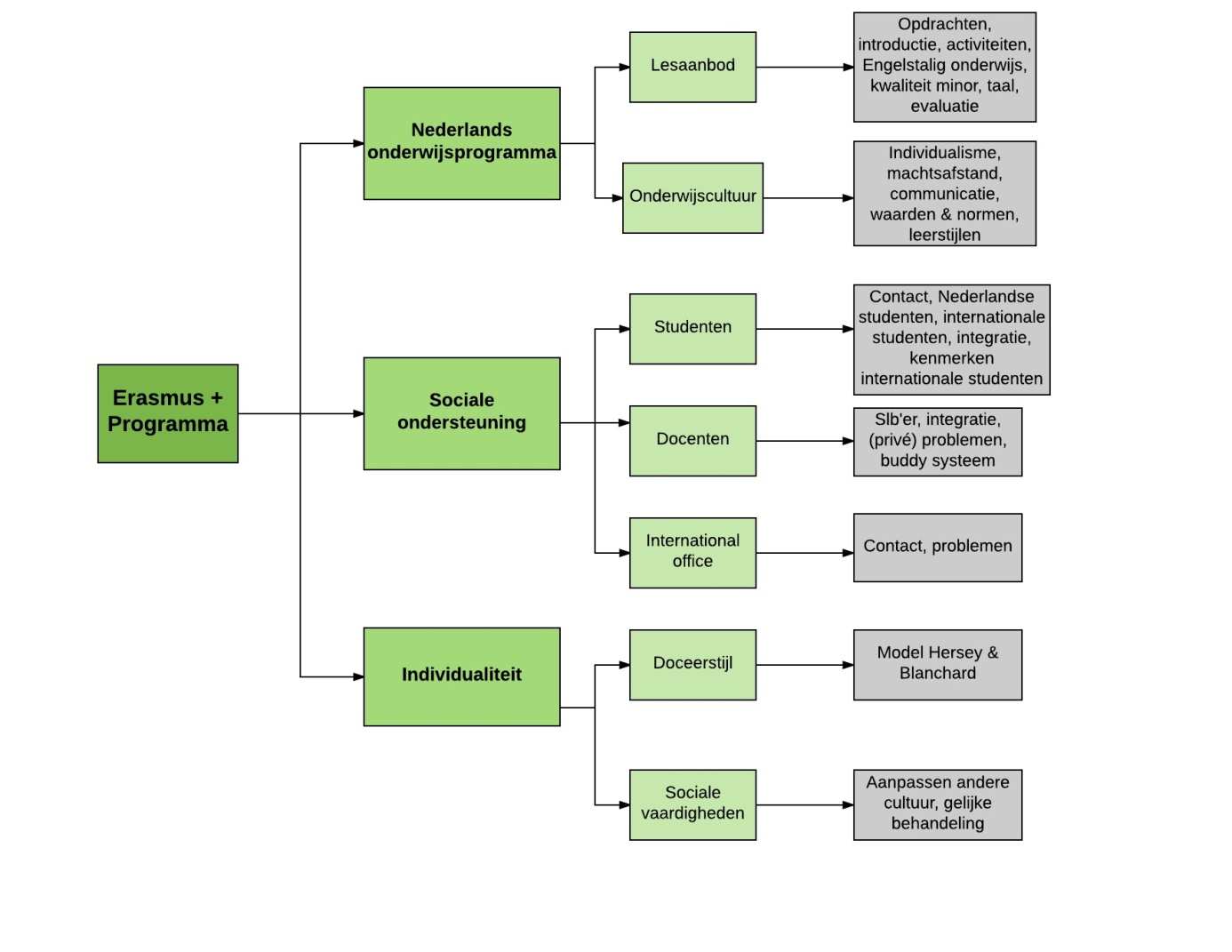 Bijlage 4 Systeemtheorie international office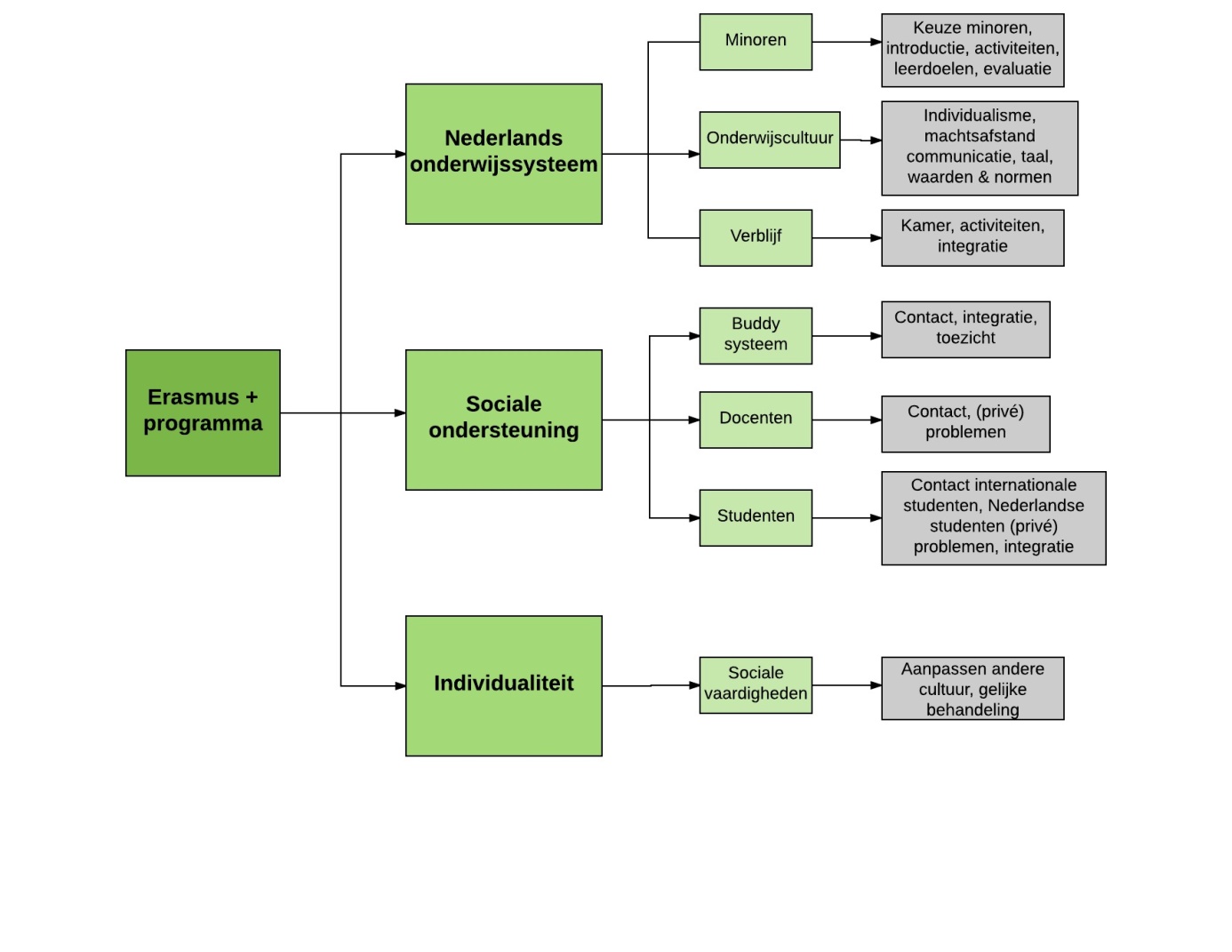 Bijlage 5 Transcript interview Buitenland studerenIk studeer in het buitenland om mijn Engels te leren en om te leren dat ik minder verlegen moet zijn. Ik ben een beetje verlegen dus ik wil leren om open te zijn.Ik weet niet waarom ik in Leiden ben gaan studeren. Mijn eerste optie was Berlijn en de tweede optie was Leiden. Ik had de voorkeur om in Leiden te gaan studeren, want dit is dichterbij Italië en ik ben blij dat het uiteindelijk Leiden is geworden.LeidenIk vind Leiden koud en ik vind de mensen gesloten. Ik vind Leiden een dure stad, maar ik vind dat alles wel goed is geregeld. Het openbaar vervoer is goed geregeld en de supermarkten zijn ook goed geregeld. In mijn plaats is het openbaar vervoer niet goed geregeld, wij kunnen heel lang op de bus wachten tot dat hij komt. In Leiden hebben jullie ook OV-chipkaarten en in mijn plaats hebben wij dat ook niet, wij moeten een kaartje kopen alleen doen veel mensen dit niet. Het openbaar vervoer tussen Leiden en mijn stad is een groot verschil. In Leiden gaan jullie ook fietsen en in mijn stad doe ik dat niet.  VerblijfIk verblijf in een residentie van DUO. Ik ben in aanmerking gekomen voor deze accommodatie via het international office. Ik vind mijn residentie erg goed, ik ben er erg blij mee en ik heb ook een tuin. Ik vind Leiden en mijn residentie erg duur. Ik ben wel goed geïnformeerd over de kosten van een accommodatie, maar niet over het openbaar vervoer of andere dingen zoals eten en drinken. Ik zou het wel fijn hebben gevonden als ik daar meer informatie over had gekregen. Voordat ik hier naar toe kwam ben ik met mijn ouders op vakantie geweest in Nederland. Wij hebben een aantal dagen in Amsterdam gezeten. Ik wist toen niet dat Nederland duur zou zijn, omdat ik toen samen met mijn ouders was. Nu woon ik op mijzelf en moet ik veel dingen zelf betalen en van te voren wist ik niet hoe duur alles zou zijn. Ik zou het goed vinden als je beter geïnformeerd zou worden over de kosten in Leiden.ISNIk ken ISN en heb een aantal activiteiten meegelopen. Ik vind ISN erg leuk, je leert nieuwe mensen kennen en ook nieuwe mensen uit verschillende culturen. Ik vind het een goede organisatie. Als je niet veel mensen kent dan kan je daar veel verschillende mensen leren kennen.ActiviteitenIk weet niet of de universiteit activiteiten voor de internationale studenten organiseert. De minor heeft wel activiteiten georganiseerd. Het was een activiteit in Leiden en dit was ook de enige activiteit. Ik zou het wel leuk vinden als de universiteit wel activiteiten zou organiseren voor de internationale studenten. Het is leuk om Leiden te leren kennen of andere steden. Ik had het ook leuk gevonden als ik meer had geleerd over de Nederlandse economie. IntroductieWij hadden de eerste dag van de minor een introductie. Hier was de coördinator van de minor aanwezig. Hij vertelde ons over de vakken, de tentamens, de docenten en studeren. Dit was de introductie van de minor. Wij hadden ook nog een welkomstbijeenkomst van het international office. Ik ben tevreden over beide introducties. Ik vind dat ik genoeg informatie heb ontvangen over de minor en de hogeschool.MinorIk vond de minor wel een beetje moeilijk. Op mijn universiteit heb ik veel tijd besteed om Engels te leren, maar het is niet echt Engels wat je leert. Je leert de standaard dingen in het Engels. Je leert beter Engels als je ook echt vakken in het Engels vakken krijgt. Het vak global marketing was het voor mij moeilijk om te volgen omdat je veel vaktermen in het Engels kreeg en dat was voor mij moeilijk om te volgen. In de minor kregen we veel te veel opdrachten. Ik vond de opdrachten wel goed voor ons, maar je moet dan niet te veel opdrachten krijgen en dit was echt te veel. Je hebt geen tijd om de vakken goed te leren omdat je te veel vakken hebt. De opdrachten die we kregen daar moest je in samenwerken en je moest ook zelfstandig opdrachten uitvoeren. Ik vond het goed om met andere mensen te leren samenwerken, je praat namelijk alleen in het Engels en dat was goed voor mij. Op mijn eigen universiteit werken wij niet met andere mensen samen. Op mijn universiteit volg je een vak en daar krijg je geen opdrachten. Je volgt een vak en daarna krijg je de examens en die maak je. Voor mij was het ook nieuw om al die opdrachten te krijgen want dat was ik niet gewend. De opdrachten waar ik zelf aan moest werken vond ik wel moeilijk, maar ik vond ze wel interessant. Door de opdrachten zelfstandig uit te voeren ben je goed voorbereid voor het vak wat je krijgt. Dit vond ik erg goed. Engels onderwijsVoor mij verschilde het per vak, voor sommige vakken was het geen probleem om in het Engels te volgen en sommige wel omdat ik de vakinhoudelijk termen moeilijk vond. Hier op de universiteit kreeg ik geen extra Engels ondersteuning om mijn Engels te verbeteren en ik weet ook niet wat voor ondersteuning ik zou krijgen. Op mijn eigen universiteit is er ook geen ondersteuning om je Engels te verbeteren. Het was mijn eigen verantwoordelijkheid om mijn Engels te verbeteren. Als we ondersteuning in Engels zouden krijgen dan zou het Engels bij mij wel beter gaan. Ik zou wel ondersteuning willen hebben, maar ik merk ook dat ik mijn Engels wel verbeterd. Ik kan in het Engels nadenken maar ik vind het nog steeds moeilijk om in het Engels te praten. Dit komt omdat ik ook Italiaans en Albanees praat.Kwaliteit van de minorIk vind de kwaliteit van de minor goed.DocentenIk vind de doceerstijl goed, als je een woord bijvoorbeeld niet begrijpt wat een docent zegt dan kan je dit in hun presentatie zien. Je kan ook alles meeschrijven dus dat is fijn. In Italië hebben ze ook presentaties maar de docenten praten daar alleen dus niemand anders mag praten. Ik vind het wel moeilijk om aantekeningen te maken tijdens de lessen, maar verder zijn de lessen wel het zelfde als op mijn eigen universiteit. In de lessen op mijn eigen universiteit moeten wij ook presentaties met groepen en dat doen wij hier ook. Ik vind het contact met de docenten fijn en goed. Je kan de docenten vragen stellen over de vakken, over de resultaten van je tentamens en eigenlijk over alles. Ik ervaar geen grote verschillen in het contact met de docenten op mijn eigen universiteit en het contact met de docenten hier. Voor mij was het niet nieuw hoe de Nederlandse docenten met de studenten omgaan.OndersteuningIk stel niet veel vragen in de lessen, dit komt omdat ik een beetje verlegen ben. In de lessen stel ik nooit vragen, als ik een vraag heb dan mail ik de docenten. Op de universiteit is het niet goed als je verlegen bent want de docenten weten niet of je er wel of niet bent. Ik vind het goed dat de docenten checken of de studenten er zijn. De docenten stellen tijdens de lessen wel vragen aan mij en dan beantwoord ik de vragen, maar als zij mij geen vragen stellen dan stel ik ook geen vraag. Ik ken mensen uit Italië die hier zijn geweest en zij zeiden dat het erg moeilijk was om hier te studeren, omdat je veel moet voorbereiden voor de lessen. Zij gaven aan dat Leiden een kleine stad is en dat je goed met het openbaar vervoer kan. Zij vonden alles goed geregeld in Leiden. Ik heb geen mentor of tutor, ik kan gewoon naar de docenten gaan als ik een vraag heb. IntegratieDe docenten stelde ons vragen over verschillende culturen en om die met elkaar te vergelijken. Op deze manier heb ik mij kunnen integreren.Nederlandse cultuurIk ken de Nederlandse cultuur niet heel goed. Ik vind het eetschema wel heel anders. Hier lunchen en avondeten is voor mij geen lunchen en avondeten. Ik ben gewend om veel later te lunchen en te eten dus dat is voor mij heel erg wennen. Ik ben nog niet gewend aan het eetschema van de Nederlanders. Ik eet nog steeds zoals in Italië. Ons schoolschema is ook heel anders, wij hebben vaak tot één of twee uur les. BuddysysteemIk heb geen buddy en weet ook niet wat een buddysysteem is. Ik denk dat ik een buddy heb. Ik heb ** waar ik vragen aan kan stellen. Ik heb geen Nederlandse student als buddy en ik heb nog nooit van een buddy gehoord. Dit is de eerste keer dat ik het heb gehoord. Ik denk dat een buddysysteem handig is als je vragen wil stellen. Ik denk dat het goed is om een buddy te hebben. Contact Nederlandse studentenWe praten wel met elkaar maar niet heel veel. Ik vind de Nederlandse studenten gesloten. De Nederlandse studenten zijn erg close met elkaar en zij zijn met elkaar een groep. Onze klas is eigenlijk verdeeld, we hebben de Nederlandse studenten en de internationale studenten dus we zijn niet een hechte groep. Als we moeten samenwerken dan zijn we wel gemixt en dan zitten wij ook met Nederlandse studenten. Ik kan gewoon vragen aan de Nederlandse studenten stellen als ik dingen wil weten, maar ik ervaar wel twee aparte groepen in de klas. Ik vind het niet leuk om twee groepen te hebben ik vind dat we gemixt moeten zijn en dat we één grote groep moeten zijn. Contact internationale studentenWij hebben goed en veel contact met elkaar. Wij organiseren samen activiteiten, eten samen of gaan uit in Leiden. Wij hebben onderling goed contact met elkaar.Ik was bij de welkomstmeeting en ik weet wel dat er andere internationale studenten waren die niet dezelfde minor volgen als ik. Ik ben met één internationale student uit de andere minor in contact gekomen, maar niet met de andere studenten. We organiseren ook activiteiten met de andere internationale studenten die ik via ISN heb leren kennen. Wij praten ook met zijn alle in het Engels. Ik zou het wel leuk vinden als de hogeschool ook activiteiten organiseert voor de internationale studenten op de hogeschool, zodat we elkaar vaker kunnen zien. Gelijk behandeldDe Nederlandse studenten weten het hele systeem hier en wij weten dat niet. Ik vind wel dat wij gelijk worden behandeld door de docenten. International officeIk heb ondersteuning gekregen bij het vinden van een accommodatie en voor mijn financiën. Ik ben tevreden over de ondersteuning die ik van het international office heb gekregen. Ik kan ze altijd via email bereiken en dat is fijn. Ik ben tevreden met de ondersteuning die ik krijg.Ondersteuning eigen universiteitVanuit mijn eigen universiteit krijg ik financiële ondersteuning. Als wij besluiten om een engelstalige minor te volgen dan convalideren ze dat met een Nederlands vak. Ik krijg goede ondersteuning vanuit mijn eigen universiteit.Contact familie en vriendenIk mis mijn familie en vrienden ik vind dat ik erg ver bij ze vandaan zit. Ik heb veel contact met mijn familie en vrienden en ik ben een week naar Italië geweest. Dat vond ik erg leuk, het was lekker weer en het was leuk om weer thuis te zijn. Voordat het semester hier begon zijn mijn ouders met mij mee naar Nederland gegaan. Toen de lessen net begonnen was ik erg verdrietig, ik moest aan alles wennen en dat vond ik moeilijk. Nu is het beter ik voel mij vrolijker en ik ben aan alles gewend. Mijn vrienden hebben mij niet opgezocht, want ik heb daar geen tijd voor.DoelenIk weet nog welke doelen ik had opgeschreven op de welkomstmeeting: Engels leren en nieuwe mensen leren kennen. Ik kan nu beter Engels, ik heb mijn Engels verbeterd en ik heb nieuwe mensen leren kennen. Erasmus programmaIk weet niet of ik nog een keer wil mee doen aan het Erasmus+ programma. Ik vind dat het lang duurt. Als het drie of vier maanden zou duren dan zou ik wel nog een keer mee willen doen.BlackboardVoor mij was het fijn om blackboard te gebruiken, je kunt daar alles op vinden en dat vond ik fijn. Alle vakken en resultaten van mijn tentamens kon ik vinden op blackboard. Op mijn universiteit hebben wij ook een website voor vakken en tentamens en die gebruiken wij ook veel. Ik was er aan gewend om een website te gebruiken voor mijn vakken en tentamens.Tolerantie, waarden en cultuurIk heb veel geleerd tijdens mijn verblijf, want je leert nieuwe culturen kennen, mensen uit andere culturen en hoe zij daar studeren. Ik heb veel geleerd over tolerantie, waarden en cultuur.Kaart Ik heb daar ook problemen mee om te betalen, ik kan niet betalen op de hogeschool. Buiten de universiteit is het geen probleem voor mij. Nederlandse lessenIk zou het wel leuk vinden als ik wat Nederlandse lessen zou krijgen want dan kan je een beetje de basis dingen leren en dat is wel leuk. VragenlijstIk had het gewoon heel erg druk dus daarom heb ik de vragenlijst niet ingevuld. Het kwam er ook nog bij dat ik twee tentamens niet had gehaald dus dat was voor mij ook belangrijk. Bijlage 6 Vragenlijst onderzoek internationale studentenDit is de vragenlijst die tijdens het onderzoek bij de internationale studenten zou worden afgenomen.General questionsWhich country are you from?............................................................................................................................Which city/ town?............................................................................................................................Which program are you following at your institution?............................................................................................................................Which program are you following at your receiving institution?............................................................................................................................Questions about your stay and minor What do you think so far of the minor that you follow?....................................................................................................................................................................................................................................................................................................................................................................................What do you think so far of your stay in Leiden?....................................................................................................................................................................................................................................................................................................................................................................................Questions about your contact with the students and professorsHow do you experience the contact with the students in your minor?....................................................................................................................................................................................................................................................................................................................................................................................How do you experience the contact with the professors in your minor?....................................................................................................................................................................................................................................................................................................................................................................................Questions about your wishesWhat was your wish at the start of the minor?....................................................................................................................................................................................................................................................................................................................................................................................To what extent is your wish came true so far?....................................................................................................................................................................................................................................................................................................................................................................................Can you explain why your wish may or not may come true?........................................................................................................................................................................................................................................................Bijlage 7 Resultaten benificiary report 2014Catalogus Erasmus+ programmaVisa en zorgkwestiesAccommodatiesGelijke behandelingIntegratieAdministratieve ondersteuningErvaring Erasmus+ programmaBijlage 8 Resultaten participant report 2015Nederlandse onderwijscultuurTaalKwaliteit leren en onderwijsKwaliteitKeuze voor Hogeschool LeidenFaciliteiten Hogeschool LeidenSociale ondersteuningOndersteuning Hogeschool LeidenOndersteuning eigen universiteitAccommodatieIntegratie IndividualiteitMotivaties voor studenten om in het buitenland te gaan studeren.Motivatie Erasmus+ programmaPersoonlijk leerdoelLeerervaringenObstakels Erasmus+ programmaEerlijke behandelingTevredenheid Erasmus+ programmaAccommodatieAanbevelingen/ opmerkingenBijlage 9 Resultaten participant report 2016Nederlandse onderwijscultuurTaalKwaliteit leren en onderwijsKwaliteitKeuze voor Hogeschool LeidenFaciliteiten Hogeschool LeidenSociale ondersteuningOndersteuning Hogeschool LeidenOndersteuning eigen universiteitAccommodatieIntegratie IndividualiteitMotivaties voor studenten om in het buitenland te gaan studeren.Motivatie Erasmus+ programmaLeerervaringenObstakels Erasmus+ programmaEerlijke behandelingTevredenheid Erasmus+ programmaAccommodatieAanbevelingen/ opmerkingenBijlage 10 Volgorde vraagstelling participant reportsVolgorde vraagstelling participant report:Buitenland studeren deel van curriculum/motivatie buitenland studeren/extra motivatie buitenland studeren; Uitgevonden mogelijkheid buitenland studeren/nog een keer deelname Erasmus+ programma; Vaardigheden en kennis opgedaan; Leerovereenkomst/leerovereenkomst/afspraken overeenkomt met thuis universiteit en Hogeschool Leiden; Voldaan onderwijs Hogeschool Leiden/niet voldaan onderwijs Hogeschool Leiden/ herkansing periode Hogeschool Leiden/academische erkenning/cursussen, examens Hogeschool Leiden;Obstakels/obstakels; ECTS credits/ECTS credits/ECTS credits; Onderwijsonderdelen Hogeschool Leiden; Omzetten cijfers/cijfers; Taal docenten/taal verbeterd/taal leren/ondersteuning/OLS taal/Tevredenheid OLS/tijd ondersteuning taal/hoeveel uur ondersteuning taal/geen ondersteuning taal gevolgd/verbeteren andere talen tijdens verblijf; Innovative activiteiten ondernomen/uitleggen welke innovatieve activiteiten ondernomen; Selectieprocedure eigen universiteit; Erasmus catalogus/visa; Gelijke behandeling/toelichten waarom niet gelijk behandeld; Ondersteuning Hogeschool Leiden op vragen, klachten of problemen/ ondersteuning Hogeschool Leiden accommodatie/tevredenheid accommodatie; Erasmus bijdrage/hoeveelheid Erasmus bijdrage/op tijd ontvangen Erasmus bijdrage/andere financieringsbronnen/hoeveelheid andere financieringsbronnen/ gemiddelde kosten accommodatie, verblijf per maand/deelname Erasmus zonder subsidie/vergoeding betalen Hogeschool Leiden/wat voor vergoeding/totaal bedrag betaald/kosten reis naar Hogeschool Leiden; Tevredenheid algemeen Erasmus+ programma/extra informatie, opmerkingen, aanbevelingen voor studenten die in het buitenland willen studeren; Bereidheid toekomstige studenten helpen/toestemming publicatie rapport/ toestemming gebruik mailadres voor verdere studies/toestemming basisgegevens aan Erasmus+ studenten en Alumni vereniging; Tevredenheid kwaliteit cursussen Hogeschool Leiden/tevredenheid kwaliteit leermethodes Hogeschool Leiden/tevredenheid kwaliteit ondersteuning leren Hogeschool Leiden; Criteria keuze Hogeschool Leiden: leeraanbod, reputatie, ranking, faciliteiten en services internationale studenten, feedback Erasmus+ alumni, taal, land, stad en cultuur, sociaal leven, andere criteria; Transparantie cijfers/objectiviteit cijfers/eerlijkheid cijfers; Tijdens verblijf in het buitenland geleerd: logisch nadenken en conclusies trekken, probleemoplossende vaardigheden, zelfstandigheid en plannen, gebruik internet, sociale media en pc’s voor werk en persoonlijke activiteiten, ideeën ontwikkelen en in de praktijk brengen, waarde van verschillende culturen, samenwerken in teams, plannen en organiseren van taken en activiteiten, creatief uiten; Na deelname van het Erasmus+ programma ben ik meer zelfverzekerd en overtuigd van mijn vaardigheden, weet ik mijn sterktes en zwaktes, aanpassen aan nieuwe situaties,  informatie kritisch analyseren, tolerant naar andermans persoonlijke waarden en gedrag, ruimdenkend en nieuwsgierig naar nieuwe uitdagingen, meer actief deelnemen aan het sociale en politieke leven in mijn gemeenschap, geïnteresseerd in het dagelijks wereldnieuws, beslissingen nemen, samenwerken met mensen uit andere culture achtergronden, meer geïnteresseerd in Europese onderwerpen, meer Europeaan voelen, meer bewust van sociale en politieke concepten, sector of veldspecifieke vaardigheden vergroot; Dankzij Erasmus+ programma duidelijk idee over carrière en doelen, betere mogelijkheden tot traineeships of studentenbanen, werk met hoge verantwoordelijkheid overnemen; Toekomstige werkzaamheden: werken in buitenland, werken in het land waar Erasmus+ programma is gevolgd, werken in internationale context; Tevredenheid ondersteuning eigen universiteit: administratieve ondersteuning, mentor ondersteuning, studenten initiatieven of organisaties, persoonlijke ondersteuning en problemen; Ondersteuning Hogeschool Leiden: administratieve ondersteuning, mentor ondersteuning, studenten initiatieven of organisaties, persoonlijke ondersteuning en problemen;Tevredenheid visum ondersteuning eigen universiteit en Hogeschool Leiden; Tevredenheid ondersteuning verzekeringen eigen universiteit en Hogeschool Leiden integratie Hogeschool Leiden: dagelijks leven, medestudenten, andere Erasmus+ studenten of internationale studenten; Beoordeling faciliteiten Hogeschool Leiden: klaslokalen, studieruimtes, labs, bibliotheek, toegang tot computers, toegang tot internet, restaurant, café, toegang tot onderzoeken.  Bijlage 11 Evaluatieformulier internationale studentenGeneral questions:Which country are you from?Which city/village are you from?Which study are you following at your own University?Which minor/minors have you followed at the University of Applied Sciences? Questions about the minorWhat do you think of the subjects/ assignments you have had at the minorWhat do you think of English-speaking education in the minors you have had followed?What do you think of the way the Dutch professors are communicating to the students?What did you think of the teaching method of the professors during your minor?Questions about stay in LeidenWhat do you think of your accommodation?What do you think of ISN? (International Student Network)Questions about facilities What do you think of the facilities at the University of Applied Sciences? (ELO, restaurant, classrooms, library, computers).Questions about the Dutch students and the international students / buddy system. How is the contact with the fellow students at the minor?What do you think of the buddy system?Questions about the professorsTo what extent is it clear for you to which person you could go if you have any questions or (private) problems?To what extent did you feel equally treated?Questions about the international office at the University of applied sciencesHow is the contact with the international office?What kind of support have you received from the international office? Personal questions How is the contact with your family and friends during your stay in Leiden?Questions about the Dutch cultureWhat do you think of the Dutch culture To what extent did you get used to the Dutch culture?Questions about students characteristicsWhat was your reason to study in Leiden?Bijlage 12 Interviewvragen 2017General QuestionsWhich city/village are you from?Which minor/minors have you followed? What is your reason to studying abroad?What is your reason to follow the Erasmus+ programme?Culture What do you think of the Dutch culture / to what extent did you get used to the Dutch culture?What have you learned from the Dutch culture?Lesson offer What do you think of the subjects/ assignments/ cooperate/ individuality you received from the minors?What could Leiden University do differently when it comes to the assignments/ cooperate/ individuality you received from the minor/minors?What do you think of English-speaking education in the minors you follow?To what extent did the English language gives you difficulties during your minor and stay in Leiden?To what extent have you improved the English language/ have practised? What differences did you noticed in the English-speaking education that you follow at Leiden University and the English-speaking education that you follow at your own university?What could Leiden University do differently when it comes to English- speaking education?What do you think of the quality of the University Leiden /minors/professors/facilities?What was your reason to study at Leiden University?What do you think of blackboard?What have you learned from the minor?To what extent came your wishes true? How did they come true?Stay in LeidenHow did you get your accommodation /what do you think To what extent are you well informed about the costs in the Netherlands? To what extent did you know about ISN activities organized for international students?To what extent did your minor organized activities for all the international students during the semester?What was the reason to study at Leiden University?To what extent did Leiden University organize activities for all the international students during the semester? To what extend would you need it?What would you like to say to the new international students/ Leiden University when it comes to accommodation/ costs in Leiden?What could Leiden University do differently when it comes to organising activities for all the international students?What have you learned from your stay in Leiden?ProfessorsWhat do you think of the teaching method of the professors during your minor?What differences did you noticed between the Dutch professors and the professors of your own University? What could Leiden University do differently when it comes to the teaching method of the Dutch professors?What do you think of the contact with the professors / what differences did you noticed in the way of communication with the Dutch professors and the professors of your own university?What kind of support have you received from the Dutch professors when it comes to integration?What did the professors do when you had some problems/ questions/ difficulties?To what extent did you have a mentor?To what extent was it for you clear to which person you could go when you had some problems?What could Leiden University do differently when it comes to communication with the Dutch professors? What have you learned from the Dutch professors? Buddy systemWhat do you think of the buddy system /to what extent does the buddy system support you to integrate in Leiden/ at the University?What would you like to say to the new international students when it comes to the buddy system?What could Leiden University do differently when it comes to the buddy system?Students What do you think of the contact with the Dutch students?How were the Dutch students to the international students?What could Leiden University do differently when it comes to the contact with the Dutch students?What do you think of the contact with the international students at your minor?What could Leiden University do differently when it comes to the contact with the international students at your minor?What do you think of the contact with all the international students during your semester?What could Leiden University do differently when it comes to the contact with all the international students during your semester?To what extent do you feel equally treated / what could Leiden University do differently when it comes to equal treatment?To what extent do you dare to ask questions/ ask for help?International office Leiden University/own universityWhat kind of support have you received from the international office during your minor/minors and stay in Leiden/ administration/ visa/ care/ problems? What do you think of the support you have received from the international office?What could the international office do differently when it comes to support you have received? How was the support at your own university about administration/help etc. Questions about family/friends/ Erasmus+ programmeTo what extent do you have contact with your family/friends/?What does this contact mean to you during your stay in Leiden?Would you like to participate again at the Erasmus+?What have you learned about/ toleration/ values/ cooperate?How satisfied are you about the Erasmus+?Bijlage 13 Evalueren Kirkpatrick Om de ervaringen van de internationale studenten zo concreet mogelijk te kunnen evalueren zijn het evaluatieformulier en de interviewvragen gebaseerd op het evaluatiemodel van Kirkpatrick (Kaufman & Ploegmakers, 2012). Bron: Inez, Z.D. 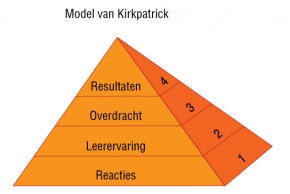 Het model bestaat uit vier niveaus namelijk: reactieniveau, leerniveau, werkgedragniveau en organisatieniveau. De ervaringen van de internationale studenten worden op niveau één en twee geëvalueerd. Op niveau drie en vier wordt niet geëvalueerd, omdat dit niet van toepassing is bij de internationale studenten. Het model wordt toegepast omdat het model overzichtelijk is. Door middel van de verschillende niveaus en de concrete vragen die per niveau worden gesteld, wordt duidelijk wat de ervaringen van de internationale studenten zijn over hun minor en verblijf in Leiden.  Niveau 1. Reactieniveau: Op dit niveau wordt aan de internationale studenten gevraagd wat zij van hun minor en verblijf vonden. Aan de internationale studenten worden onder andere de volgende vragen gesteld:Wat vond je van de minor?Wat vond je van de faciliteiten op de Hogeschool Leiden?Wat vond je van je accommodatie?Niveau 2. Leerniveau:Op dit niveau wordt aan de internationale studenten gevraagd wat zij van hun minor en verblijf hebben geleerd. Aan de internationale studenten worden onder andere de volgende vragen gesteld:Wat heb je van de minor geleerd?In hoeverre zijn jouw wensen uitgekomen?Wat heb je geleerd van je verblijf in Nederland/ Leiden? (Kaufman & Ploegmakers, 2012). Bijlage 14 Bucketlist opdrachten/ activiteitenEet een boterham met pindakaas of met hagelslag Vraag in het Nederlands de weg naar het station (het maakt niet uit in welke stad of welk dorp de studenten dit doen)Bestel een portie bitterballen in het NederlandsEet een frikadel *Eet een kaassoufflé * Bezoek de Keukenhof in Lisse  alleen voor studenten die in het voorjaar aanwezig zijnBezoek VolendamVerkleed je in klederdracht in VolendamBezoek Rotterdam Bezoek AmsterdamBezoek de Burcht in LeidenDoe een drankje bij eetcafé Einstein in LeidenBezoek Den HaagBezoek het Binnenhof in Den HaagBreng een bezoekje aan het Nederlandse strandMaak een foto voor één van de vele coffeeshops in NederlandEet een stroopwafelEet dropEet een echte Hollandse maaltijd (pannenkoeken of aardappelen met vlees en groenten) Eet één keer om 18:00 avondeten. Breng een bezoek aan de HEMA (als je wilt mag je ook een HEMA rookworst eten)Ga een stuk fietsenSpeel boerengolf * bij een frikadel of kaassoufflé moet je het uit één van de snackbar muren hebben gehaald in Nederland. * van alle opdrachten/ activiteiten moeten bewijsstukken worden verzameld om te laten zien dat de opdracht/ activiteit is uitgevoerd. Dit kan worden gedaan door middel van foto’s of filmpjes. GroepenLandenZuid- EuropaSpanje, Italië, België, Frankrijk, Portugal, Frankrijk en GriekenlandNoord- EuropaDenemarken, Noorwegen, Zweden, Verenigd Koninkrijk, Nederland en IerlandOost- EuropaHongarije, Tsjechië, Slovenië en PolenDuitssprekende landenOostenrijk, Duitsland en Zwitserland.GroeperingLandenVijf meest gewaardeerde woorden kenmerkend voor leiderschapsstijlEngelstaligGroot- Brittannië, IerlandPrestatiegericht, inspirerend, Visionair, Integrerend, BetrouwbaarNoord-EuropaZweden, Nederland, Finland en DenemarkenBetrouwbaar, Inspirerend, Visionair, Integrerend, PrestatiegerichtGermaansZwitserland, Duitsland, OostenrijkBetrouwbaar, Inspirerend, Prestatiegericht, niet heersend, VisionairZuid- EuropaSpanje, Italië, Portugal, HongarijeIntegrerend, Prestatiegericht, Inspirerend, Integriteit, VisionairMidden- EuropaPolen, SloveniëIntegrerend, Visionair, Administratief, Diplomatiek, DoortastendNabije OostenTurkije, GriekenlandIntegrerend, Doortastend, Visionair, Integer, Inspirerend.InputProcesOutput- Maatschappelijke eisen- Inhoud van het proces- Leerlingen/studenten- Directies/leraren/personeel- Budget/subsidies- Materiële ondersteuning- Doelstellingen/prioriteiten- Leerlingen/studenten- Leiding/bestuur- Structuur en tijdsplanning- Inhoud- Directies/leraren/personeel- Leermiddelen- Infrastructuur- Technologie- Kwaliteitscontrole- Onderzoek- Kosten/efficiëntieGoed gevormde individuen in staat tot:- permanente zelfvorming- bijdrage aan de samenlevingsopbouwGroepLandGroep 1Spanje, Turkije, TsjechiëGroep 2Spanje, Turkije, TsjechiëGroep 3Spanje, Turkije, FrankrijkGroep 4Spanje, Italië, Cyprus Land studentenMinorTsjechiëInternational businessTsjechiëInternational businessItaliëInternational businessItalië International businessCyprusInternational businessSpanjeInnovative molecular diagnosticsSpanjeInnovative molecular diagnosticsSpanjeInnovative molecular diagnosticsTurkijeInternational businessVraagAantal studentenAantal studenten antwoord gegeven.Antwoord internationale studentenCatalogus van Erasmus+ programma is op de eigen onderwijsinstelling compleet. 15157 van de 15 internationale studenten zegt: was compleet.8 van de 15 internationale studenten heeft geen antwoord gegeven.VraagAantal studentenAantal studenten antwoord gegeven.Antwoord internationale studentenCatalogus van Erasmus+ programma is op de eigen onderwijsinstelling up- to- date.15155 van de 15 internationale studenten zegt: was compleet.10 van de 15 internationale studenten heeft geen antwoord gegeven.VraagAantal studenten.Aantal studenten antwoord gegeven.Antwoord internationale studentenCatalogus van Erasmus+ programma kon op tijd op de eigen onderwijsinstelling worden ingezien. 15158 van de 15 internationale studenten zegt: was compleet.7 van de 15 internationale studenten heeft geen antwoord gegeven.VraagAantal studenten.Aantal studenten antwoord gegeven.Antwoord internationale studentenTevreden over ondersteuning (indien nodig) die de Hogeschool Leiden heeft geboden als het gaat om het regelen van een visa. 1596 van de 9 internationale studenten zegt: was tevreden.6 van de 15 internationale studenten hebben geen antwoord gegeven op deze vraag.VraagAantal studenten.Aantal studenten antwoord gegeven.Antwoord internationale studentenTevreden over ondersteuning (indien nodig) die de Hogeschool Leiden heeft geboden als het gaat om het regelen van zorgkwesties15105 van de 10 internationale studenten zegt: was tevreden.10 van de 15 internationale studenten heeft geen antwoord gegeven op deze vraag.VraagAantal studenten.Aantal studenten antwoord gegeven.Antwoord internationale studentenTevreden over ondersteuning vanuit de Hogeschool Leiden bij het vinden van een kamer. 15147 van de 14 internationale studenten zegt: was tevreden.8 van de 15 internationale studenten heeft geen antwoord gegeven.VraagAantal studenten.Aantal studenten antwoord gegeven.Antwoord internationale studentenTevreden over de kamer die ze hebben gehuurd. 151512 van de 15 internationale studenten zegt: was tevreden.3 van de 15 internationale studenten heeft geen antwoord gegeven.VraagAantal studenten.Aantal studenten antwoord gegeven.Antwoord internationale studentenGelijke behandeling van internationale student. 15159 van de 15 internationale studenten zegt: was tevreden.6 van de 15 internationale studenten heeft geen antwoord gegeven.VraagAantal studenten.Aantal studenten antwoord gegeven.Antwoord internationale studentenIntegratie op de Hogeschool Leiden 15159 van de 15 internationale studenten zegt: goed geïntegreerd.6 van de 15 internationale studenten heeft geen antwoord gegeven.VraagAantal studenten.Aantal studenten antwoord gegeven.Antwoord internationale studentenTevreden over begeleiden en administratieve ondersteuning op de Hogeschool Leiden om dingen te regelen.151510 van de 15 internationale studenten zegt: was tevreden. 5 van de 15 internationale studenten heeft geen antwoord gegeven.VraagAantal studenten.Aantal studenten antwoord gegeven.Antwoord internationale studentenTevreden over het Erasmus+ programma in zijn geheel. 151513 van de 15 internationale studenten zegt: was tevreden. 2 van de 15 internationale studenten heeft geen antwoord gegeven.VraagAntwoordLandenWat was de voertaal van jouw docent?Alle internationale studenten zeiden: EngelsSpanje, Cyprus, Turkije, Frankrijk, Duitsland, België, Zweden en het Verenigd KoninkrijkVraagAntwoordLandenHeb je het gevoel dat je je Engels hebt verbeterd gedurende je verblijf? 15 van de 18 internationale studenten zegt: ja.3 van de 18 internationale studenten zegt: nee. Ja: vier Spaanse, twee Cypriotische, drie Turkse en twee Franse, één Duitse, twee Belgische en één Zweedse student Nee: twee Engelse studenten en één Cypriotische student.VraagAntwoordLandenHeb je moeite gedaan om de Nederlandse taal te leren?6 van de 18 internationale studenten zegt: ja.9 van de 18 internationale studenten zegt: nee. 3 van de 18 internationale studenten heeft geen antwoord gegeven. Ja: één Spaanse, één Cyprioot, drie Turkse en één Belgische student.Nee: drie Spaanse, één Cyprioot, twee Franse, één Duitse, één Belgische en één Zweedse student. Geen antwoord: één Cyprioten en twee Engelse student. VraagAntwoordLandenWat voor ondersteuning heb je ontvangen om de Nederlandse taal te leren?1 van de 6 internationale studenten zegt: Eramus Online Linguistic Support1 van de 6 internationale studenten zegt: financieel support voor zelfstudie.4 van de 6 internationale studenten zegt: taalcursus bij de Hogeschool Leiden. Erasmus Online Linguistic Support: één Cypriotische student.Financieel support voor zelfstudie: één Turkse student. Taalcursus bij de Hogeschool Leiden: één Spaanse, twee Turkse en één Belgische student.VraagAntwoordLandenWaarom heb je geen moeite gedaan om de Nederlandse taal te leren?2 van de 9 internationale studenten zegt: ik had geen tijd. 2 van de 9 internationale studenten zegt: ik heb het niet gevraagd. 4 van de 9 internationale studenten zegt: de kennis over de taal was al voldoende.1 van de 9 internationale studenten zegt: ik heb geen informatie ontvangen van mijn universiteit en van de Hogeschool Leiden. Geen tijd: één Spaanse en één Cypriotische student. Niet gevraagd: één Spaanse en één Franse student.Kennis was al voldoende: één Spaanse, één Franse, één Belgische en één Zweedse student. Geen informatie ontvangen van mijn universiteit en van de Hogeschool Leiden: één Duitse student.VraagAntwoordLandenHoe tevreden was je over de kwaliteit die is geleverd als het gaat om de inhoud van de minoren?7 van de 18 internationale studenten zegt: erg tevreden.9 van de 18 internationale studenten zegt: tamelijk tevreden.2 van de 18 internationale studenten zegt: niet tevreden maar ook niet ontevreden.Erg tevreden: twee Spaanse, twee Cypriotische studenten, één Duitse, één Zweedse en één Engelse student.Tamelijk tevreden: twee Spaanse, twee Turkse, twee Franse, twee Belgische en één Engelse student.Niet tevreden maar ook niet ontevreden: één Cyprioot en één Turkse studentVraagAntwoordLandenHoe tevreden was je over de kwaliteit die is geleverd als het gaat om de kwaliteit van het lesgeven van de docenten?6 van de 18 internationale studenten zegt: erg tevreden.9 van de 18 internationale studenten zegt: tamelijk tevreden.3 van de 18 internationale studenten zegt: niet tevreden maar ook niet ontevreden.Erg tevreden: één Spaanse en twee Cypriotische, één Belgische en twee Engelse studenten.Tamelijk tevreden: drie Spaanse, één Cypriotische één Turkse, twee Franse, één Duitse en één Belgische student.Niet tevreden maar ook niet ontevreden: twee Turkse en één Zweedse student.VraagAntwoordLandenHoe tevreden was je over de kwaliteit die is geleverd als het gaat om de ondersteuning die je hebt gekregen tijdens het leren?4 van de 18 internationale studenten zegt: erg tevreden.10 van de 18 internationale studenten zegt: tamelijk tevreden.4 van de 18 internationale studenten zegt: niet tevreden maar ook niet ontevreden.Erg tevreden: één Spaanse, één Cyprioot en één Duitse student.Tamelijk tevreden: drie Spaanse, één Cyprioot, één Turkse, twee Franse, twee Belgische en één Engelse student.Niet tevreden maar ook niet ontevreden: één Cypriotische, twee Turkse en één Zweedse student.VraagAntwoordLandenWat was de belangrijkste reden om voor de Hogeschool Leiden te kiezen?: leeraanbod8 van de 18 internationale studenten zegt: erg belangrijk.7 van de 18 internationale studenten zegt: belangrijk.2 van de 18 internationale studenten zegt: minder belangrijk1 van de 18 internationale studenten zegt: geen mening. Erg belangrijk: twee Spaanse, één Cyprioot, twee Turkse, één Duitse, één Belgische en één Zweedse student.Belangrijk: twee Spaanse, één Cyprioot, één Turkse, één Franse, één Belgische en één Engelse student.Minder belangrijk: één Franse en één Engelse student.Geen mening: één Cypriotische student.VraagAntwoordLandenWat was de belangrijkste reden om voor de Hogeschool Leiden te kiezen?: taal11 van de 18 internationale studenten zegt: erg belangrijk.4 van de 18 internationale studenten zegt: belangrijk.1 van de 18 internationale studenten zegt: minder belangrijk.1 van de 18 internationale studenten zegt: niet belangrijk.1 van de 8 internationale studenten zegt: geen mening. Erg belangrijk: drie Spaanse, één Cypriotische, drie Turkse, twee Franse, één Duitse en één Engelse student.Belangrijk: één Spaanse twee Cyprioot en één Zweedse student. Minder belangrijk: één Belgische studentNiet belangrijk: één Engelse student.Geen mening: één Belgische student.VraagAntwoordLandenWat was de belangrijkste reden om voor de Hogeschool Leiden te kiezen?: stad en cultuur.7 van de 18 internationale studenten zegt: erg belangrijk.6 van de 18 internationale studenten zegt: belangrijk.1 van de 18 internationale studenten zegt: minder belangrijk.1 van de 18 internationale studenten zegt: niet belangrijk.3 van de 18 internationale studenten zegt: geen mening. Erg belangrijk: twee Spaanse, twee Cyprioten, één Turkse, één Franse en één Zweedse studentBelangrijk: één Spaanse, één Cyprioot, één Turkse, één Franse, één Belgische en één Engelse student.Minder belangrijk: één Engelse student.Niet belangrijk: één Duitse student. Geen mening: één Spaanse, één Turkse en één Belgische student.VraagAntwoordLandenWat was de belangrijkste reden om voor de Hogeschool Leiden te kiezen?: het sociale leven4 van de 18 internationale studenten zegt: erg belangrijk.9 van de 18 internationale studenten zegt: belangrijk. 1 van de 18 internationale studenten zegt: niet belangrijk.4 van de 18 internationale studenten zegt: geen mening. Erg belangrijk: twee Cypriotische, één Turkse en één Franse student.Belangrijk: drie Spaanse, één Cypriotische en één Franse student, één Belgische, één Zweedse en twee Engelse.Niet belangrijk: één Duitse student.Geen mening: één Spaanse, twee Turkse en één Belgische student.VraagAntwoordLandenWat vond je van de faciliteiten die de Hogeschool Leiden heeft aangeboden?: klaslokalen. 9 van de 18 internationale studenten zegt: erg goed9 van de 18 internationale studenten zegt: goedErg goed: drie Spaanse, twee Cypriotische, één Franse, één Duitse, één Belgische en één Engelse student.Goed: één Spaanse, één Cyprioot, drie Turkse, één Franse, één Belgische, één Zweedse en één Engelse student.VraagAntwoordLandenLandenWat vond je van de faciliteiten die de Hogeschool Leiden heeft aangeboden?: studieruimtes/ labs. 10 van de 18 internationale studenten zegt: erg goed7 van de 18 internationale studenten zegt: goed1 van de 18 internationale studenten heeft geen antwoord gegeven.Erg goed: drie Spaanse, drie Cyprioten, één Franse, één Duitse, één Belgische en één Engelse student.Goed: één Spaanse student drie Turkse, één Belgische, één Zweedse en één Engelse student.Geen antwoord: één Franse Erg goed: drie Spaanse, drie Cyprioten, één Franse, één Duitse, één Belgische en één Engelse student.Goed: één Spaanse student drie Turkse, één Belgische, één Zweedse en één Engelse student.Geen antwoord: één Franse VraagAntwoordLandenWat vond je van de faciliteiten die de Hogeschool Leiden heeft aangeboden?: bibliotheken. 7 van de 18 internationale studenten zegt: erg goed1 van de 18 internationale studenten zegt: vrij goed9 van de 18 internationale studenten zegt: goed.1 van de 18 internationale studenten zegt: slecht. Erg goed: twee Spaanse, drie Cypriotische, één Franse en één Belgische student.Vrij goed: één Duitse student. Goed: één Spaanse, drie Turkse, één Franse, één Belgische, één Zweedse en twee Engelse studenten.Slecht: één Spaanse student.VraagAntwoordLandenWat vond je van de faciliteiten die de Hogeschool Leiden heeft aangeboden?: toegang tot computers. 8 van de 18 internationale studenten zegt: erg goed7 van de 18 internationale studenten zegt: goed2 van de 18 internationale studenten zegt: slecht.1 van de 18 internationale studenten zegt: niet over kunnen oordelen. Erg goed: drie Spaanse, twee Cyprioten, één Franse, één Duitse en één Belgische student.Goed: één Spaanse, drie Turkse, één Franse, één Belgische en één Engelse student. Slecht: één Cyprioot en één Engelse student. Niet over kunnen oordelen: één Cypriotische student.VraagAntwoordLandenWat vond je van de faciliteiten die de Hogeschool Leiden heeft aangeboden?: toegang tot het internet. 12 van de 18 internationale studenten zegt: erg goed6 van de 18 internationale studenten zegt: goed. Erg goed: drie Spaanse, drie Cypriotische, twee Franse, één Duitse, één Belgische, één Zweedse en één Engelse student.Goed: één Spaanse, drie Turkse, één Belgische en één Engelse studenten.VraagAntwoordLandenWat vond je van de faciliteiten die de Hogeschool Leiden heeft aangeboden?: restaurant/ kantine. 7 van de 18 internationale studenten zegt: erg goed2 van de 18 internationale studenten zegt: tamelijk goed.8 van de 18 internationale studenten zegt: goed1 van de 18 internationale studenten zegt: slecht. Erg goed: drie Spaanse, twee Cypriotische, één Franse en één Belgische student.Tamelijk goed: één Duitse en één Engelse student.Goed: één Spaanse, één Cyprioot, drie Turkse, één Belgische, één Zweedse en één Engelse student.Slecht: één Franse student.VraagAntwoordLandenWat vond je van de faciliteiten die de Hogeschool Leiden heeft aangeboden?: toegang tot publicaties van onderzoeken. 6 van de 18 internationale studenten zegt: erg goed.9 van de 18 internationale studenten zegt: goed.1 van de 18 internationale studenten zegt: slecht. 1 van de 8 internationale studenten heeft geen antwoord gegeven. 1 van de 18 internationale studenten zegt: niet toepasbaar.Erg goed: twee Spaanse, twee Cyprioten, één Belgische en één Engelse student.Goed: twee Spaanse, één Cypriotische, drie Turkse, één Franse, één Belgische en één Engelse student.Slecht: één Duitse student. Geen antwoord: één Franse student.Niet toepasbaar: één Zweedse student. VraagAntwoordLandenHoe tevreden was je over hoe de Hogeschool Leiden heeft gehandeld met vragen of problemen die je tijdens de minor hebt ervaren?7 van de 18 internationale studenten zegt: erg tevreden.9 van de 18 internationale studenten zegt: tamelijk tevreden.2 van de 8 internationale studenten zegt: niet tevreden maar ook niet ontevreden.Erg tevreden: twee Spaanse, twee Cyprioten, één Duitse, één Belgische en één Engelse student.Tamelijk tevreden: één Spaanse, één Cyprioot, drie Turkse, één Franse, één Belgische, één Zweedse en één Engelse student.Niet tevreden maar ook niet ontevreden: één Spaanse en één Franse student.VraagAntwoordLandenHoe tevreden was je over ondersteuning die je vanuit de Hogeschool Leiden hebt ontvangen als het gaat om: administratieve zaken?7 van de 18 internationale studenten zegt: erg tevreden.8 van de 18 internationale studenten zegt: tamelijk tevreden.3 van de 18 internationale studenten zegt: niet tevreden maar ook niet ontevreden.Erg tevreden: twee Spaanse, drie Cyprioten, één Duitse en één Belgische student.Tamelijk tevreden: één Spaanse, twee Turkse, één Franse, één Belgische, één Zweedse en twee Engelse studenten.Niet tevreden maar ook niet ontevreden: één Spaanse, één Turkse en één Franse student.VraagAntwoordLandenHoe tevreden was je over de mentor ondersteuning die je vanuit de Hogeschool hebt ontvangen als het gaat om: het regelen van zaken?6 van de 18 internationale studenten zegt: erg tevreden.9 van de 18 internationale studenten zegt: tamelijk tevreden.3 van de 18 internationale studenten zegt: niet tevreden maar ook niet ontevreden.Erg tevreden: twee Spaanse, drie Cyprioten en één Duitse student.Tamelijk tevreden: twee Spaanse, twee Turkse, twee Franse, twee Belgische en één Engelse student.Niet tevreden maar ook niet ontevreden: één Turkse, één Zweedse en Één Engelse student.VraagAntwoordLandenHoe tevreden was je over de ondersteuning die je vanuit studenten initiatieven/ organisaties vanuit de Hogeschool Leiden hebt ontvangen als het gaat om: het regelen van zaken?8 van de 18 internationale studenten zegt: erg tevreden.7 van de 18 internationale studenten zegt: tamelijk tevreden.3 van de 18 internationale studenten zegt: niet tevreden maar ook niet ontevreden.Erg tevreden: twee Spaanse, twee Cyprioten, één Franse, één Duitse, één Belgische en één Engelse student.Tamelijk tevreden: twee Spaanse, één Cyprioot, twee Turkse, één Franse en één Engelse student.Niet tevreden maar ook niet ontevreden: één Turkse, één Belgische en één Zweedse student.VraagAntwoordLandenHoe tevreden was je over de ondersteuning die je vanuit de Hogeschool Leiden hebt ontvangen als het gaat om: visa zaken?3 van de 18 internationale studenten zegt: erg tevreden.6 van de 18 internationale studenten zegt: tamelijk tevreden.3 van de 18 internationale studenten zegt: niet tevreden maar ook niet ontevreden.6 van de 18 internationale studenten kon hier niet over oordelen. Erg tevreden: twee Cyprioten en één Turkse student. Tamelijk tevreden: één Spaanse, één Cyprioot en twee Turkse, één Belgische en één Zweedse student.Niet tevreden maar ook niet ontevreden: één Spaanse, één Franse en één Belgische student.Niet over kunnen oordelen: twee Spaanse één Franse, één Duitse en twee Engelse studenten.VraagAntwoordLandenHoe tevreden was je over de ondersteuning die je vanuit de Hogeschool Leiden hebt ontvangen als het gaat om: zorgkwesties?4 van de 18 internationale studenten zegt: erg tevreden.6 van de 18 internationale studenten zegt: tamelijk tevreden.4 van de 18 internationale studenten zegt: niet tevreden maar ook niet ontevreden.4 van de 18 internationale studenten kon hier niet over oordelen. Erg tevreden: twee Cyprioten, één Franse en één Duitse student.Tamelijk tevreden: één Spaanse, twee Turkse, één Belgische, één Zweedse en één Engelse student.Niet tevreden maar ook niet ontevreden: één Spaanse, één Cyprioot, één Turkse en één Belgische student.Niet over kunnen oordelen: twee Spaanse één Franse en één Engelse student. VraagAntwoordLandenHoe tevreden was je over ondersteuning die je vanuit je eigen universiteit hebt ontvangen als het gaat om: administratieve zaken?9 van de 18 internationale studenten zegt: erg tevreden.4 van de 18 internationale studenten zegt: tamelijk tevreden.4 van de 18 internationale studenten zegt: niet tevreden maar ook niet ontevreden.1 van de 18 internationale studenten zegt: erg ontevreden. Erg tevreden: twee Spaanse, drie Cyprioten, één Turkse, één Belgische, één Zweedse en één Engelse student.Tamelijk tevreden: één Turkse, één Franse, één Duitse en één Belgische student.Niet tevreden maar ook niet ontevreden: één Spaanse, één Turkse, één Franse student en één Engelse student. Erg ontevreden: één Spaanse student.VraagAntwoordLandenHoe tevreden was je over de mentor ondersteuning die je vanuit je eigen universiteit hebt ontvangen als het gaat om: het regelen van zaken?5 van de 18 internationale studenten zegt: erg tevreden.7 van de 18 internationale studenten zegt: tamelijk tevreden.4 van de 18 internationale studenten zegt: niet tevreden maar ook niet ontevreden. 1 van 18 internationale studenten zegt: tamelijk ontevreden.1 van de 18 internationale studenten zegt: erg ontevreden. Erg tevreden: twee Spaanse en drie CypriotenTamelijk tevreden: één Spaanse, twee Turkse, één Franse, één Belgische, één Zweedse en één Engelse student. Niet tevreden maar ook niet ontevreden: één Spaanse, één Duitse, één Belgische en één Engelse student. Tamelijk ontevreden: één Franse student.Erg ontevreden: één Turkse student. VraagAntwoordLandenHoe tevreden was je over de ondersteuning die je vanuit studenten initiatieven/ organisaties vanuit je eigen universiteit hebt ontvangen als het gaat om: het regelen van zaken?4 van de 18 internationale studenten zegt: erg tevreden.4 van de 18 internationale studenten zegt: tamelijk tevreden.7 van de 18 internationale studenten zegt: niet tevreden maar ook niet ontevreden.2 van de 18 internationale studenten zegt: erg ontevreden.1 van de 18 internationale studenten zegt: niet toepasbaar.Erg tevreden: twee Spaanse en twee CypriotenTamelijk tevreden: één Cyprioot, één Turkse, Één Franse en één Belgische student. Niet tevreden maar ook niet ontevreden: één Spaanse, één Turkse, één Franse, één Duitse, één Belgische, één Zweedse en één Engelse student. Erg ontevreden: één Spaanse en één Turkse student.Niet toepasbaar: één Engelse student.VraagAntwoordLandenHoe tevreden was je over de ondersteuning die je vanuit je eigen universiteit hebt ontvangen als het gaat om: visa zaken?2 van de 18 internationale studenten zegt: erg tevreden.5 van de 18 internationale studenten zegt: tamelijk tevreden.3 van de 18 internationale studenten zegt: niet tevreden maar ook niet ontevreden.8 van de 18 internationale studenten zegt: niet toepasbaar.Erg tevreden: één Cyprioot en één Turkse student. Tamelijk tevreden: één Spaanse, twee Cyprioot en twee Turkse studenten. Niet tevreden maar ook niet ontevreden: één Spaanse, één Franse en Één Belgische student. Niet toepasbaar: twee Spaanse, één Franse, één Duitse, één Belgische, één Zweedse en twee Engelse studenten. VraagAntwoordLandenHoe tevreden was je over de ondersteuning die je vanuit je eigen universiteit hebt ontvangen als het gaat om: zorgkwesties?4 van de 18 internationale studenten zegt: erg tevreden.5 van de 18 internationale studenten zegt: tamelijk tevreden.5 van de 18 internationale studenten zegt: ik ben niet tevreden maar ook niet ontevreden4 van de 18 internationale studenten zegt: niet toepasbaar.Erg tevreden: twee Cyprioten, één Franse en één Zweedse student.Tamelijk tevreden: één Spaanse, drie Turkse en één Engelse student. Niet tevreden maar ook niet ontevreden: één Spaanse, één Cyprioot, één Franse, één Duitse en één Belgische student.Niet toepasbaar: twee Spaanse, één Belgische en één Engelse student. VraagAntwoordLandenHoe tevreden was je met de ondersteuning die je van de Hogeschool Leiden hebt ontvangen bij het vinden van een kamer?10 van de 18 internationale studenten zegt: erg tevreden.5 van de 18 internationale studenten zegt: tamelijk tevreden.3 van de 18 internationale studenten zegt: niet tevreden maar ook niet ontevreden.Erg tevreden: twee Spaanse, één Cyprioot, één Turkse, twee Franse, twee Belgische, één Zweedse en één Engelse student. Tamelijk tevreden: twee Spaanse, één Cyprioot en twee Turkse studenten.Niet tevreden maar ook niet ontevreden: één Cyprioot, één Duitse en één Engelse student.VraagAntwoordLandenIn hoeverre heb je je kunnen integreren op de Hogeschool Leiden? 9 van de 18 internationale studenten zegt: erg goed2 van de 18 internationale studenten zegt: tamelijk goed.7 van de 18 internationale studenten zegt: goedErg goed: twee Spaanse, drie Cyprioten, één Turkse één Franse, één Duitse en één Engelse student.Tamelijk goed: één Duitse en één Engelse student. Goed: twee Spaanse, twee Turkse, één Franse, één Belgische en één Zweedse student.VraagAntwoordLandenIn hoeverre heb je je kunnen integreren tussen de studenten op de Hogeschool Leiden? 7 van de 18 internationale studenten zegt: erg goed.2 van de 18 internationale studenten zegt: vrij goed. 8 van de 18 internationale studenten zegt: goed.1 van de 18 internationale studenten zegt: niet goedErg goed: twee Spaanse, één Cyprioot, één Franse, twee Belgische en één Zweedse student.Vrij goed: één Turkse en één Engelse student. Goed: twee Spaanse, twee Cyprioten, twee Turkse, één Franse en één Engelse student. Niet goed: één Duitse student. VraagAntwoordLandenIn hoeverre heb je je kunnen integreren tussen de andere internationale studenten? 12 van de 18 internationale studenten zegt: erg goed.1 van de 18 internationale studenten zegt: vrij goed.3 van de 18 internationale studenten zegt: goed.2 van de 18 internationale studenten kon hier niet over oordelen.Erg goed: drie Spaanse, drie Cyprioten, één Turkse, twee Franse, één Duitse, één Belgische en één Engelse student.Vrij goed: één Turkse student.Goed: één Spaanse, één Turkse en één Engelse student.Niet over oordelen: één Belgische en één Zweedse student. VraagAntwoordLandenWat was jouw motivatie om in het buitenland te gaan studeren?- Een andere taal leren/ verbeteren.- Zachte vaardigheden ontwikkelen zoals aanpassingsvermogen.- Mijn inzetbaarheid voor in mijn eigen land in de toekomst te vergroten.- Mijn inzetbaarheid voor in het buitenland in de toekomst te vergroten- In het buitenland wonen en nieuwe mensen ontmoeten- Kennis over een ander land krijgen- Een studie programma in het buitenland te volgen- Een ander vorm van leren en onderwijs volgen- Ander onderwijs/ curriculum ervaren- Persoonlijk en professioneel netwerk opbouwen- De studieduur van het programma- De mogelijkheid om een Erasmus+ subsidie te ontvangen- Beschikbare ondersteuning om een kamer te vinden - De kwaliteit van het onderwijs - Een goede afstemming van de vakken in het buitenland en het curriculum van de verzonden instellingDe 18 internationale studenten gaven aan dat deze motivaties voor hen het belangrijk zijn om in het buitenland te gaan studeren. VraagAntwoordLandenBen je van plan om nog een keer deel te nemen aan het Erasmus+ programma?7 van de 18 internationale studenten zegt: ja.5 van de 18 internationale studenten zegt: nee.6 van de 18 internationale studenten zegt: nog niet beslist.Ja: twee Spaanse, twee Cyprioot, één Turkse, één Duitse en één Belgische student.Nee: één Spaanse, één Belgische, één Zweedse en twee Engelse studenten.Onbeslist: één Spaanse, één Cyprioot, twee Turkse en twee Franse studenten.VraagAntwoordLandenBehalen van persoonlijk leerdoel.12 van de 18 internationale studenten zegt: persoonlijk leerdoel behaald. 6 van de 18 internationale studenten zegt: persoonlijk leerdoel gedeeltelijk behaald.Behaalt: drie Spaanse, twee Cypriotische, twee Turkse, één Franse, twee Belgische, één Zweedse en één Engelse student. Gedeeltelijk behaalt: één Spaanse, één Cypriotische, één Turkse, één Franse, één Duitse, en één Engelse student. VraagAntwoordLandenHeb je door het Erasmus+ programma nieuwe kennis en ervaringen opgedaan die je niet op je eigen universiteit zou hebben opgedaan?18 van de 18 internationale studenten zegt: ja. Spanje, Cyprus, Turkije, Frankrijk, Duitsland, België, Zweden en Verenigd Koninkrijk. VraagAntwoordLandenDoor het Erasmus+ programma heb ik geleerd om naar de waarden van verschillende culturen te kijken. 14 van de 18 internationale studenten zegt: sterk mee eens.4 van de 8 internationale studenten zegt: tamelijk mee eens.Sterk mee eens: vier Spaanse, twee Cypriotische, twee Turkse, twee Franse, één Duitse, één Belgische, één Zweedse en één Engelse student.Tamelijk mee eens: één Cyprioot, één Turkse, één Belgische en één Engelse student.VraagAntwoordLandenDoor het Erasmus+ programma ben ik toleranter geworden naar iemands persoonlijke waarden en gedrag.8 van de 18 internationale studenten zegt: sterk mee eens.8 van de 18 internationale studenten zegt: tamelijk mee eens.2 van de 18 internationale studenten zegt: niet mee eens maar ook niet oneens.Sterk mee eens: twee Spaanse, twee Cyprioten, één Duitse, één Belgische, één Zweedse en één Engelse student.Tamelijk mee eens: Één Spaanse, één Cyprioot, drie Turkse, één Franse, één Belgische en één Engelse student.Niet mee eens maar ook niet oneens: één Spaanse en één Franse student.VraagAntwoordLandenDoor het Erasmus+ programma heb ik geleerd om beter te kunnen samenwerken met mensen uit andere landen en culturen. 9 van de 18 internationale studenten zegt: sterk mee eens.7 van de 18 internationale studenten zegt: tamelijk mee eens.2 van de 18 internationale studenten geeft aan dat hij het niet kan. Sterk mee eens: twee Spaanse, drie Cyprioten, één Franse, één Belgische, één Zweedse en één Engelse student. Tamelijk mee eens: twee Spaanse, twee Turkse, één Franse, één Belgische en één Engelse student.Kan het niet: één Turkse en één Duitse student. VraagAntwoordLandenWelke obstakels heb je ervaren?Niemand van de 18 internationale studenten heeft deze vraag beantwoord.-VraagAntwoordLandenHeb je het gevoel dat je gelijk werd behandeld gedurende je verblijf?14 van de 18 internationale studenten zegt: ja.4 van de 8 internationale studenten kunnen hier niet over oordelen. Ja: vier Spaanse, twee Cypriotische, drie Turkse, twee Franse, één Duitse, één Belgische en één Engelse student.Niet over kunnen oordelen: één Cyprioot, één Belgische, één Zweedse en één Engelse student.VraagAntwoordLandenHoe tevreden ben je over het Erasmus+ programma in het algemeen?10 van de 18 internationale studenten zegt: erg tevreden.8 van de 18 internationale studenten zegt: tamelijk tevreden.Erg tevreden: twee Spaanse, drie Cyprioten, één Franse, twee Belgische, één Zweedse en één Engelse student.Tamelijk tevreden: twee Spaanse, drie Turkse, één Franse, één Duitse en één Engelse student.VraagAntwoordLandenHoe tevreden was je me jouw accommodatie?7 van de 18 internationale studenten zegt: erg tevreden.6 van de 18 internationale studenten zegt: tamelijk tevreden.5 van de 18 internationale studenten zegt: niet tevreden maar ook niet ontevreden. Erg tevreden: twee Spaanse, twee Turkse, één Belgische, één Zweedse en één Engelse student.Tamelijk tevreden: één Spaanse, één Cyprioot, één Turkse, twee Franse en één Engelse student. Niet tevreden maar ook niet ontevreden: één Spaanse, twee Cyprioten, één Duitse en één Belgische student. VraagAntwoordLandenBeschrijven van een aanbeveling of opmerkingen voor andere internationale studenten die een Erasmus+ programma willen gaan volgen.4 van de 18 internationale studenten heeft een aanbeveling of opmerking gemaakt: - Het Erasmus+ programma is een leuke ervaring die er voor zorgt dat je meer open- minded gaat denken. Je gaat je meer Europees voelen omdat je dichter met andere landen uit Europa in contact komt. Je komt ook met mensen over de hele wereld in contact.- Als het gaat om het zoeken van een kamer is het in Leiden denk ik een van mijn slechtste ervaringen geweest. Er zijn veel oplichters en er zijn weinig accommodaties beschikbaar.- De studenten moeten gestimuleerd worden om gebruik te maken van de ondersteuning die zij krijgen vanuit de Hogeschool Leiden om een kamer te vinden. Alleen een kamer vinden is veel te moeilijk.- Het was heel moeilijk om een kamer te vinden en de kamers in Leiden zijn erg duur. Daarnaast is het openbaar vervoer ook erg duur. Drie Spaanse studenten en één Engelse student. VraagAntwoordLandenWat was de voertaal van jouw docent?7 van de 8 internationale studenten zegt: Engels.1 van de 8 internationale studenten zegt: NederlandsEngels: drie Belgische, één Deense en drie Italiaanse studenten.Nederlands: één Duitse student. VraagAntwoordLandenHeb je het gevoel dat je je Engels hebt verbeterd gedurende je verblijf? 6 van de 8 internationale studenten zegt: ja.2 van de 8 internationale studenten zegt: nee. Ja: twee Belgische, drie Italiaanse en één Duitse student. Nee: één Belgische en één Deense student. VraagAntwoordLandenHeb je moeite gedaan om de Engelse taal te leren?3 van de 8 internationale studenten zegt: ja.3 van de 8 internationale studenten zegt: nee. 2 van de 8 internationale studenten heeft geen antwoord gegeven. Ja: één Belgische en twee Italiaanse studenten.Nee: één Belgische, één Italiaanse en één Duitse student. Geen antwoord: één Belgische en één Deense.VraagAntwoordLandenWelke ondersteuning heb je ontvangen om de Engelse taal te leren?3 van de 8 internationale studenten zegt: Erasmus Online linguistic support. Erasmus Online Linguistic Support: één Belgische en twee Italiaanse studenten. VraagAntwoordLandenWaarom heb je geen moeite gedaan om de Engelse taal te leren?2 van de 8 internationale studenten zegt: ik heb het niet nodig mijn kennis over de taal was al voldoende.1 van de 8 internationale studenten zegt: ik had geen tijd. Mijn kennis was al voldoende: één Belgische en één Italiaanse student.Geen tijd: één Duitse student. VraagAntwoordLandenHoe tevreden was je over de kwaliteit die is geleverd als het gaat om de inhoud van de minoren?4 van de 8 internationale studenten zegt: erg tevreden.3 van de 8 internationale studenten zegt: tamelijk tevreden.1 van de 8 internationale studenten zegt: niet tevreden maar ook niet ontevreden.Erg tevreden: één Belgische, één Deense en twee Italiaanse student.Tamelijk tevreden: twee Belgische en één Duitse student.Niet tevreden maar ook niet ontevreden: één Italiaanse student.VraagAntwoordLandenHoe tevreden was je over de kwaliteit die is geleverd als het gaat om de kwaliteit van het lesgeven van de docenten?4 van de 8 internationale studenten zegt: erg tevreden.2 van de 8 internationale studenten zegt: tamelijk tevreden.2 van de 8 internationale studenten zegt: niet tevreden maar ook niet ontevreden.Erg tevreden: twee Belgische en twee Italiaanse studenten.Tamelijk tevreden: één Deense en één Italiaanse student.Niet tevreden maar ook niet ontevreden: één Belgische en één Duitse student. VraagAntwoordLandenHoe tevreden was je over de kwaliteit die is geleverd als het gaat om de ondersteuning die je hebt gekregen tijdens het leren?1 van de 8 internationale studenten zegt: erg tevreden.3 van de 8 internationale studenten zegt: tamelijk tevreden.3 van de 8 internationale studenten zegt: niet tevreden maar ook niet ontevreden.1 van de 8 internationale studenten zegt: heel erg ontevreden.Erg tevreden: één Italiaanse student.Tamelijk tevreden: twee Belgische en één Italiaanse student.Niet tevreden maar ook niet ontevreden: één Belgische, één Deense en één Italiaanse student. Heel erg ontevreden: één Duitse student.VraagAntwoordLandenWat was de belangrijkste reden om voor de Hogeschool Leiden te kiezen?: leeraanbod3 van de 8 internationale studenten zegt: erg belangrijk.2 van de 8 internationale studenten zegt: belangrijk.3 van de 8 internationale studenten zegt: geen mening. Erg belangrijk: één Belgische, één Deense en één Italiaanse student.Belangrijk: twee Italiaanse student. Geen mening: twee Belgische en één Duitse student. VraagAntwoordLandenWat was de belangrijkste reden om voor de Hogeschool Leiden te kiezen?: taal5 van de 8 internationale studenten zegt: erg belangrijk.1 van de 8 internationale studenten zegt: belangrijk.1 van de 8 internationale studenten zegt: niet belangrijk.1 van de 8 internationale studenten zegt: geen mening. Erg belangrijk: twee Belgische en drie Italiaanse studenten.Belangrijk: één Belgische student. Niet belangrijk: één Deense student.Geen mening: één Duitse student. VraagAntwoordLandenWat was de belangrijkste reden om voor de Hogeschool Leiden te kiezen?: stad en cultuur.2 van de 8 internationale studenten zegt: erg belangrijk.2 van de 8 internationale studenten zegt: belangrijk.1 van de 8 internationale studenten zegt: minder belangrijk.3 van de 8 internationale studenten zegt: geen mening. Erg belangrijk: één Belgische en één Italiaanse student.Belangrijk: één Belgische en één Italiaanse student. Minder belangrijk: één Deense student.Geen mening: één Belgische, één Italiaanse en één Duitse student. VraagAntwoordLandenWat was de belangrijkste reden om voor de Hogeschool Leiden te kiezen?: het sociale leven3 van de 8 internationale studenten zegt: belangrijk.3 van de 8 internationale studenten zegt: minder belangrijk.2 van de 8 internationale studenten zegt: geen mening. Belangrijk: twee Belgische en één Italiaanse student. Minder belangrijk: één Deense en twee Italiaanse studenten.Geen mening: één Belgische en één Duitse student. VraagAntwoordLandenWat vond je van de faciliteiten die de Hogeschool Leiden heeft aangeboden?: klaslokalen. 7 van de 8 internationale studenten zegt: erg goed1 van de 8 internationale studenten zegt: goedErg goed: drie Belgische, één Deense, twee Italiaanse en één Duitse student. Goed: één Italiaanse student.VraagAntwoordLandenWat vond je van de faciliteiten die de Hogeschool Leiden heeft aangeboden?: studieruimtes/ labs. 7 van de 8 internationale studenten zegt: erg goed1 van de 8 internationale studenten zegt: goedErg goed: drie Belgische, één Deense, twee Italiaanse en één Duitse student. Goed: één Italiaanse student.VraagAntwoordLandenWat vond je van de faciliteiten die de Hogeschool Leiden heeft aangeboden?: bibliotheken. 7 van de 8 internationale studenten zegt: erg goed1 van de 8 internationale studenten zegt: goedErg goed: drie Belgische, één Deense, twee Italiaanse en één Duitse student. Goed: één Italiaanse student.VraagAntwoordLandenWat vond je van de faciliteiten die de Hogeschool Leiden heeft aangeboden?: toegang tot computers. 7 van de 8 internationale studenten zegt: erg goed1 van de 8 internationale studenten zegt: goedErg goed: drie Belgische, één Deense, twee Italiaanse en één Duitse student. Goed: één Italiaanse student.VraagAntwoordLandenWat vond je van de faciliteiten die de Hogeschool Leiden heeft aangeboden?: toegang tot het internet. 6 van de 8 internationale studenten zegt: erg goed1 van de 8 internationale studenten zegt: tamelijk goed. 1 van de 8 internationale studenten zegt: goedErg goed: twee Belgische, één Deense, twee Italiaanse en één Duitse student. Tamelijk goed: één BelgischeGoed: één Italiaanse student.VraagAntwoordLandenWat vond je van de faciliteiten die de Hogeschool Leiden heeft aangeboden?: restaurant/ kantine. 7 van de 8 internationale studenten zegt: erg goed1 van de 8 internationale studenten zegt: goedErg goed: drie Belgische, één Deense, twee Italiaanse en één Duitse student. Goed: één Italiaanse student.VraagAntwoordLandenWat vond je van de faciliteiten die de Hogeschool Leiden heeft aangeboden?: toegang tot publicaties van onderzoeken. 5 van de 8 internationale studenten zegt: erg goed1 van de 8 internationale studenten zegt: tamelijk goed.1 van de 8 internationale studenten zegt: goed1 van de 8 internationale studenten heeft geen antwoord gegeven. Erg goed: twee Belgische, één Deense, één Italiaanse en één Duitse student. Tamelijk goed: één Italiaanse student.Goed: één Italiaanse student.Geen antwoord: één Belgische student.VraagAntwoordLandenHoe tevreden was je over hoe de Hogeschool Leiden heeft gehandeld met vragen of problemen die je tijdens de minor hebt ervaren?4 van de 8 internationale studenten zegt: erg tevreden.3 van de 8 internationale studenten zegt: tamelijk tevreden.1 van de 8 internationale studenten zegt: niet tevreden maar ook niet ontevreden.Erg tevreden: één Belgische, één Deense en twee Italiaanse studenten.Tamelijk tevreden: twee Belgische en één Italiaanse student.Niet tevreden maar ook niet ontevreden: één Duitse student. VraagAntwoordLandenHoe tevreden was je over ondersteuning die je vanuit de Hogeschool Leiden hebt ontvangen als het gaat om: administratieve zaken?3 van de 8 internationale studenten zegt: erg tevreden.4 van de 8 internationale studenten zegt: tamelijk tevreden.1 van de 8 internationale studenten zegt: niet tevreden maar ook niet ontevreden.Erg tevreden: één Deense en twee Italiaanse studenten.Tamelijk tevreden: twee Belgische, één Italiaanse en één Duitse student.Niet tevreden maar ook niet ontevreden: één Belgische student. VraagAntwoordLandenHoe tevreden was je over de mentor ondersteuning die je vanuit de Hogeschool hebt ontvangen als het gaat om: het regelen van zaken?1 van de 8 internationale studenten zegt: erg tevreden.6 van de 8 internationale studenten zegt: tamelijk tevreden.1 van de 8 internationale studenten zegt: niet tevreden maar ook niet ontevreden.Erg tevreden: één Deense student.Tamelijk tevreden: drie Belgische en drie Italiaanse Niet tevreden maar ook niet ontevreden: één Duitse student. VraagAntwoordLandenHoe tevreden was je over de ondersteuning die je vanuit studenten initiatieven/ organisaties vanuit de Hogeschool Leiden hebt ontvangen als het gaat om: het regelen van zaken?3 van de 8 internationale studenten zegt: erg tevreden.3 van de 8 internationale studenten zegt: tamelijk tevreden.2 van de 8 internationale studenten zegt: niet tevreden maar ook niet ontevreden.Erg tevreden: één Deense en twee Italiaanse studenten.Tamelijk tevreden: twee Belgen en één Italiaanse student.Niet tevreden maar ook niet ontevreden: één Belgische en één Duitse student.VraagAntwoordLandenHoe tevreden was je over de ondersteuning die je vanuit de Hogeschool Leiden hebt ontvangen als het gaat om: persoonlijke problemen?1 van de 8 internationale studenten zegt: erg tevreden.6 van de 8 internationale studenten zegt: tamelijk tevreden.1 van de 8 internationale studenten zegt: niet tevreden maar ook niet ontevreden.Erg tevreden: één Deense student.Tamelijk tevreden: drie Belgische, twee Italiaanse en één Duitse student.Niet tevreden maar ook niet ontevreden: één Italiaanse student. VraagAntwoordLandenHoe tevreden was je over de ondersteuning die je vanuit de Hogeschool Leiden hebt ontvangen als het gaat om: visa zaken?Niemand heeft deze vraag beantwoord. - VraagAntwoordLandenHoe tevreden was je over de ondersteuning die je vanuit de Hogeschool Leiden hebt ontvangen als het gaat om: zorgkwesties?5 van de 8 internationale studenten zegt: tamelijk tevreden.1 van de 8 internationale studenten zegt: niet tevreden maar ook niet ontevreden.2 van de 8 internationale studenten zegt: ik heb geen ondersteuning gevraagd.Tamelijk tevreden: twee Belgische, twee Italiaanse en één Duitse student.Niet tevreden maar ook niet ontevreden: één Belgische student.Geen ondersteuning gevraagd: één Deense en één Italiaanse student.VraagAntwoordLandenHoe tevreden was je over ondersteuning die je vanuit je eigen universiteit hebt ontvangen als het gaat om: administratieve zaken?2 van de 8 internationale studenten zegt: erg tevreden.3 van de 8 internationale studenten zegt: tamelijk tevreden.3 van de 8 internationale studenten zegt: niet tevreden maar ook niet ontevreden.Erg tevreden: één Belgische en één Deense student.Tamelijk tevreden: één Belgische en één Italiaanse student.Niet tevreden maar ook niet ontevreden: één Belgische, één Italiaanse en één Duitse student. VraagAntwoordLandenHoe tevreden was je over de mentor ondersteuning die je vanuit je eigen universiteit hebt ontvangen als het gaat om: het regelen van zaken?1 van de 8 internationale studenten zegt: erg tevreden.6 van de 8 internationale studenten zegt: tamelijk tevreden.1 van de 8 internationale studenten zegt: niet tevreden maar ook niet ontevreden. Erg tevreden: één Deense student.Tamelijk tevreden: drie Belgische en drie Italiaanse studenten.Niet tevreden maar ook niet ontevreden: één Duitse student. VraagAntwoordLandenHoe tevreden was je over de ondersteuning die je vanuit studenten initiatieven/ organisaties vanuit je eigen universiteit hebt ontvangen als het gaat om: het regelen van zaken?3 van de 8 internationale studenten zegt: erg tevreden.3 van de 8 internationale studenten zegt: tamelijk tevreden.2 van de 8 internationale studenten zegt: niet tevreden maar ook niet ontevreden.Erg tevreden: één Deense en twee Italiaanse studenten.Tamelijk tevreden: twee Belgische en één Italiaanse student.Niet tevreden maar ook niet ontevreden: één Belgische en één Duitse student. VraagAntwoordLandenHoe tevreden was je over de ondersteuning die je vanuit je eigen universiteit hebt ontvangen als het gaat om: persoonlijke problemen?3 van de 8 internationale studenten zegt: erg tevreden.4 van de 8 internationale studenten zegt: tamelijk tevreden.1 van de 8 internationale studenten zegt: niet toepasbaarErg tevreden: één Belgische, één Deense en één Italiaanse student.Tamelijk tevreden: twee Belgische, één Italiaanse en één Duitse student.Niet tevreden maar ook niet ontevreden: één Italiaanse student. VraagAntwoordLandenHoe tevreden was je over de ondersteuning die je vanuit je eigen universiteit hebt ontvangen als het gaat om: visa zaken?Niemand heeft deze vraag beantwoord. - VraagAntwoordLandenHoe tevreden was je over de ondersteuning die je vanuit je eigen universiteit hebt ontvangen als het gaat om: zorgkwesties?1 van de 8 internationale studenten zegt: erg tevreden.5 van de 8 internationale studenten zegt: tamelijk tevreden.2 van de 8 internationale studenten zegt: ik heb geen ondersteuning gevraagd.Erg tevreden: één ItaliaanseTamelijk tevreden: drie Belgische, één Italiaanse en één Duitse student.Geen ondersteuning gevraagd: één Deense en één Italiaanse student.VraagAntwoordLandenHoe tevreden was je met de ondersteuning die je van de Hogeschool Leiden hebt ontvangen bij het vinden van een kamer?4 van de 8 internationale studenten zegt: erg tevreden.3 van de 8 internationale studenten zegt: tamelijk tevreden.1 van de 8 internationale studenten zegt: niet tevreden maar ook niet ontevreden.Erg tevreden: één Deense twee Italiaanse en één Duitse student.Tamelijk tevreden: twee Belgische en één Italiaanse student.Niet tevreden maar ook niet ontevreden: één Belgische student.VraagAntwoordLandenIn hoeverre heb je je kunnen integreren op de Hogeschool Leiden? 4 van de 8 internationale studenten zegt: erg goed2 van de 8 internationale studenten zegt: tamelijk goed.2 van de 8 internationale studenten zegt: goed.Erg goed: één Deense en drie Italiaanse studenten. Tamelijk goed: één Belgische en één Duitse student. Goed: twee Belgische studenten.VraagAntwoordLandenIn hoeverre heb je je kunnen integreren tussen de studenten op de Hogeschool Leiden? 4 van de 8 internationale studenten zegt: erg goed1 van de 8 internationale studenten zegt: tamelijk goed.3 van de 8 internationale studenten zegt: goed.Erg goed: één Belgische, één Deense en twee Italiaanse studenten. Tamelijk goed: één Duitse student. Goed: twee Belgische en één Italiaanse student.VraagAntwoordLandenIn hoeverre heb je je kunnen integreren tussen de andere internationale studenten? 5 van de 8 internationale studenten zegt: erg goed1 van de 8 internationale studenten zegt: tamelijk goed.2 van de 8 internationale studenten zegt: goed.Erg goed: één Belgische, één Deense en drie Italiaanse studenten. Tamelijk goed: één Duitse student. Goed: twee Belgische studenten.VraagAntwoordLandenWat was jouw motivatie om in het buitenland te gaan studeren?- Een andere taal leren/ verbeteren.- Zachte vaardigheden ontwikkelen zoals aanpassingsvermogen.- Mijn inzetbaarheid voor in mijn eigen land in de toekomst te vergroten.- Mijn inzetbaarheid voor in het buitenland in de toekomst te vergroten- In het buitenland wonen en nieuwe mensen ontmoeten- Kennis over een ander land krijgen- Een studieprogramma in het buitenland te volgen- Een ander vorm van leren en onderwijs volgen- Ander onderwijs/ curriculum ervaren- Persoonlijk en professioneel netwerk opbouwen- De studieduur van het programma- De mogelijkheid om een Erasmus+ subsidie te ontvangen- Beschikbare ondersteuning om een kamer te vinden - De kwaliteit van het onderwijs - Een goede afstemming van de vakken in het buitenland en het curriculum van de verzonden instellingDe 8 internationale studenten gaven aan dat deze motivaties voor hen het belangrijk zijn om in het buitenland te gaan studeren. VraagAntwoordLandenBen je van plan om nog een keer deel te nemen aan het Erasmus+ programma?2 van de 8 internationale studenten zegt: ja.2 van 8 internationale studenten zegt: nee.4 van de 8 internationale studenten zegt: nog niet beslist.Ja: één Italiaanse en één Deense student.Nee: één Duitse en één Belgische studentOnbeslist: twee Belgische en twee Italiaanse studenten.VraagAntwoordLandenHeb je door het Erasmus+ programma nieuwe kennis en ervaringen opgedaan die je niet op je eigen universiteit zou hebben opgedaan?8 van de 8 internationale studenten zegt: ja. België, Denemarken, Italië en Duitsland.VraagAntwoordLandenDoor het Erasmus+ programma heb ik geleerd om naar de waarden van verschillende culturen te kijken. 5 van de 8 internationale studenten zegt: sterk mee eens.2 van de 8 internationale studenten zegt: tamelijk mee eens.1 van de 8 internationale studenten zegt: niet mee eens maar ook niet oneens.Sterk mee eens: één Deense, drie Italiaanse en één Duitse student. Tamelijk mee eens: twee Belgische studenten. Niet mee eens maar ook niet oneens: één Belgische student.VraagAntwoordLandenDoor het Erasmus+ programma ben ik toleranter geworden naar iemands persoonlijke waarden en gedrag.3 van de 8 internationale studenten zegt: sterk mee eens.2 van de 8 internationale studenten zegt: tamelijk mee eens.3 van de 8 internationale studenten zegt: niet mee eens maar ook niet oneens.Sterk mee eens: één Belgische, één Deense en één Italiaanse student.Tamelijk mee eens: één Belgische en één Italiaanse student. Niet mee eens maar ook niet oneens: één Belgische, één Italiaanse en één Duitse student.VraagAntwoordLandenDoor het Erasmus+ programma heb ik geleerd om beter te kunnen samenwerken met mensen uit andere landen en culturen. 3 van de 8 internationale studenten zegt: sterk mee eens.5 van de 8 internationale studenten zegt: tamelijk mee eens.Sterk mee eens: één Deense, één Italiaanse en één Duitse student. Tamelijk mee eens: drie Belgische en twee Italiaanse studenten. VraagAntwoordLandenWelke obstakels heb je ervaren?Niemand heeft deze vraag beantwoord.-VraagAntwoordLandenHeb je het gevoel dat je gelijk werd behandeld gedurende je verblijf?6 van de 8 internationale studenten zegt: ja.1 van de 8 internationale studenten zegt: nee.1 van de 8 internationale studenten zegt: niet over kunnen oordelen. Ja: twee Belgische, één Deense en drie Italiaanse studenten.Nee: één Belgische student  er waren twee groepen Erasmus studenten. De ene groep kreeg meer toegang tot uitjes etc. Niet over kunnen oordelen: één Duitse student. VraagAntwoordLandenHoe tevreden ben je over het Erasmus+ programma in het algemeen?5 van de 8 internationale studenten zegt: erg tevreden.2 van de 8 internationale studenten zegt: tamelijk tevreden.1 van de 8 internationale studenten zegt: niet tevreden maar ook niet ontevreden.Erg tevreden: één Belgische, één Deense en drie Italiaanse studenten.Tamelijk tevreden: twee Belgische studenten.Niet tevreden maar ook niet ontevreden: één Duitse student.VraagAntwoordLandenHoe tevreden was je me jouw accommodatie?3 van de 8 internationale studenten zegt: erg tevreden.2 van de 8 internationale studenten zegt: tamelijk tevreden.3 van de 8 internationale studenten zegt: niet tevreden maar ook niet ontevreden. Erg tevreden: één Belgische, één Deense en één Italiaanse student.Tamelijk tevreden: twee Italiaanse student.Niet tevreden maar ook niet ontevreden: twee Belgische en één Duitse student. VraagAntwoordLandenBeschrijven van een aanbeveling of opmerkingen voor andere internationale studenten die een Erasmus+ programma willen gaan volgen.1 van de 8 internationale studenten zegt: meedoen aan het Erasmus+ programma is erg nuttig en elk student zou dit moeten doen. Het vinden van een accommodatie in Nederland is erg lastig en dit komt door de woningcoöperaties. Bij het vinden van een accommodatie in Nederland wordt geen zekerheid en veiligheid van een goede accommodatie gegarandeerd. één Italiaanse student.